Ханты-Мансийский автономный округ - Югра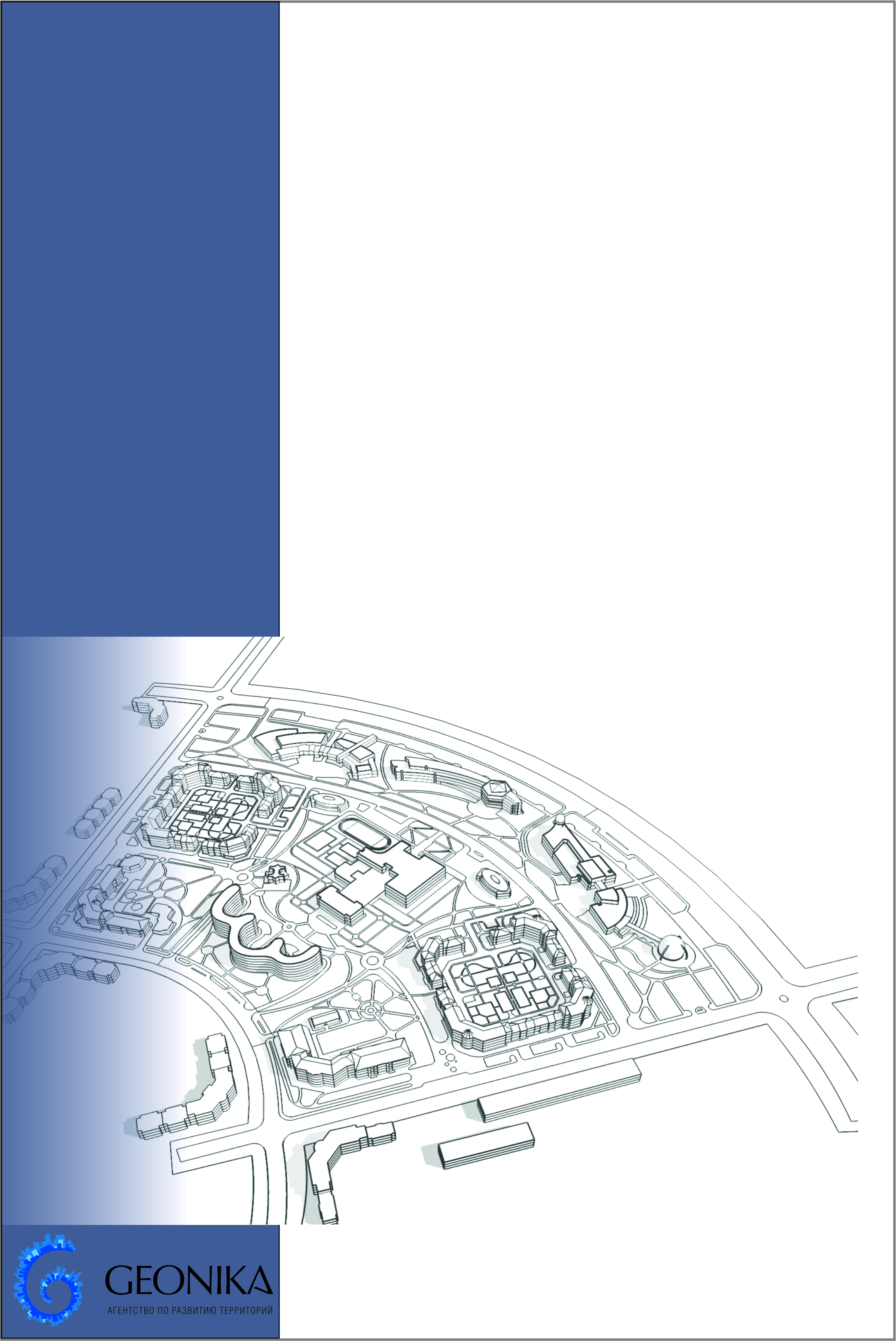 КОНДИНСКИЙ РАЙОНсельское поселение мулымьяп. мулымьяПроект планировки, проект межевания,градостроительные планыземельных участков территориип. мулымья Кондинского районаХанты - Мансийского автономногоокруга - Югры Тюменской областиПояснительная запискаОМСК 2015Состав проекта Введение. Цели и задачи проектаПроект планировки и межевания подготовлен в соответствии с муниципальным  контрактом «Проект планировки, проект межевания, градостроительные планы земельных участков территории п. Мулымья Кондинского района Ханты - Мансийского автономного округа - Югры Тюменской области» № 68/2014 от 15.12.2014 г. между Администрацией Кондинского района и ООО "Агентство по развитию территорий "Геоника" г. Омск.В соответствии со ст. 41 Градостроительного кодекса РФ, подготовка документации по планировке территории осуществляется в целях обеспечения устойчивого развития территорий, выделения элементов планировочной структуры (кварталов, микрорайонов, иных элементов), установления границ земельных участков, на которых расположены объекты капитального строительства, границ земельных участков, предназначенных для строительства и размещения линейных объектов.Настоящим проектом планировки и межевания территории предусматриваются действия по градостроительной подготовке земельных участков в целях определения их границ. На основании решений, закреплённых в градостроительных планах земельных участков, готовятся проекты границ этих земельных участков для их последующего формирования, в соответствии с требованиями земельного законодательства.Сведения о природно-климатических условияхКлиматическая характеристикаКлимат Кондинского района резко континентальный. Характеризуется быстрой сменой погодных условий особенно в переходные периоды – от осени к зиме и от весны к лету, а также в течение месяца и даже суток. Зима суровая, холодная и продолжительная. Лето жаркое непродолжительное, переходные сезоны (весна, осень) с поздними весенними и ранними осенними заморозками. Средняя температура января –20 °С. Период с отрицательной температурой воздуха продолжается 7 месяцев, с октября по апрель. Период с устойчивым снежным покровом продолжается 160 дней, толщина снежного покрова составляет 0,8 - 1 м. Продолжительность устойчивых морозов – 204 дня. Число дней со скоростью ветра 15 м/сек – более 30 в году. Суточные колебания температуры 8 °С. Максимальные температуры - 42-32 °С. Климатический район – 1В.Преобладающее направление ветра летом – северо-восточного;  зимой – юго-западного направления. Продолжительность вегетационного периода 80-115 суток.Таким образом, климатические условия п. Мулымьяа являются гипокомфортными, что определяется низкими температурами воздуха, высокими скоростями ветра в зимний период и частыми метелями, значительным ультрафиолетовым дефицитом.Суровые зимние условия выдвигают требования по максимальной теплозащите зданий.Бассейн реки Конды расположен на территории Ханты-Мансийского автономного округа Тюменской области. Бассейн располагается в таёжной зоне, имеющей очень большую заболоченность, коэффициент озёрности бассейна равен 6%. Из озёр берут начало многие реки Конды, таким образом, её сток зарегулирован. Бассейн резко ассиметричен: его левобережная часть в несколько раз больше правобережной части. Основным источником питания реки Конда является снеговой покров при значительном питании грунтовыми водами и сравнительно не большой роли при этом дождей. Весеннее половодье растягивается на длительный период, и высокие воды держатся обычно четыре месяца (с мая по август). При высоких уровнях на реке Иртыше подпор от него распространяется вверх по реке Конде почти на . Поймы Конды заливаются водой на длительное время – до 4 месяцев.Река Конда - основной источник воспроизводства рыбных запасов, здесь обитают щука, окунь, карась, язь. По судоходной реке Конда с мая по октябрь речные суда, сухогрузные и нефтеналивные баржи и танкеры, осуществляют доставку промышленной продукции и товаров, горюче-смазочных материалов.Анализ существующего положенияСельское поселение Мулымья расположено в северо-западной части Кондинского района, входящего в Ханты-Мансийский автономный округ – Югру Тюменской области.Населенный пункт поселок Мулымья расположен на правом берегу р. Конда.Площадь поселка – 99,47 га.Датой рождений п. Мулымья считается 26 июля 1949 года.На сегодняшний день по численности населения Мулымья – самый крупный поселок на территории Мулымского поселения, в нем проживает 1533 человека.Современная градостроительная ситуация в сельском поселении Мулымья сложилась стихийно без проекта планировки и застройки поселения. В новой экономической ситуации, с развитием рыночных отношений, изменением законодательства необходимо определиться в перспективных масштабах и территориальных, и инфраструктурных направлениях развития сельского поселения.С северной стороны территорию поселка омывает река Конда, с востока со стороны г. Урай располагаются производственные площадки нефтедобывающего комплекса, с южной стороны примыкают леса и проложен газопровод, с западной стороны – хвойные и смешанные леса.С южной и западной стороны от территории поселка Мулымья и далее на северо-запад проходит федеральная автодорога Урай-Советский – III категория, пропускная способность до 3000 автомобилей в сутки. Судоходная река Конда связывает поселок Мулымья со многими населенными пунктами района, окружным центром г. Ханты-Мансийском и областным центром г. Тюменью.В зимний период по автозимнику организовано автобусное сообщение между поселениями района.Обеспечение населения продуктами сельского хозяйства осуществляется в основном за счет личных подсобных хозяйств. Территорию  можно отнести к условно благоприятной для строительства.Рельеф большей части застроенной территории сравнительно ровный, преобладающие уклоны отсутствуют.Застройка поселка Мулымья выполнена в основном двухквартирными деревянными домами удовлетворительного состояния. Имеется пожарное депо на 2 выезда. В поселке низким уровень обеспеченности учреждениями образования, культуры и досуга, спорта, предприятиями бытового обслуживания. Многие учреждения, особенно в сфере культуры располагаются в приспособленных помещениях с большим процентом износа, отсутствуют предприятия общественного питания, спортивные сооружения.На территории поселка в юго-западной его части расположено кладбище. В санитарно-защитную зону кладбища попадает территория жилой застройки, захоронение на нем производить нельзя.Сеть улиц поселка – прямоугольная. Благоустройство улиц выполнено на элементарном уровне, не соответствующем современным требованиям. Дорожное покрытие улиц поселка имеет естественное песчаное основание, которое изредка профилируется. Вдоль улиц в местах движения пешеходов отсутствуют тротуары.Зеленые насаждения бессистемны, небольшие участки зеленых насаждений ограниченного пользования имеются на территориях детского сада, школы, врачебной амбулатории. Организованное озеленение почти отсутствует.Выделение элементов планировочной структурыАрхитектурно планировочные решенияПлощадь проектируемой территории составляет 380 га. В настоящее время в границах проекта планировки располагается жилая и общественная застройка, а также зоны транспортного, инженерного и производственного назначения, территория кладбища. Архитектурно-планировочное решение по застройке проектируемой территории выполнено с учетом  решений генерального плана, правил землепользования и застройки, а также с учетом инженерно-геологических и экологических  ограничений.По архитектурно-планировочному предложению предлагается создать единый транспортный каркас, который обеспечит свободный доступ во все части поселка. Развитие жилой застройки предполагается в северо-восточной части проектируемой территории. Основным принципом организации проектируемой территории является повышение эффективности ее использования в связи с размещением на ней индивидуальной жилой застройки.  Так же предлагается комплекс мероприятий по благоустройству и озеленению проектируемой территории для создания комфортной среды жизнедеятельности. В основу проектных решений положены следующие принципы:четкое функциональное зонирование;формирование центра населенного пункта как развитой линейно-узловой структуры, сочетающей жилую и общественную застройку;учет природного ландшафта в планировочном развитии населенного пункта;обеспечение баланса между урбанизированной и природной средой.сохранение национального своеобразия поселка.Проектом планировки предусмотрены следующие зоны:Жилые;Общественно-деловые;Производственные;Рекреационные;Инженерной и транспортной инфраструктуры;Специального назначения;Сельскохозяйственного использования.В основу планировочной структуры положены положительные стороны сложившейся застройки, взаимоувязанное размещение нового строительства с сохраняемой застройкой и требования организации единого архитектурно-планировочного комплекса, отвечающего современным принципам планировки и застройки.Предусмотренные проектом планировочные оси связывают функциональные зоны и проходят по улицам Волгоградская, Набережная, Лесная. Проект разрабатывается с целью постепенной замены ветхого и аварийного жилья на более современное жилье, упорядочению структуры поселка, созданию культурно-общественного центра, повышения уровня благоустройства сельской территории.Новую застройку предлагается вести на новых территориях.Застройку жилой зоны планируется проводить новыми современными типами жилых зданий в капитальном исполнении. При домах предусмотрены приусадебные участки размерами до 0,25га с размещенными на них хозяйственными постройками. В состав хозпостроек включаются помещения для скота и птицы, хранения кормов, топлива, инвентаря, а также гаражи для личного автотранспорта. Строительство нового жилья предусматривается с обеспечением всеми видами инженерного благоустройства (теплоснабжение, водопровод, канализация).Проектом установлены красные линии, которые обозначают планируемые границы территорий общего пользования, границы земельных участков, на которых расположены линейные объекты.Общественно-деловая застройкаНа территории поселка проектом планировки предлагаются к размещению следующие объекты: детский сад, лыжная база, кладбище, магазины, культурно – образовательный комплекс, спортивно-культурный комплекс, гостиница, администрация. На улице Набережная предлагается организовать рыночный комплекс с предприятием бытового обслуживания. Вдоль реки с северной стороны предлагается выделить территорию пляжа. Согласно окружной схеме обращения с отходами  в производственной зоне с восточной стороны размещена прессующая установка, с учетом санитарно-защитной зоны. Жилая застройкаЖилая застройка планируемой территории представлена индивидуальными жилыми домами. Развитие жилой застройки предлагается на юго-востоке. Сложившиеся планировочная структура подлежит упорядочению, путем сноса и реконструкции ветхого жилья и формирования новых земельных участков под индивидуальное жилое строительство.Размещение жилых домов и гаражей индивидуального автомобильного транспорта предусматривается со стороны главной улицы на расстоянии 5 метров от красной линии,  надворные постройки допускается располагать только в глубине участка. Размещение жилых домов выполнено с учетом создания комфортных условий проживания. Благоустройство и озеленениеВажным элементом экологического благополучия и одним из основных направлений благоустройства территории является  ее озеленение. Проектом предусмотрена непрерывная система озеленения проектируемой территории: от озеленения улиц и территорий общего пользования до обустройства буферных зон – зеленых насаждений вдоль автодорог. Существующий лесной массив, на участках, свободных от застройки, предлагается по возможности сохранить.Все свободные от покрытий участки улиц рекомендуется благоустраивать зелеными насаждениями общего пользования. Для озеленения рекомендуется ассортимент деревьев и кустарников местных пород.Проектом предлагается предусмотреть освещение улиц, парковок, подсветку фасадов зданий общественного назначения в темное время суток. Таким образом, архитектурно-планировочные решения отражают целесообразность и удобство организации среды жизнедеятельности, содержат решения по формированию пространственной структуры проектируемой территории, системы транспортного обслуживания, системы инженерного обеспечения и благоустройства, системы социально-бытового обслуживания населения.Реализация проекта планировки территории обеспечит комфортные условия для проживания граждан. ОПРЕДЕЛЕНИЕ ПАРАМЕТРОВ ПЛАНИРУЕМОГО РАЗВИТИЯПараметры развития территории проекта планировки и перечень объектов федерального, регионального и местного значения разработан с учетом действующих документов территориального планирования и программ социально-экономического развития Ханты-Мансийского автономного округа и Кондинского муниципального района:«Обеспечение доступным и комфортным жильем жителей Кондинского района на 2014-2016 годы».«Развитие образования в Кондинском районе на 2014-2020 годы».«Развитие культуры и туризма в Кондинском районе на 2014-2016 годы».«Развитие транспортной системы Кондинского района на 2014-2016 годы».«Развитие агропромышленного комплекса и рынков сельскохозяйственной продукции, сырья и продовольствия в Кондинском районе на 2014-2016 годы».«Комплексное социально-экономическое развитие Кондинского  района на 2014-2016 годы».«Развитие физической культуры и спорта в Кондинском районе на 2014-2016 годы».«Молодежь Кондинского района на 2014-2016 годы».Генеральный план муниципального образования сельского поселения Мулымья в границах населенного пункта поселка Мулымья (утвержден Решением Думы Кондинского района Ханты-Мансийского автономного округа от 24.06.2010 г. №994).Схема территориального планирования Кондинского района (утверждена Решением Думы Кондинского района Ханты-Мансийского автономного округа-Югра №890 от 29.12.2009 г).Жилищная сфераВ настоящее время на территории проекта планировки расположено 246 жилых дома суммарной общей площадью 21,5 тыс. кв.м, в том числе:158 многоквартирных жилых дома суммарной общей площадью 15,6 тыс. кв.м;88 индивидуальных жилых дома суммарной общей площадью 5,9 тыс. кв.м.Помимо действующего жилья в границах проекта планировки расположены 21 строящийся жилой дом суммарной общей площадью 2,2 тыс. кв.м, в том числе:2 многоквартирных жилых дома суммарной общей площадью 0,3 тыс. кв.м;19 индивидуальных жилых дома суммарной общей площадью 1,9 тыс. кв.м.Средняя жилищная обеспеченность в многоквартирных жилых домах составила 15 кв.м общей площади на человека.Численность в индивидуальных жилых дома принят среднему размеру семьи (3 человека).Численность населения в границах проекта планировки, исходя из действующего жилищного фонда и средней жилищной обеспеченности, составила 1,4 тыс. человек.Плотность населения в границах проектируемой территории –  4 чел./га.Коэффициент плотности застройки – 0,009.Коэффициент застройки – 0,01.В течение расчетного срока предлагается снос 150 жилых домов суммарной общей площадью 9,7 тыс. кв.м, в том числе:96 многоквартирных жилых дома общей площадью 9,2 тыс. кв.м;9 индивидуальных жилых дома общей площадью 0,5 тыс. кв.м.К строительству в течение срока реализации проекта предлагается 686 индивидуальных жилых дома суммарной общей площадью 109,4 тыс. кв.м.Таким образом, к концу расчетного срока проектный жилищный фонд должен составить 123,4 тыс. кв.м.Проектная численность была определена исходя из среднего размера семьи и проектного жилищного фонда, и составила 2,6 тыс. человек.Плотность населения в границах проектируемой территории составляет 7  чел./га.Коэффициент плотности застройки – 0,035.Коэффициент застройки – 0,02.Полученное значение общей численности было в дальнейшем использовано в расчетах, в частности в расчете требуемого уровня обеспеченности объектами обслуживания.Социальная сфераУровень развития социальной сферы в первую очередь определяет образ и уровень жизни людей, их благосостояние и объём потребляемых товаров и услуг. К социальной сфере, прежде всего, относится сфера предоставляемых услуг в образовании, культуре, здравоохранении, социальном обеспечении, физической культуре, общественном питании, коммунальном обслуживании.Основной задачей комплексной оценки уровня развития социальной сферы является выявление количественного и качественного состава существующих объектов, сравнение действующих мощностей объектов с нормативной потребностью, анализ технического состояния зданий, определение направлений по устранению сложившихся проблем.Оценка уровня обеспеченности объектами обслуживания устанавливаются в соответствии с Региональными нормативами градостроительного проектирования Ханты-Мансийского автономного округа – Югры (утвержденные Приказом Департамента строительства Ханты-Мансийского АО-Югры от 26.02.2009 г. №31-нп) и Местными нормативами градостроительного проектирования сельского поселения Мулымья (утвержденные Постановлением Администрации Кондинского района Ханты-Мансийского автономного округа – Югры от 06.02.2009 № 73).В границах проекта планировки расположены следующие объекты:детский сад на 40 мест;средняя общеобразовательная школа  120 учащихся (фактическая загруженность 93%);стационар и поликлиника "Центр ОВП";круглосуточный пост по оказанию скорой и неотложной медицинской помощи, филиал БУ ХМАО-Югры "Центр ОВП" на 1 автомобиль;комплексный центр социального обслуживания населения «Фортуна»;клуб на 150 мест;библиотека на 4,6 тыс. единиц хранения;6 магазинов;почтовое отделение;отделение сбербанка России;участковый пункт полиции;пожарные депо 1 автомобиль.В течение расчетного срока проектом предусмотрено сохранение всех объектов.Ниже в таблице приведены результаты проведенной оценки обеспеченности населения социально значимыми объектами.Таблица  Оценка обеспеченности объектами социальной сферыВ течение срока реализации проекта предусмотрено строительство следующих объектов:детский сад на 80 мест;культурно-образовательный комплекс на 400 мест;спортивно-культурный комплекс;лыжная база;кафе-столовая на 120 мест;рынок на 250 кв.м торговой площади;магазин на 120 кв.м торговой площади;гостиница на 15 мест;предприятие бытового обслуживания на 10 рабочих мест;административное здание.На северо-востоке поселка, на берегу реки, планируется организация пляжа.Проектом предполагается, что размещение объектов, не предложенных к строительству, возможно при многоквартирных жилых домах, а также при сохраняемых и планируемых к строительству объектах. Производственная сфераВ границах проекта планировки расположена коммунально-складская территория площадью 380 кв.м. В течение расчетного срока предусмотрен снос данного объекта.Новых объектов производственного назначения к строительству проектом не предусмотрено.Транспортная инфраструктураВнешний транспортСуществующее положениеСвязь с населенным пунктом п. Мулымья осуществляется по автомобильной дороге общего пользования регионального значения "Урай-Советский" (III категории) - дорога проходит за границами проекта планировки. Подъезд к населенному пункту осуществляется с южной стороны по автомобильной дороге общего пользования местного значения (IV категории), протяженность участка в границах проектирования составляет 0,95км. В центре населенного пункта расположен остановочный павильон общественного транспорта, с которого осуществляется посадка-высадка пассажиров на междугородних автобусных перевозках.Проектные предложенияПроектом планировки в части внешнего транспорта решений не предусмотрено. Улично-дорожная сетьСуществующее положениеНа сегодняшний день улично-дорожная сеть п. Мулымья имеет преимущественно грунтовое исполнение; сеть улиц - прямоугольная. Тротуары отсутствуют. Общая протяженность улично-дорожной сети составляет 9,8км.Улично-дорожная сеть населенного пункта не классифицирована в соответствие с РНГП ХМАО-Югры.Проектные предложенияПроектом планировки предусмотрена классификация улично-дорожной сети п. Мулымья в зависимости от ее функционального назначения, а также учитывая решения генерального плана п. Мулымья.Пешеходные связи на территории проекта планировки предлагается организовать по тротуарам. Параметры тротуаров устанавливаются в соответствии с требованиями таблицей в п.7.2 МНГП сельского поселения Мулымья в зависимости от категории улицы.Основные параметры улиц и проездов, а также размеры красных линий приведены в нижеследующей таблице (Таблица 2).Таблица  Основные параметры проектируемой улично-дорожной сети (объекты местного значения)Объекты транспортного обслуживанияСуществующее положениеНа сегодняшний день на территории п. Мулымья объекты обслуживания и ремонта транспорта отсутствуют. Уровень обеспеченности населения личным транспортом составляет 87 автомобилей на 1000 жителей.Ремонт осуществляется собственными силами населения.Хранение личного транспорта осуществляется на территории приусадебных участков.Проектные предложенияНа расчетный срок уровень обеспеченности населения личным транспортом принят 250 автомобилей на 1000 жителей.Постоянное хранение личного транспорта жителей индивидуальной жилой застройки осуществляется на территории личных подсобных участков.Для вновь размещаемых объектов общественно-делового назначения предусмотрено устройство следующих наземных стоянок:администрация - стоянка на 39 м/м;рынок, предприятие бытового обслуживания - стоянка на 15 м/м;дом культуры - стоянка на 58 м/м;спортивно-культурный комплекс - стоянка на 57 м/м;гостиница - стоянка на 38 м/м;кафе-столовая - стоянка на 7 м/м;магазин - стоянка на 15 м/м.Расчетная мощность стоянок определена в соответствии с п.6.3 МНГП сельского поселения Мулымья. Для обслуживания и ремонта личного автотранспорта, проектом предусмотрено размещение автозаправочной станции на 6 колонок и станции технического обслуживания на 4 поста.При подготовке проектной документации в обязательном порядке предусмотреть выполнение мероприятий по обеспечению доступности зданий и сооружений для маломобильных групп населения согласно СП 59.13330.2012 «Доступность зданий и сооружений для маломобильных групп населения», в том числе устройство:пониженных бортов в местах наземных переходов, а также изменения конструкций покрытия тротуаров в местах подходов к переходам для ориентации инвалидов по зрению с изменением окраски асфальта;пешеходных ограждений  в местах движения инвалидов, на участках, граничащих с высокими откосами и подпорными стенками;дорожных знаков и указателей, предупреждающих о движении инвалидов.Инженерно-технические мероприятия по подготовке территорииТерритория проекта планировки имеет достаточно спокойный и ровный рельеф с отметками от 47,0 до 69,0 м.На сегодняшний день на территории п. Мулымья система водоотведения отсутствует. Происходит застой дождевых и талых вод в пониженных местах.Для обеспечения отвода дождевых и талых вод с территории проектирования, проектом предлагается провести работы по инженерной подготовке территории:  организовать частичную подсыпку территории (в районе новой застройки) и обеспечить отвод воды на проектируемые очистные сооружения. Отвод дождевых и талых вод предлагается осуществлять по проезжим частям улиц (в виду ограниченности свободного пространства) с последующим сбросом их в приемные водоотводные лотки и далее отводом их на локальные очистные сооружения поверхностного стока. Общая протяженность водоотводных лотков составит 10,9км. Сброс дождевых и талых вод в реку и на рельеф осуществляется после их очистки на локальных очистных сооружениях. Общее количество очистных сооружений составляет 4 единицы.Отвод дождевых и талых вод также способствует понижению уровня грунтовых вод, так как уменьшается количество воды проникающей в грунт.Основные решения в части вертикальной планировки представлены на Схеме вертикальной планировки и инженерной подготовки территории.Инженерное обслуживание территорииВодоснабжениеВ настоящее время на территории проекта планировки действует тупиковая сеть водопровода, снабжающая водой здания коммунального и общественного значения. В качестве источника водоснабжения используют водозаборные скважины. Источником водоснабжения основной большей части жителей являются приусадебные колодцы (вода питьевого качества привозится).Зоны санитарной охраны вокруг скважин не сформированы, т.к. скважины располагаются в непосредственной близости от жилой застройки.Проектом планировки предусматриваются следующие мероприятия по развитию системы водоснабжения:устройство площадки водозаборных сооружений, с возможностью забора воды из новых скважин в объеме, достаточном для обеспечения потребности в воде существующих и проектных потребителей. Существующие водозаборы подлежат консервации;строительство очистных сооружений и насосной станции второго подъема, для обеспечения потребителей водой в надлежащем количестве и требуемого напора;строительство резервуаров хранения чистой воды (2 шт. по 250 м3 каждый) для компенсации суточной неравномерности водопотребления и уменьшения энергопотребления насосных агрегатов;демонтаж существующей водопроводной сети, в связи с износом трубопроводов, нехваткой пропускной способности труб для обеспечения водой новых потребителей и необходимостью выноса сети из под участков, отведенных под новое строительство жилых и общественных зданий;строительство новой кольцевой водопроводной сети, с постоянной циркуляцией воды по замкнутому контуру, для возможности бесперебойной подачи воды потребителям.Материал проектируемой водопроводной сети – полиэтилен, общей протяженностью 23 км. Способ прокладки – подземный, минимальной глубиной заложения трубопроводов на 0,5 м больше расчетной глубины промерзания грунтов. Сеть прокладывается в соответствии с требованиями СП 31.13330.2012 «Водоснабжение. Наружные сети и сооружения. Актуализированная редакция СНиП 2.04.02-84*» и СП 42.13330.2011 «Свод правил. Градостроительство».При расчете общего водопотребления планируемой территории, в связи с отсутствием данных о детальном водоразборе на рассматриваемой стадии проектирования, учтено примечание 4 таблицы 1 СП 31.13330.2012 – количество воды на неучтенные расходы принято в размере 10% от суммарного расхода воды на хозяйственно-питьевые нужды населения планировочного участка. Расчетный расход воды в сутки наибольшего водопотребления определен при коэффициенте суточной неравномерности Ксут.max=1,3.Расчет водопотребления на хозяйственно-питьевые нужды представлен ниже (Таблица 3).Таблица  Водопотребление на хозяйственно-питьевые нуждыМаксимальное суточное водопотребление территории составит 777,48 м3/сут.Противопожарные мероприятияПроектом предусматриваются противопожарные мероприятия, согласно требований СП 8.13130.2009. Диаметры водопроводной сети рассчитаны из условия пропуска расчетного расхода (хозяйственно-питьевого и противопожарного) с оптимальной скоростью. Для наружного пожаротушения вдоль автомобильных дорог на водопроводных сетях устанавливаются пожарные гидранты. Расстояние от края проезжей части до гидрантов не более 2,5 м от края проезжей части, но не ближе 5 м до стен и фундаментов объектов капитального строительства. Местоположение пожарных гидрантов уточняется на стадии выполнения рабочей документации для системы водоснабжения.Расчетное количество одновременных пожаров принято равным 1. Расчетное время тушения одного пожара составляет 3 часа.Расход воды на пожаротушение принят равным 15 л/с, в соответствии с таблицей 1 СП 8.13130.2009.Таким образом, для обеспечения территории централизованной системой водоснабжения требуемого объема и надлежащего качества, необходимо выполнить следующие мероприятия:строительство площадки водопроводных сооружений, для подачи воды всем потребителям в нужном количестве и требуемого качества;строительство кольцевых водопроводных сетей, общей протяженностью 23 км, взамен существующих.Выполнение вышеперечисленных мероприятий позволит:обеспечить водоснабжение вновь вводимых объектов капитального строительства;обеспечить планируемых потребителей требуемым количеством питьевой воды, качество которой соответствует санитарным нормам;обеспечить соблюдение противопожарных мероприятий и норм;повысить надежность и эффективность функционирования системы водоснабжения.ВодоотведениеВ настоящее время отвод сточных вод всех зданий осуществляется в индивидуальные выгребы, с последующим вывозом отходов на свалку.Проектом планировки предусматриваются следующие мероприятия по развитию системы водоотведения:строительство участков сетей хозяйственно-бытовой канализации общей протяженностью 7,6 км;строительство канализационной насосной станции, для транспортировки сточных вод на очистные сооружения в напорном режиме;строительство площадки канализационных очистных для удаления из стоков загрязняющих веществ до нормативных показателей.Централизованным водоотведением предлагается обеспечить общественную и жилую застройку планируемой территории.Материал проектируемых самотечных и напорных канализационных сетей – полиэтилен. Сети прокладываются в соответствии с требованиями СП 32.13330.2012 «Канализация. Наружные сети и сооружения. Актуализированная редакция СНиП 2.04.03-85» и СП 42.13330.2011 «Свод правил. Градостроительство. Планировка и застройка городских и сельских поселений. Актуализированная редакция СНиП 2.07.01-89*». Способ прокладки подземный. Минимальная глубина заложения трубопроводов на 0,3 м выше расчетной глубины промерзания грунтов.Расчетное удельное среднесуточное (за год) водоотведение бытовых сточных вод от жилых зданий принято равным расчетному удельному среднесуточному водопотреблению, без учета расхода воды на полив территорий и зеленых насаждений, согласно п.5.1.1 СП 32.13330.2012.Расчет водоотведения планируемой территории представлен ниже (Таблица 4).Таблица  Расчет водоотведенияРасчетный объём хозяйственно-бытовых сточных вод планируемой территории составляет 592,36 м3/сут (86,38 м3/ч).Таким образом, для обеспечения территории централизованной системой водоотведения необходимо выполнить следующие мероприятия:строительство самотечных и напорных канализационных коллекторов, общей протяженностью 22,3 км;строительство перекачивающей канализационной насосной станции;строительство очистных сооружений, производительностью 600 м3/сут.Выполнение  на территории вышеперечисленных мероприятий позволит:обеспечить централизованной системой водоотведения всех потребителей населенного пункта;повысить надежность и эффективность функционирования системы водоотведения;уменьшить риск загрязнения окружающей среды.ТеплоснабжениеВ настоящее время теплоснабжение на территории проекта планировки осуществляется посредством как печного, так и централизованного отопления.В поселке существует одна котельная, которая работает на сжиженном газе и снабжает теплом общественные здания и часть (20%) жилого фонда. Резерв тепловой мощности отсутствует.Проектом планировки предусматриваются следующие мероприятия по развитию системы теплоснабжения:реконструкция существующей котельной, для увеличения ее мощности и возможности обеспечения новых потребителей тепловой энергией;демонтаж существующих тепловых сетей, в связи с износом трубопроводов, нехваткой пропускной способности и необходимостью выноса сети из под участков, отведенных под новое строительство жилых и общественных зданий;прокладка тепловой сети в двухтрубном исполнении к общественным зданиям планируемого участка, общей протяженностью 5,6 км;обеспечение горячей водой выполнить от индивидуальных нагревателей, устанавливаемых в каждом здании;в связи с проектированием развитой сети газоснабжения населенного пункта, жилые дома обеспечить тепловой энергией от индивидуальных газовых котлов, устанавливаемых в каждом доме.Материал проектируемой теплотрассы - сталь в тепловой пенополиуретановой изоляции. Способ прокладки – подземно бесканально или в непроходных каналах. Компенсация температурных расширений решается узлами поворота и П-образными компенсаторами. В качестве энергосберегающих технологий предлагается применение трубопроводов в современной тепловой ППУ изоляции, применение современных методов и устройств компенсации тепловых удлинений, установка приборов учета тепла. Трубопроводы теплоснабжения прокладываются в соответствии с требованиями СП 131.13330.2012. Свод правил. «Строительная климатология. Актуализированная версия СНиП 23-01-99*», СП 50.13330.2012. Свод правил. «Тепловая защита зданий. Актуализированная редакция СНиП 23-02-2003», СП 124.13330.2012. Свод правил.  «Тепловые сети. Актуализированная редакция СНиП 41-02-2003».Для расчета тепловых нагрузок климатические данные приняты в соответствии с СП 131.13330.2012 «Свод правил. Строительная климатология. Актуализированная версия СНиП 23-01-99*»:расчетная температура наружного воздуха для проектирования отопления и вентиляции – минус 40°С; средняя температура наружного воздуха за отопительный период – минус 8,6°С;продолжительность отопительного периода – 238 дней.Тепловые нагрузки на отопление, вентиляцию и горячее водоснабжение (ГВС) определены на основании норм проектирования, климатических условий, а также по укрупненным показателям, в зависимости от величины общей площади зданий и сооружений. Результаты расчёта приведены ниже (Таблица 5).Таблица  Расчетные тепловые нагрузкиПримечание: тепловая нагрузка дана без учёта собственных нужд источников тепла, утечек и тепловых потерь в сетях.Суммарная расчетная тепловая нагрузка общественно-деловой и жилой застройки территории проекта планировки 14,587 Гкал/час (74039 Гкал/год). Согласно расчетом, ориентировочная мощность источника теплоснабжения (существующие сети теплоснабжения) составит 1,28 Гкал/час (9003 Гкал/год).Таким образом, для обеспечения потребителей централизованным теплоснабжения территории проекта планировки предусмотрены следующие мероприятия:строительство тепловых сетей в границах проекта планировки от котельной, до зданий-потребителей тепловой энергии;реконструкция существующей газовой котельной.Выполнение на территории проекта планировки вышеперечисленных мероприятий позволит:обеспечить развитие системы теплоснабжения;повысить надежность и эффективность функционирования системы теплоснабжения;снизить долю потерь тепловой энергии при транспортировке;обеспечить мероприятия по автоматизации, диспетчеризации и учета отпуска тепловой энергии.ЭлектроснабжениеВ настоящее время на территории проекта планировки расположены трансформаторные подстанции ТП 10(6)/0,4 кВ – 4 объекта. Питание ТП 10(6)/0,4 кВ  выполнено по 2 фидерным воздушным линиям 10(6) кВ проводом АС-95 от ячейки N19 РУ-6кВ ПС  «БКНС-1» - фидер «Совхоз» - основное питание (КТП№5,6,7 и 8) и от ячейки N4 КРУН-6кВ ПС  35/6кВ «Мулымская» - фидер «Ушьимский» - резервное питание (основное для КТП№4 и 13). Секционирование линий выполнено на секционирующем пункте РВНО-1.Передача электрической мощности потребителям осуществляется непосредственно от трансформаторных подстанций ТП-10(6)/0,4 кВ по воздушным распределительным электрическим сетям напряжением 0,4 кВ.С учетом развития территории и ожидаемого роста присоединяемых мощностей, предусматриваются на расчетный срок следующие мероприятия, направленные на бесперебойное электроснабжение потребителей проектируемой общественно-деловой и жилой застройки:строительство 4х ТП 10(6)/0,4 кВ, мощность трансформаторного оборудования 400 кВА, для общественно-деловой и жилой застройки;строительство 2х ТП 10(6)/0,4 кВ для инженерной инфраструктуры: ВОС и КОС;строительство ВЛ 10 кВ, общей протяженность 1,3 км, для подключения проектируемых ТП 10(6)/0,4 кВ.Подключения проектируемых объектов электроснабжения предусмотрено от действующих воздушных линий электропередачи 10(6) кВ. В случае нехватки мощностей на действующих ЛЭП 10(6) кВ предусмотреть строительство новых сетей от понизительной подстанции.Передача электрической мощности проектируемым потребителям осуществляется непосредственно от трансформаторных подстанций ТП-10(6)/0,4 кВ по воздушным распределительным электрическим сетям напряжением 0,4 кВ. Количество трансформаторных подстанций, тип проводов и сечение, марку опор уточнить на стадии рабочего проектирования.Расчет  электрических нагрузок проводился по удельной расчетной электрической нагрузке индивидуальных жилых домов на  основании раздела 2 (Изменённая редакция, Изм. 1999) РД 34.20.185-94 «Инструкция по проектированию городских электрических сетей» Таблица 2.1.1.1 (дополнительная). Проектируемые жилые дома предусмотрены с плитами на природном газе.  Таблица 6 Расчет электрических нагрузок по проектируемым потребителямСуммарная электрическая нагрузка по территории проекта планировки, без учета промышленных объектов, составит 2,4 МВт.Таким образом, для обеспечения электроэнергией проектируемых потребителей, проектом планировки предусматривается размещение следующих объектов местного значения:трансформаторная подстанция – 6 объектов;линии электропередачи напряжением 10(6) кВ – 1,3 км.Газоснабжение Территория проекта планировки не газифицирована. Генеральным планом газоснабжения Ханты Мансийского округа, программой газоснабжения, разработанной до 2010 года и схемой газификации Кондинского района предусмотрено осуществить газификацию поселка природным газом от Красноленинского газоперерабатывающего завода. В настоящее время газоснабжение осуществляется  частично сжиженным газом. Настоящим проектом предусмотрены мероприятия, направленные на обеспечение бесперебойного функционирования системы газораспределения и надежного газоснабжения проектируемых потребителей. Все мероприятия по развитию газораспределительной системы предлагаются  в течение срока реализации проекта. Для газификации территории проекта планировки предусмотрены следующие мероприятия:строительство 5-ти газорегуляторных пунктов (далее - ГРП);строительство газопровода среднего давления, для подключения проектируемых ГРП, общей протяженностью 3,2 км (в границах проекта планировки);строительство газопровода низкого давления, для подключения потребителей, общей протяженностью 20,4 км.Для развития системы газоснабжения необходимо разработать рабочий проект и на основе технико-экономических расчетов определить основные параметры системы (уточнить количество пунктов редуцирования газа, выбрать схему распределительных газопроводов и т.д.).Для определения расходов газа на бытовые нужды приняты укрупненные нормы годового потребления, согласно СП 42-101-2003 «Общие положения по проектированию и строительству газораспределительных систем из металлических и полиэтиленовых труб» и СП 62.13330.2011 «Газораспределительные системы». Годовые расходы газа для каждой категории потребителей определены на конец расчетного периода с учетом перспективы развития объектов – потребителей газа.В проекте приняты укрупненные показатели потребления газа в соответствии с РНГП Ханты-Мансийского автономного округа – Югры, при отсутствии централизованного отопления и горячего водоснабжения - 170,4 м3/год на 1 человека, при теплоте сгорания газа 34 МДж/м³ (8000 ккал/м³).Расход газа на отопление от индивидуальных газовых котлов определен исходя из расчетов теплопотребления, представленных в разделе «Теплоснабжение».Основные показатели газопотребления на расчетный срок для потребителей коммунально-бытового сектора, приведены ниже (Таблица 7).Таблица 7 Основные показатели газопотребления В соответствии с проектными решениями, учитывая объекты, запланированные к строительству, определен перечень объектов местного значения уровня населенного пункта, предусмотренных к размещению:газорегуляторный пункт – 5 объектов;газопровод среднего давления – 3,2 км;газопровод низкого давления – 20,4 км.Связь и информатизацияНастоящим проектом предлагается развитие инфраструктуры связи. Развитие отрасли характеризуется высоким уровнем внедрения современных телекоммуникационных технологий, обеспечивающих постоянно возрастающие скорости передачи информации и требуемое качество обслуживания, и сопровождается увеличением объема оказываемых услуг населению. Главная цель развития отрасли связи заключается в наиболее полном удовлетворении потребностей населения в коммуникационных услугах на основе формирования единого информационно-телекоммуникационного пространства населенного пункта. Создание единого информационного пространства проводится в рамках выполнения «Стратегии развития информационного общества Российской Федерации» утвержденной  Президентом Российской Федерации 7 февраля 2008 г., № Пр- 212) уровень доступности для населения базовых услуг в сфере информационных и телекоммуникационных технологий  100 %  в любом населенном пункте, независимо от его экономического веса. В рамках проекта планировки, предлагаются строительство сетей связи с оказанием широкого спектра услуг.Для подключения потребителей проектной жилой застройки предусмотрено:строительство кабельной канализации связи, общей протяжённостью 12 км. Дальнейшими основными направлениями развития телекоммуникационного комплекса будут являться:расширение мультимедийных услуг, предоставляемых населению, включая услуги «Интернета»;развитие сети эфирного цифрового телевизионного вещания за счет увеличения количества и улучшения качества принимаемых телевизионных каналов.Емкость сети телефонной связи общего пользования определена из расчета 100 % телефонизации квартирного сектора. Требуемая номерная емкость составит 1248 абонентских номера. Расчет необходимой номерной емкости телефонной связи общего пользования представлен ниже (Таблица 8).Таблица  Расчет необходимой номерной емкости телефонной связи общего пользованияВ соответствии проектными решениями, учитывая объекты, запланированные к строительству и реконструкции, определен следующий перечень объектов местного значения уровня населенного пункта, предусмотренных к размещению:кабельная канализация связи – 12 км.Охрана окружающей средыОсновным мероприятием по охране окружающей среды и поддержанию благоприятной санитарно-эпидемиологической обстановки, в условиях градостроительного развития территории проектируемой территории является установление зон с особыми условиями использования.Наличие тех или иных зон с особыми условиями использования определяет систему градостроительных ограничений территории, от которых во многом  зависит планировочная структура и условия развития жилых территорий. В настоящее время на проектируемую территорию накладывает ограничение  следующие зоны (Таблица 9): Таблица 9 Зоны с особыми условиями использования территорииМероприятия по охране атмосферного воздухаПроектом предусматривается проведение ряда мероприятий направленных на снижение негативного воздействия на атмосферный воздух:выбор под застройку хорошо проветриваемых территорий;благоустройство, озеленение улиц;реконструкция котельной, работающей на газообразном топливеозеленение территории санитарно-защитных зон. Мероприятия по борьбе с загрязнением автотранспортом подразделяются на технические и планировочные. К техническим относятся:совершенствование и регулировка двигателей автомобилей с выбором оптимальных в санитарном отношении состава горючей смеси и режима зажигания;применение газообразного топлива и др.Планировочными мероприятиями, предусмотренными генеральным планом, являются:вывод большегрузного транспорта за пределы рассматриваемой территории;обеспечение требуемых разрывов с соответствующим озеленением между магистралями и застройкой;организация зеленых полос вдоль автомобильных дорог и озеленение внутримикрорайонных пространств, в соответствии с требованиями СП 42.13330.2011. Свод правил. "Градостроительство. Планировка и застройка городских и сельских поселений. Актуализированная редакция СНиП 2.07.01-89*. Мероприятия по охране  почв и подземных водДля предотвращения загрязнения почв и подземных вод на проектируемой территории предусмотрены следующие мероприятия:устройство асфальтобетонного покрытия дорог;устройство отмосток вдоль стен зданий.На территории рекомендуется сбор поверхностных стоков с помощью системы водоотводных лотков, с последующей очисткой на водопроводных очистных сооружениях. Мероприятия по санитарной очистке территорииОдним из первоочередных мероприятий по охране территории от загрязнений является организация санитарной очистки, хранение отходов в специально отведенных местах с последующим размещением на специализированном полигоне.Основными мероприятиями в системе сбора и утилизации отходов являются:организация планово-поквартальной системы санитарной очистки территории;организация сбора и удаление вторичного сырья.Проектом рекомендуется проведение следующих мероприятий по санитарной очистке территории в границах проекта планировки:организация уборки территорий от мусора, смета, снега;поливка проезжих частей улиц, зеленых насаждений;организация системы водоотводных лотков;установка урн для мусора.Вывоз смета с территории производится по мере его образования совместно с бытовыми отходами. Предполагается организация вывоза отходов с территории жилой застройки специальным автотранспортом на полигон ТБО. Строительные отходы будут вывозиться по мере образования с площадки строительства на санкционированные места захоронения.Объем образующихся отходов в границах проекта планировки с учетом степени благоустройства территории и проектной численности населения 2,6 тыс. человек составит около 3900 м3 в год.  Захоронение указанного объема будет осуществляться на полигоне ТБО. Мероприятия по благоустройству территорииВ границах проекта планировки предусмотрены мероприятия по благоустройству территории:устройство газонов, цветников, посадка зеленых оград;организация дорожно-пешеходной сети;освещение территории жилых кварталов и мест общего пользования;обустройство мест сбора мусора.Система зеленых насаждений территории складывается из озеленения территорий:ограниченного пользования (участки общественных и жилых зданий);озеленение территории общего пользования (пешеходные аллеи, бульвары, скверы).Основными типами посадок деревьев, кустарников и цветочных культур при устройстве зеленых насаждений являются:аллейные и рядовые посадки деревьев;группы (куртины);живые изгороди;одиночные посадки на газоне.Система зеленых насаждений на территории запроектирована в соответствии с архитектурно-планировочным решением. Объекты культурного наследияНа территории проекта планировки объекты культурного наследия не выявлены.Перечень и характеристика основных факторов риска возникновения ЧССогласно ГОСТ Р 22.0.02-94 "Безопасность в чрезвычайных ситуациях. Термины и определения основных понятий",  чрезвычайная ситуация (ЧС) - это обстановка на определенной территории или акватории, сложившаяся в результате аварии, опасного природного явления, катастрофы, стихийного или иного бедствия, которые могут повлечь или повлекли за собой человеческие жертвы, ущерб здоровью людей или окружающей природной среде, значительные материальные потери и нарушение условий жизнедеятельности людей.Источниками чрезвычайных ситуаций являются: опасное природное явление, авария или опасное техногенное происшествие, широко распространенная инфекционная болезнь людей, сельскохозяйственных животных и растений, а также применение современных средств поражения, в результате чего произошла или может возникнуть чрезвычайная ситуация.В соответствии с Федеральным законом от 21.12.1994  N 68-ФЗ "О защите населения и территорий от чрезвычайных ситуаций природного и техногенного характера" мероприятия, направленные на предупреждение чрезвычайных ситуаций, а также на максимально возможное снижение размеров ущерба и потерь в случае их возникновения, проводятся заблаговременно. Планирование и осуществление мероприятий по защите населения и территорий от чрезвычайных ситуаций проводятся с учетом экономических, природных и иных характеристик, особенностей территорий и степени реальной опасности возникновения чрезвычайных ситуаций.Перечень возможных источников чрезвычайных ситуаций природного характераВ соответствии  с ГОСТ Р 22.0.06-95 «Безопасность в чрезвычайных ситуациях. Источники природных чрезвычайных ситуаций. Поражающие факторы. Номенклатура параметров поражающих воздействий» возможные  на территории проектирования (оказывающие влияние на территорию проекта планировки) природные чрезвычайные ситуации представлены ниже:Таблица  Источники природных чрезвычайных ситуаций оказывающие влияние на территорию проекта планировкиДля защиты берегового склона от обрушения проектом предусмотрены мероприятия по берегоукреплению.В зимний период, на улицах и дорогах города, возможно образование гололеда. Для обеспечения безопасности на зимних дорогах необходимо проводить следующие мероприятия (руководствуясь отраслевым дорожным методическим документом  «Руководство по борьбе с зимней скользкостью на автомобильных дорогах», утвержденным распоряжением Минтранса России от 16.06.2003 № ОС-548-р):профилактическую обработку покрытий противогололедными материалами (ПГМ) до появления зимней скользкости или в начале снегопада, чтобы предотвратить образование снежного наката;ликвидацию снежно-ледяных отложений с помощью химических или комбинированных ПГМ;обработку снежно-ледяных отложений фрикционными материалами.Последствия снегопадов необходимо своевременно очищать, предотвращая образование снежных наносов, и обрабатывать улицы и дороги средствами, предотвращающими образование гололедных явлений и вывозить скопившийся снег на полигон, используя по возможности всю имеющуюся технику.На территории п. Мулымья (в соответствие с постановлением Администрации Кондинского района от 21.06.2013г. №1282) пункты временного размещения населения отсутствуют, ближайшие находятся в д. Ушья.Перечень возможных источников чрезвычайных ситуаций техногенного характераТранспортные аварии Вероятность крупных аварий на автотранспорте невелика, так как в населенном пункте нет скоростных автомагистралей.Аварии на коммунальных системах жизнеобеспеченияДля снижения риска возникновения аварий на объектах инженерной инфраструктуры необходимо своевременно проводить ремонт и обслуживание оборудования и инженерных сетей на территории проекта планировки. Более детально вопрос инженерной инфраструктуры рассмотрен в соответствующем разделе данной пояснительной записки.Аварии с выбросом (угрозой выброса) аварийно-опасных химических веществ (АХОВ).Объекты с аварийно-опасными химическими веществами на территории проекта планировки отсутствуют.Риски возникновения биолого-социальных чрезвычайных ситуацийОсновные риски возникновения биолого-социальных ЧС связаны с возможностью выезда людей  с территории населенного пункта заграницу, а также в другие регионы (на  отдых, командировки и  др.), возможен "ввоз" на территорию населенного пункта экзотических вирусов.Также ежегодно имеется вероятность заболеваемости населения острыми респираторно-вирусными инфекциями в осенне-зимне-весенний периоды и активизации природных очагов инфекций клещевого вирусного энцефалита в весенне-летне-осенний периоды.Возбудитель клещевого энцефалита – нейротропный вирус клещевого энцефалита.Во всех природных очагах вирус циркулирует между клещами и дикими животными (главным образом грызунами и птицами), которые являются дополнительным резервуаром. В антропургических очагах (не приуроченных к определенному ландшафту, а существующих в местностях, сильно измененных деятельностью человека) резервуаром могут служить и домашние животные - козы и коровы. Вирус клещевого энцефалита может передаваться клещами трансовариально – через яйцеклетки их потомству.Профилактика клещевого энцефалита:уничтожение клещей;вакцинация населения;использование репеллентов и акарицидов.Перечень мероприятий по обеспечению пожарной безопасностиЧрезвычайные ситуации (пожар) в основном, возникают по причинам нарушения правил пожарной безопасности, правил эксплуатации электрооборудования и неосторожное обращение с огнем.Оценка обеспеченности территории объектами пожарной охраны проводится в соответствии с Федеральным законом от 22.07.2008 №123-ФЗ «Технический регламент о требованиях пожарной безопасности», а также с  НПБ 101-95 «Нормы проектирования объектов пожарной охраны».На территории возможно возникновение пожаров из-за не соблюдения правил пожарной безопасности, неисправности электронагревательных приборов, а также в результате использования открытых источников пламени.Для защиты территории п. Мулымья от пожаров проектом предусмотрено строительство пожарного депо на 1 автомобиль.В соответствии с Федеральным законом Российской Федерации от 22 июля 2008г. №123-ФЗ «Технический регламент о требованиях пожарной безопасности» защита людей и имущества от воздействия опасных факторов пожара и (или) ограничение последствий их воздействия обеспечиваются одним или несколькими из следующих способов:применение объемно-планировочных решений и средств, обеспечивающих ограничение распространения пожара за пределы очага;устройство эвакуационных путей, удовлетворяющих требованиям безопасной эвакуации людей при пожаре;устройство систем обнаружения пожара (установок и систем пожарной сигнализации), оповещения и управления эвакуацией людей при пожаре;применение систем коллективной защиты (в том числе противодымной) и средств индивидуальной защиты людей от воздействия опасных факторов пожара;применение основных строительных конструкций с пределами огнестойкости и классами пожарной опасности, соответствующими требуемым степени огнестойкости и классу конструктивной пожарной опасности зданий, сооружений и строений, а также с ограничением пожарной опасности поверхностных слоев (отделок, облицовок и средств огнезащиты) строительных конструкций на путях эвакуации;применение первичных средств пожаротушения;применение автоматических установок пожаротушения;организация деятельности подразделений пожарной охраны.Здания, сооружения и строения должны быть обеспечены первичными средствами пожаротушения лицами, уполномоченными владеть, пользоваться или распоряжаться зданиями, сооружениями и строениями.Номенклатура, количество и места размещения первичных средств пожаротушения устанавливаются в зависимости от вида горючего материала, объемно-планировочных решений здания или сооружения.Кроме этого, для ликвидации возможных пожаров на территории проектирования предусмотрено устройство противопожарного водопровода. Местоположение пожарных гидрантов необходимо уточнить на стадии подготовки рабочей проектной документации для системы водоснабжения отдельных микрорайонов и кварталов жилой и общественной застройки.Технико-экономические показатели проектаВедомость координат поворотных точек красных линий (система координат МСК-86 ЗОНА 2)Планировочный элемент 01Планировочный элемент 02Планировочный элемент 03Планировочный элемент 04Планировочный элемент 05Планировочный элемент 06Планировочный элемент 07Планировочный элемент 08Планировочный элемент 09Планировочный элемент 10Планировочный элемент 11Планировочный элемент 12Планировочный элемент 13Планировочный элемент 14Планировочный элемент 15Планировочный элемент 16Планировочный элемент 17Планировочный элемент 18Планировочный элемент 19Планировочный элемент 20Планировочный элемент 21Планировочный элемент 22Планировочный элемент 23Планировочный элемент 24Планировочный элемент 25Планировочный элемент 26Планировочный элемент 27Планировочный элемент 28Планировочный элемент 29Планировочный элемент 30Планировочный элемент 31Планировочный элемент 32Планировочный элемент 33Планировочный элемент 34Планировочный элемент 35Планировочный элемент 36Планировочный элемент 37Планировочный элемент 38Планировочный элемент 39Планировочный элемент 40Планировочный элемент 41Планировочный элемент 42Планировочный элемент 43Планировочный элемент 44Планировочный элемент 45Планировочный элемент 46Планировочный элемент 47Планировочный элемент 48Планировочный элемент 49Проект межевания территорииПодготовка проектов межевания территорий осуществляется применительно к застроенным и подлежащим застройке территориям, расположенным в границах элементов планировочной структуры, установленными проектами планировки.Проект межевания территории разрабатывается в целях определения местоположения границ образуемых и изменяемых земельных участков.Проект межевания территории п. Мулымья Кондинского района Ханты - Мансийского автономного округа - Югры Тюменской области разработан в составе проекта планировки.При разработке проекта использованы следующие материалы:Топографическая съемка в масштабе 1:500;Генеральный план муниципального образования сельского поселения Мулымья, утверждённый решением Думы Кондинского района Ханты-Мансийского автономного округа - Югра от 24.06.2010 г. №994;Правила землепользования и застройки муниципального образования сельское поселение Мулымья, утверждённые решением Думы Кондинского района Ханты-Мансийского автономного округа - Югра от 15.10.2009 г. №849;Региональные нормативы градостроительного проектирования Ханты-Мансийского автономного округа - Югры, утвержденные постановлением Правительства Ханты-Мансийского автономного округа – Югры от 29.12.2014 г. N 534-п;Местные нормативы градостроительного проектирования сельского поселения Мулымья, утвержденные постановлением Администрации Кондинского района от 06.02.2009 г. № 73;Сведения об учтенных в Государственном кадастре недвижимости земельных участках, расположенных на территории проектирования.Разработка проекта осуществлена в соответствии с требованиями Градостроительного кодекса РФ, нормативно-правовых актов Правительства РФ, Госстроя России, Правительства Ханты - Мансийского автономного округа - Югры, Администрации Кондинского муниципального района, Администрации сельского поселения Мулымья.Проект межевания выполнен на цифровых топографических картах в масштабе 1:5000 с применением компьютерных геоинформационных технологий в программе МарInfo, содержит соответствующие картографические слои и семантические базы данных.Общие положенияПроектное решение по межеванию в границах проектируемой территории представлено на отчете «Чертеж межевания».На чертеже межевания территории отображены:красные линии, утвержденные в составе проекта планировки территории;линии отступа от красных линий в целях определения места допустимого размещения зданий, строений, сооружений;границы образуемых и изменяемых земельных участков на кадастровом плане территории, условные номера образуемых земельных участков;границы зон с особыми условиями использования территорий;границы зон действия публичных сервитутов.При разработке проекта межевания  обеспечено соблюдение следующих требований:границы проектируемых земельных участков устанавливаются в зависимости от функционального назначения территориальной зоны и обеспечения условий эксплуатации объектов недвижимости, включая проезды, проходы к ним;границы существующих землепользований при разработке проекта межевания не подлежат изменению, за исключением случаев изъятия земель для государственных и общественных нужд в соответствии с законодательством или при согласии землепользователя на изменение границ земельных участков.При разработке проекта межевания территорий в границы земельных участков включаются территории: под зданиями и сооружениями; проездов, пешеходных дорог и проходов к зданиям и сооружениям; открытых площадок для временного хранения автомобилей; физкультурных площадок; резервных территорий.Территории улиц и дорог общего пользования определяются проектом планировки. Их границы устанавливаются по красным линиям.Полное разделение территории на земельные участки осуществляется в 2 стадии - проектом планировки устанавливаются границы территорий общего пользования улично-дорожной сети, проектом межевания устанавливаются границы земельных участков оставшейся территории.Таким образом, названный порядок разделения территории делает красные линии опорным элементом при межевании внутриквартальной территории.Структура территории, образуемая в результате межеванияГраницы земельных участков установлены с учетом действующих технических регламентов и нормативов градостроительного проектирования.Границы земельных участков устанавливаются по красным линиям, внутриквартальным проездам и другим границам.Проектом межевания  предусмотрено формирование новых земельных участков на месте ликвидируемых. Это обусловлено решениями проекта планировки. Под проектируемыми объектами земельные участки формировались с учетом обеспечения каждого здания необходимой территорией, включая проезды, пешеходные дорожки, проходы, площадки временного хранения автомобилей, зеленых насаждений, физкультурных площадок. Земельные участки под инженерные сети на территории внутриквартальной застройки не выделяются. Эксплуатация сетей будет осуществляться на землях общего пользования.Свободные территории от застройки территории предлагается выделить в отдельные земельные участки общего пользования для целей благоустройства территории и озеленения.Предложения по установлению публичных сервитутовПубличный сервитут (право ограниченного пользования чужим земельным участком) устанавливается в соответствии со ст. 23 Земельного кодекса Российской Федерации.Публичные сервитуты могут устанавливаться для:прохода или проезда через земельный участок;использования земельного участка в целях ремонта коммунальных, инженерных, электрических и других линий и сетей, а также объектов транспортной инфраструктуры;размещения на земельном участке межевых и геодезических знаков и подъездов к ним;проведения дренажных работ на земельном участке;временного пользования земельным участком в целях проведения изыскательских, исследовательских и других работ.Охранные зоны от инженерных сетей устанавливаются в соответствии с действующими законодательными актами в размере:напорный коллектор хозяйственно-фекальной канализации – 5 метров в каждую сторону от стенок трубопровода;безнапорный коллектор хозяйственно-фекальной канализации – 3 метра в каждую сторону от стенок трубопровода;теплотрасса – 3 метра в каждую сторону от края строительных конструкций тепловых сетей или от наружной поверхности изолированного теплопровода бесканальной прокладки;линия связи – 2 метра с каждой стороны от трассы подземного кабеля связи или от крайних проводов воздушных линий связи и линий радиофикации;газопровод среднего давления – 4 метра в обе стороны по горизонтали (в свету);газопровод низкого давления – 2 метра в обе стороны по горизонтали (в свету);линии электропередачи:воздушные 10 кВ проектируемые – 5 метров в каждую сторону и на высоту столба по обе стороны линии электропередачи от крайних проводов при неотклоненном их положении;воздушные 10 кВ сохраняемые – 10 метров в каждую сторону и на высоту столба по обе стороны линии электропередачи от крайних проводов при неотклоненном их положении.воздушные 110 кВ – 20 метров в каждую сторону и на высоту столба по обе стороны линии электропередачи от крайних проводов при неотклоненном их положении;Системы инженерного обеспечения, подводящие соответствующие инженерные ресурсы к каждому земельному участку, проходят по коридорам улиц и проездов, предоставляя возможность автономного обеспечения каждого участка без вовлечения территории других земельных участков для прокладки соответствующих коммуникаций.Однако, есть и исключения, в местах, где инженерные сети проходят в непосредственной близости от границ земельных участков. На данные участки устанавливаются сервитуты, обязывающие владельцев этих участков использовать территорию сервитута с учетом требований безопасности и сохранности инженерных коммуникаций и предоставления беспрепятственного доступа к ним представителей соответствующих служб для инспекции и ремонта.Зоны сервитутов установлены в пределах охранных зон и зон санитарной охраны соответствующих инженерных сетей. Окончательное установление сервитутов необходимо осуществить после прокладки сетей на основании исполнительной документации.Лица, права и законные интересы которых затрагиваются установлением публичного сервитута, могут осуществлять защиту своих прав в судебном порядке.Сервитуты подлежат государственной регистрации в соответствии с Федеральным законом № 122-ФЗ «О государственной регистрации прав на недвижимое имущество и сделок с ним».Планировочные характеристики объектов межеванияТаблица 11 Экспликация земельных участковТаблица 12 Сводные показатели по проекту планировки№НаименованиеКол-воУтверждаемая частьУтверждаемая частьУтверждаемая частьПоложение о размещении объектов капитального строительства41Чертеж проекта планировки территории М 1:5 00042Чертеж проекта межевания территории М 1:5 0004Материалы по обоснованиюМатериалы по обоснованиюМатериалы по обоснованиюПояснительная записка43Схема расположения элемента планировочной структуры  в документах территориального планирования М 1:10 00044.1Схема использования территории в период подготовки проекта планировки (опорный план)  М 1:5 00044.2Схема использования территории в период подготовки проекта планировки (опорный план)  М 1:5 00045Схема организации улично-дорожной сети и схема движения транспорта на соответствующей территории   М 1:5 00046Схема границ зон с особыми условиями использования территории и границ территорий, подверженных риску возникновения чрезвычайных ситуаций природного и техногенного характера (затопление, оползни, карсты, эрозия и т.д.) и воздействия их последствий.  Схема границ территорий объектов культурного наследия М 1:5 00047Схема вертикальной планировки и инженерной подготовки территории М 1:5 00048.1Схема размещения инженерных сетей и сооружений (теплоснабжение, газоснабжение, трубопроводы) М 1:5 00048.2Схема размещения инженерных сетей и сооружений (электроснабжение, связь) М 1:5 00048.3Схема размещения инженерных сетей и сооружений (водоснабжение, водоотведение) М 1:5 00049Разбивочный чертеж красных линий  М 1:5 000410Чертеж архитектурно-градостроительной концепции  М 1:5 000411Предложения по застройке территории  М 1:5 000412Схема благоустройства и озеленения территории  М 1:5 0004Наименование объектовСохраняемая мощностьНормативное значениеОценка обеспеченностиДошкольные образовательные учреждения, мест40104-64Общеобразовательные учреждения, учащихся120390-270Учреждения дополнительного образования для детей, мест039-39Поликлиники, амбулатории, диспансеры, посещений в смену50473Стационары всех типов, коек40355Выдвижные пункты скорой медицинской помощи, автомобиль110Магазины, кв.м торговой площади300780-480Предприятия общественного питания, мест0104-104Клубы, дома культуры, мест150598-598Библиотеки, тыс. единиц хранения4,616,0-11Предприятия бытового обслуживания, рабочих мест010-10Прачечные, кг белья в смену052-52Химчистки, кг вещей в смену03-3Бани, мест1518-3Спортивные залы общего пользования, кв.м площади пола0156-156Отделения и филиалы сберегательного банка РФ, операционное место211Отделения связи, объект101Гостиницы, мест016-16Пожарные депо, автомобиль13-2№ п/пНаименование улицыКатегорияПротяженность улицы, км(всего)Размер красных линий, мШирина проезжей части, мМинимальный размер тротуара, м1.-Поселковые дороги1,3820,0-22,07,0-2.-Главная улица3,315,0-40,07,01,53.-Основная улица в жилой застройке1,7815,0-20,06,01,04.-Второстепенная улица в жилой застройке21,515,0-32,06,01,05.-Проезды3,215,04,0; 6,0-№НаименованиеводопотребителейНорма водопот-ребления, л/сут*ед.изм.Количествопотребляемой воды, м3/сутКоличествопотребляемой воды, м3/сутКоличествопотребляемой воды, м3/ч (л/с)№НаименованиеводопотребителейНорма водопот-ребления, л/сут*ед.изм.Qсут.срQсут.макс Qч.максЦентрализованная система водоснабженияЦентрализованная система водоснабженияЦентрализованная система водоснабженияЦентрализованная система водоснабженияЦентрализованная система водоснабженияЦентрализованная система водоснабжения1Малоэтажные жилые дома, с водопроводом, канализацией с индивидуальными газовыми водонагревателями160414,24538,5178,53 (21,81)2Расход воды на полив территории (общее)50129,45168,2924,54 (6,82)3Неучтенные расходы 10%-54,3770,6810,31 (2,69)ИтогоИтогоИтогоИтого777,48113,38 (31,32)№НаименованиеводопотребителейКоличествопотребляемой воды, м3/сутКоличествопотребляемой воды, м3/сутКоличествопотребляемой воды, м3/час (л/с)№НаименованиеводопотребителейQсут.срQсут.макс Qч.макс1Малоэтажные жилые дома, с водопроводом, канализацией с индивидуальными газовыми водонагревателями414,24538,5178,53 (21,81)2Неучтенные расходы 10% (общее)41,4253,857,85 (2,18)ИтогоИтогоИтого592,3686,38 (23,99)№Наименование зданияЭтаж-ностьПлощадьобщаяТеплопотребление, Гкал/часТеплопотребление, Гкал/часТеплопотребление, Гкал/часТеплопотребление, Гкал/час№Наименование зданияЭтаж-ностьПлощадьобщаяОтоплениеВентиляцияГВССуммаДецентрализованное теплоснабжениеДецентрализованное теплоснабжениеДецентрализованное теплоснабжениеДецентрализованное теплоснабжениеДецентрализованное теплоснабжениеДецентрализованное теплоснабжениеДецентрализованное теплоснабжение1Индивидуальные жилые дома1-212057312,126-1,18113,307Централизованное теплоснабжениеЦентрализованное теплоснабжениеЦентрализованное теплоснабжениеЦентрализованное теплоснабжениеЦентрализованное теплоснабжениеЦентрализованное теплоснабжениеЦентрализованное теплоснабжение2Магазин смешанных товаров11610,010-0,0030,0133Отделение Сбербанка России12640,0190,0040,00080,02344Почтовое отделение12640,0190,0040,00080,02345Участковый пункт полиции11450,0100,0020,00040,01246Магазин смешанных товаров1500,003-0,0010,0047Магазин смешанных товаров11620,010-0,0030,0138Кафе столовая12140,0120,0250,0860,1239Администрация213550,0860,0180,0030,10710Рынок12500,015-0,0010,01611Предприятие бытового обслуживания12500,0160,0330,0010,05012Магазин смешанных товаров1500,003-0,0010,00413Магазин смешанных товаров11510,009-0,0020,01114Станция технического обслуживания11260,013-0,0010,01415ФБУ ХМАО-Югра «Комплексный центр социального обслуживания населения «Фортуна»212660,0810,0170,0030,10116Магазин смешанных товаров13900,023-0,0020,02517Дневной стационар, филиал БУ ХМАО-Югры "Центр ОВП"11560,0110,0080,0040,02318Круглосуточный пост по оказанию скорой и неотложной медицинской помощи, филиал БУ ХМАО-Югры "Центр ОВП"1770,0050,0040,00030,009319Мулымская библиотека-филиал № 10 МУ "Кондинская ЦБС"229830,1760,1040,0310,31120Клуб229830,1760,1040,0310,31121МКОУ "Мулымская средняя общеобразовательная школа"229830,1760,1040,0310,31122Детский сад229830,1760,1040,0310,31123Пожарная часть12420,0180,0050,0010,02424Гостиница13660,037-0,00030,037325Спортивно-культурный комплекс17010,0430,0290,0110,08326Дом культуры27330,0360,0500,0110,09727Детский сад15800,0380,0110,0380,08728Магазин продовольственных товаров11710,010-0,0030,01329Лыжная база16600,0410,0270,0100,078ИТОГОИТОГОИТОГОИТОГО12,8510,3371,39914,587Наименование потребителейЭтажностьОбщая площадь жилая (кв.м.)Общая площадь нежилая (кв.м.)Р уд эл.снабж (КВт/кв.м)Обществздания (кВт)К смРр на шинах 0,4 кВ ТПНаименование потребителейЭтажностьОбщая площадь жилая (кв.м.)Общая площадь нежилая (кв.м.)Р уд эл.снабж (КВт/кв.м)Обществздания (кВт)К смРр на шинах 0,4 кВ ТПНаименование потребителейЭтажностьОбщая площадь жилая (кв.м.)Общая площадь нежилая (кв.м.)Р уд эл.снабж (КВт/кв.м)Обществздания (кВт)К смРр на шинах 0,4 кВ ТПИндивидуальный жилой дом1-21204630,01500,91626,3Административная застройка1-213917751,50,7526,1Неучтенная нагрузка (потери, уличное освещение и пр.)215Всего2367,42367,42367,42367,42367,42367,42367,4N п/пНазначениеКоличество проживающих, чел.Часовой расход газа, м3Годовой расход газа, м31Пищеприготовление26002014430402Отопление и горячее водоснабжение от индивидуальных газовых котлов (децентрализованное теплоснабжение)-236081295003Котельная1601125375Итого:27219697915Вид застройки Емкость телефонной сети общего пользования, номеровЖилая застройка  1040Административная застройка208Итого1248№ п/пНазначение объектаРазмер ограничений, мЗоны санитарной охраны источников водоснабжения и водопроводов питьевого назначенияЗоны санитарной охраны источников водоснабжения и водопроводов питьевого назначенияЗоны санитарной охраны источников водоснабжения и водопроводов питьевого назначения1Скважина502Водозабор50Охранные зоныОхранные зоныОхранные зоны1Теплотрасса32Линия электропередачи 110 кВ203Линия электропередачи 10(6) кВ10Линия связи2Санитарно-защитные зоныСанитарно-защитные зоныСанитарно-защитные зоны1Автомобильная дорога ЮГ (участок "Урай-Советский")1002Кладбище1003Газорегуляторный пункт10Санитарный разрывСанитарный разрывСанитарный разрыв1Магистральный газопровод1002Газопровод4Водоохранные зоныВодоохранные зоныВодоохранные зоны1р. Конда200Прибрежная защитная полосаПрибрежная защитная полосаПрибрежная защитная полоса1р. Конда50п/пИсточник ЧС природного характераНаименование поражающего фактораХарактер действия, проявления поражающего фактора источника ЧС природного характера1Опасные метеорологические явления и процессыОпасные метеорологические явления и процессыОпасные метеорологические явления и процессы1.1Сильный ветер. УраганАэродинамическийВетровой поток.1.1Сильный ветер. УраганАэродинамическийВетровая нагрузка.1.1Сильный ветер. УраганАэродинамическийАэродинамическое давление.1.1Сильный ветер. УраганАэродинамическийВибрация.1.2Сильный снегопад. Сильная метельГидродинамическийСнеговая нагрузка.Снежные заносы.1.3ГололедГравитационныйДинамическийГололедная нагрузка.Вибрация.1.4ГрадДинамическийУдар.1.5ЗаморозокТепловойОхлаждение почвы, воздуха.1.6ГрозаЭлектрофизическийЭлектрические разряды.1.7Продолжительный дождь (ливень)ГидродинамическийПоток (течение) воды.1.7Продолжительный дождь (ливень)ГидродинамическийЗатопление территории.1.8ТуманТеплофизическийСнижение видимости (помутнение воздуха).2Опасные геологические процессыОпасные геологические процессыОпасные геологические процессы2.1Переработка береговГидродинамическийУдар волны.2.1Переработка береговГидродинамическийРазмывание (разрушение) грунтов.2.1Переработка береговГидродинамическийПеренос (переотложение) частиц грунта2.1Переработка береговГравитационныйСмещение (обрушение) пород в береговой части3Природные пожарыПриродные пожарыПриродные пожары3.1Пожар (ландшафтный, лесной)ТеплофизическийПламя.3.1Пожар (ландшафтный, лесной)ТеплофизическийНагрев тепловым потоком.3.1Пожар (ландшафтный, лесной)ТеплофизическийТепловой удар.3.1Пожар (ландшафтный, лесной)ТеплофизическийПомутнение воздуха.3.1Пожар (ландшафтный, лесной)ТеплофизическийОпасные дымы.3.1Пожар (ландшафтный, лесной)ХимическийЗагрязнение атмосферы, почвы, грунтов, гидросферы.№ п/пНаименование показателяЕдиницаизмеренияСовременноесостояниеРасчетный срок1ТЕРРИТОРИЯТЕРРИТОРИЯТЕРРИТОРИЯТЕРРИТОРИЯ1.1Общая площадь территории в границах проекта планировкиВ том числе:га3843841.2Зон жилого назначенияв том числе:га79,8160,41.2Зон жилого назначенияв том числе:% от общей площади земель в установленных границах проекта планировки20,741,71.2.1застройки индивидуальными жилыми домамига25,6160,41.2.1застройки индивидуальными жилыми домами%6,641,71.2.2застройки малоэтажными жилыми домамига54,2-1.2.2застройки малоэтажными жилыми домами%14,1-1.3Общественно деловая зона,в том числе:га5,313,91.3Общественно деловая зона,в том числе:%1,43,61.3.1административно-деловаяга0,10,71.3.1административно-деловая%0,020,21.3.2торгового назначения и общественного питанияга0,41,01.3.2торгового назначения и общественного питания%0,10,31.3.3учебно-образовательнаяга2,53,81.3.3учебно-образовательная%0,681,01.3.4культурно-досугового назначенияга-0,61.3.4культурно-досугового назначения%-0,11.3.5спортивного назначенияга-3,31.3.5спортивного назначения%-0,91.3.6здравоохраненияга0,51,51.3.6здравоохранения%0,10,41.3.7социального обеспеченияга1,11,31.3.7социального обеспечения%0,30,31.3.8коммунально-бытового обслуживанияга0,71,71.3.8коммунально-бытового обслуживания%0,20,41.4Зона транспортной инфраструктурыв том числе:га20,353,01.4Зона транспортной инфраструктурыв том числе:%5,313,71.4.1улично-дорожная сетьга20,152,31.4.1улично-дорожная сеть%5,2513,51.5Зона инженерной инфраструктурыга0,63,61.5Зона инженерной инфраструктуры%0,10,91.6Коммунально-складская зонага0,80,31.6Коммунально-складская зона%0,20,11.7Производственная зонага-6,31.7Производственная зона%-1,61.8Зона сельскохозяйственного использованияв том числе:га2,9-1.8Зона сельскохозяйственного использованияв том числе:%0,7-1.8.1сельскохозяйственных угодийга2,9-1.8.1сельскохозяйственных угодий%0,7-1.9Складирования и захоронения отходовга-9,71.9Складирования и захоронения отходов%-2,51.10Ритуального назначенияга1,22,51.10Ритуального назначения%0,30,61.11Озелененных территорий общего пользованияга-70,91.11Озелененных территорий общего пользования%-18,81.12Зона природных территорийв том числе:га273,163,41.12Зона природных территорийв том числе:%71,116,51.12.1природного ландшафтага23,363,41.12.1природного ландшафта%6,116,51.12.2территорий, покрытых лесом и кустарникомга249,8-1.12.2территорий, покрытых лесом и кустарником%65,0-2НАСЕЛЕНИЕНАСЕЛЕНИЕНАСЕЛЕНИЕНАСЕЛЕНИЕ2.1Численность населениятыс. чел1,42,62.2Плотность населения в границах проекта планировкичел./га зоны473ЖИЛИЩНЫЙ ФОНДЖИЛИЩНЫЙ ФОНДЖИЛИЩНЫЙ ФОНДЖИЛИЩНЫЙ ФОНД3.1Общая площадь действующих жилых домовтыс. кв.м общей площади21,5123,43.2Средняя жилищная обеспеченностькв.м/чел.15473.3Существующий сохраняемый жилищный фондтыс. кв.м общей площади014,03.4Убыль жилищного фондатыс. кв.м общей площади09,73.5Новое жилищное строительство, в том числетыс. кв.м общей площади2,2109,44СОЦИАЛЬНАЯ ИНФРАСТРУКТУРАСОЦИАЛЬНАЯ ИНФРАСТРУКТУРАСОЦИАЛЬНАЯ ИНФРАСТРУКТУРАСОЦИАЛЬНАЯ ИНФРАСТРУКТУРА4.1Детские садымест401204.1Детские садымест/1 тыс.чел.33464.2Общеобразовательные школыучащихся1201204.2Общеобразовательные школыучащихся/1000 чел.100464.3Амбулаторно-поликлинические учрежденияпосещений в смену50504.3Амбулаторно-поликлинические учрежденияпосещений в смену/1000 чел.42194.4Стационарыкоек40404.4Стационарыкоек/1000 чел.33154.5Выдвижные пункты скорой медицинской помощиавтомобиль114.5Выдвижные пункты скорой медицинской помощиавтомобилей/1000 чел.114.6Дом культурымест1505504.6Дом культурымест/1000 чел.1252124.7Библиотекитыс. единиц хранения4,64,64.7Библиотекитыс. единиц хранения/1000 чел.3,81,84.8Спортивно-культурные комплексыобъект014.9Лыжные базыобъект014.10Отделения связиобъект114.11Банимест15154.11Банимест/1000 чел.1364.12Объекты общественного питанияместо01204.12Объекты общественного питаниямест/1000 чел.0464.13Рыночные комплексыкв.м торговой площади02504.13Рыночные комплексыкв.м торговой площади/1000 чел.0964.14Объекты торговликв.м торговой площади3004204.14Объекты торговликв.м торговой площади/1000 чел.2501624.15Предприятие бытового обслуживаниярабочее место0104.15Предприятие бытового обслуживаниярабочих мест/1000 чел.044.16Гостиницыместо0154.16Гостиницымест/1000 чел.064.17Отделения банковоперационная касса224.17Отделения банковоперационных касс/1000 чел.214.18Отделения связиобъект114.19Пожарные частиавтомобиль114.19Пожарные частиавтомобилей/1000 чел.114.20Административные зданияобъект015ТРАНСПОРТНАЯ ИНФРАСТРУКТУРАТРАНСПОРТНАЯ ИНФРАСТРУКТУРАТРАНСПОРТНАЯ ИНФРАСТРУКТУРАТРАНСПОРТНАЯ ИНФРАСТРУКТУРА5.1Протяженность улично-дорожной сети - всегоКм10,7531,165.1в том числе:5.1поселковая дорогаКм-1,385.1главная улицаКм-3,35.1основная улица в жилой застройкиКм-1,785.1второстепенная улица в жилой застройкеКм-21,55.1проездыКм-3,25.2Наземные стоянки личного транспортамашиномест-2295.3Автобусная остановкаобъект115.4Станция технического обслуживанияед/постов-1/45.5Автозаправочная станцияед/колонок-1/66ИНЖЕНЕРНАЯ ИНФРАСТРУКТУРА И БЛАГОУСТРОЙСТВО ТЕРРИТОРИИИНЖЕНЕРНАЯ ИНФРАСТРУКТУРА И БЛАГОУСТРОЙСТВО ТЕРРИТОРИИИНЖЕНЕРНАЯ ИНФРАСТРУКТУРА И БЛАГОУСТРОЙСТВО ТЕРРИТОРИИИНЖЕНЕРНАЯ ИНФРАСТРУКТУРА И БЛАГОУСТРОЙСТВО ТЕРРИТОРИИ6.1Водоснабжение6.1.1Водопотребление 6.1.1всегокуб. м./в сутки-777,48в том числе:на хозяйственно-питьевые нужды куб. м./в сутки-777,48 на производственные нуждыкуб. м./в сутки--6.1.2Протяженность сетейкм-236.1.3Вторичное использование воды%--6.2Канализация6.2.1Общее поступление сточных вод - всегов том числе: - хозяйственно-бытовые сточные водыкуб. м./в суткикуб. м./в сутки--592,36592,366.2.1- производственные сточные водыкуб. м./в сутки-6.2.2Протяженность сетейкм-22,36.3Теплоснабжение6.3.1Потребление теплав том числе на коммунально-бытовые нуждыв том числеГкал/год-740396.3.1на коммунально-бытовые нуждыГкал/год-740396.3.2Производительность централизованных источников теплоснабжения -всегоГкал/ч-1,56.3.2в том числе:- ТЭЦ (АТЭС, АСТ)- районные котельныеГкал/чГкал/ч----6.3.3Производительность локальных источников теплоснабженияГкал/ч-26.3.4Протяженность сетей (двухтрубная)км-5,66.4Газоснабжение6.4.1Удельный вес газа в топливном балансе%-1006.4.2Потребление газа - всегомлн. куб. м./год-9,66.4.2в том числе:6.4.2- на коммунально-бытовые нуждымлн. куб. м./год-9,66.4.2- на производственные нуждымлн. куб. м./год--6.4.3Источники подачи газамлн. куб. м./год-6.4.4Протяженность сетей км-	23,66.5Связь6.5.1Охват населения телевизионным вещанием% от населения-1006.5.2Обеспеченность населения телефонной сетью общего пользованияномеров  на 1000 жителей-4006.6Электроснабжение6.6.1Потребность в электроэнергии - всегов том числе: - на производственные нужды млн. кВт. ч./в год-2,16.6.1Потребность в электроэнергии - всегов том числе: - на производственные нужды млн. кВт. ч./в год--6.6.1- на коммунально-бытовые нуждымлн. кВт. ч./в год-2,16.6.2Потребление электроэнергии на 1 чел. в год кВт. ч.-18006.6.2в том числе: -на коммунально-бытовые нуждыкВт. ч.-18006.6.3Протяженность сетейкм--НомерДир.уголДлинаXY1277° 53' 55''81.21866632.562415344.68223° 28' 16''59.66866643.722415264.24391° 2' 55''101.64866698.442415288450° 41' 20''96.73866696.582415389.625135° 26' 17''16.65866757.862415464.466134° 1' 20''677.018667462415476.147184° 17' 33''8.28866275.522415962.968222° 4' 47''72.73866267.262415962.349309° 3' 49''95.31866213.282415913.610315° 2' 1''168.67866273.342415839.611318° 16' 56''53.11866392.682415720.412318° 47' 11''120.15866432.322415685.0613320° 35' 58''5.8866522.72415605.914328° 17' 35''21.16866527.182415602.2215337° 48' 47''30.35866545.182415591.116330° 26' 19''16.26866573.282415579.6417322° 21' 23''13.03866587.422415571.6218312° 1' 17''14.97866597.742415563.6619298° 23' 35''18.51866607.762415552.5420284° 50' 49''19.2866616.562415536.2621281° 13' 21''10.28866621.482415517.722280° 21' 24''53.51866623.482415507.6223269° 43' 10''110.3866633.12415454.98НомерДир.уголДлинаXY14° 7' 54''14.16866603.262415382.94289° 40' 23''70.1866617.382415383.963100° 9' 7''51.63866617.782415454.064100° 31' 15''9.97866608.682415504.885104° 58' 50''16.48866606.862415514.686119° 30' 51''14.78866602.62415530.67131° 57' 9''12.24866595.322415543.468139° 9' 20''10.73866587.142415552.569151° 53' 2''13.88866579.022415559.5810157° 48' 43''30.82866566.782415566.1211147° 3' 47''30.38866538.242415577.7612138° 27' 21''53.26866512.742415594.2813139° 58' 15''92.54866472.882415629.614135° 16' 50''193.59866402.022415689.1215226° 38' 9''109.99866264.462415825.3416322° 35' 37''117.93866188.942415745.3817234° 6' 59''13.48866282.622415673.7418142° 31' 19''97.23866274.722415662.8219224° 45' 5''39.12866197.562415721.9820196° 52' 32''130.83866169.782415694.4421206° 12' 25''170.33866044.582415656.4622310° 28' 39''88.42865891.762415581.242346° 58' 30''4.51865949.162415513.982446° 10' 27''44.85865952.242415517.282519° 14' 13''170.33865983.32415549.6426357° 57' 51''165.52866144.122415605.7627323° 33' 2''365.15866309.542415599.88НомерДир.уголДлинаXY176° 53' 43''129.8866838.982415563.522160° 47' 18''14.47866868.412415689.943160° 6' 49''39.45866854.752415694.74157° 53' 26''29.01866817.652415708.125155° 58' 27''31.19866790.772415719.046147° 35' 16''18.66866762.282415731.747146° 15' 18''23.15866746.532415741.748153° 54' 52''29.93866727.282415754.69159° 40' 43''44.86866700.42415767.7610151° 26' 4''48.94866658.332415783.3411153° 26' 31''37.17866615.352415806.7412151° 54' 12''30.79866582.12415823.3613152° 39' 47''20.25866554.942415837.8614146° 54' 28''17.55866536.952415847.1615142° 59' 42''20.34866522.252415856.7416137° 26' 39''24.04866506.012415868.9817138° 52' 37''28.34866488.32415885.2418141° 25' 9''34.03866466.952415903.8819138° 56' 11''20.7866440.352415925.120136° 42' 56''24.33866424.742415938.721128° 33' 39''30.77866407.032415955.3822129° 49' 16''37.6866387.852415979.4423127° 13' 56''40.49866363.772416008.3224121° 37' 17''35.11866339.272416040.5625119° 2' 48''49.16866320.862416070.4626122° 18' 12''33.01866296.992416113.4427115° 32' 16''34.42866279.352416141.3428109° 54' 32''25.08866264.512416172.429107° 43' 11''14.95866255.972416195.9830103° 9' 32''31.36866251.422416210.2231104° 53' 38''25.6866244.282416240.763296° 21' 5''17.08866237.72416265.53384° 22' 10''4.28866235.812416282.483472° 43' 7''2.83866236.232416286.743569° 3' 9''4.11866237.072416289.4436107° 30' 3''2.33866238.542416293.2837131° 4' 25''6.71866237.842416295.538110° 15' 40''10.92866233.432416300.5639123° 20' 1''7.13866229.652416310.84020° 48' 34''7.94866225.732416316.7641101° 3' 56''21.15866233.152416319.5842182° 36' 43''8.34866229.092416340.3443109° 13' 55''32.51866220.762416339.9644104° 11' 21''19.99866210.052416370.6645111° 1' 39''20.48866205.152416390.0446117° 15' 36''16.96866197.82416409.1647111° 0' 32''8.59866190.032416424.2448117° 35' 25''6.5866186.952416432.2649101° 17' 42''7.51866183.942416438.0250107° 28' 22''9.79866182.472416445.3851105° 24' 44''20.81866179.532416454.7252115° 26' 1''9.978661742416474.7853192° 26' 22''19.5866169.722416483.7854193° 38' 15''63.45866150.682416479.5855183° 51' 23''28.85866089.022416464.6256166° 15' 59''58.8866060.242416462.6857145° 7' 30''86.64866003.122416476.6458117° 55' 57''128.17865932.042416526.1859127° 2' 55''52.558658722416639.4260133° 49' 38''27.64865840.342416681.3661162° 33' 45''140.22865821.22416701.362169° 53' 22''31.1865687.422416743.3263128° 14' 13''8.89865656.82416748.7864113° 4' 47''35.46865651.32416755.7665147° 16' 56''11.77865637.42416788.3866215° 47' 2''38.41865627.52416794.7467189° 53' 31''13.16865596.342416772.2868173° 42' 11''17.51865583.382416770.0269151° 20' 37''15.93865565.982416771.9470134° 15' 39''51.528655522416779.5871120° 13' 30''107.19865516.042416816.4872101° 16' 32''58.71865462.082416909.17390° 53' 26''114.51865450.62416966.6874104° 11' 31''171.31865448.822417081.1875109° 31' 19''313.08865406.822417247.2676107° 52' 47''250.02865302.22417542.347793° 30' 48''387.71865225.442417780.2878107° 19' 42''144.1865201.682418167.2679198° 56' 26''336.8865158.762418304.8280106° 26' 48''57.78864840.22418195.58113° 2' 14''46.46864823.842418250.9282105° 0' 41''541.83864869.12418261.483212° 48' 40''62.56864728.762418784.7484106° 27' 1''76.7864676.182418750.8485226° 2' 11''44.57864654.462418824.486219° 27' 35''88.04864623.522418792.3287223° 36' 13''72.54864555.552418736.3788297° 54' 17''39.79864503.022418686.3489298° 37' 27''231.49864521.642418651.1890291° 57' 31''82.63864632.542418447.9891283° 5' 15''153.51864663.442418371.3492282° 15' 45''131.17864698.22418221.8293294° 54' 2''26.79864726.062418093.649419° 37' 46''303.99864737.342418069.3495289° 45' 37''14.49865023.662418171.4696199° 38' 0''302.68865028.562418157.8297296° 25' 31''370.67864743.482418056.129814° 51' 8''188.04864908.442417724.1899292° 1' 45''195.32865090.22417772.38100293° 49' 11''119.89865163.462417591.32101297° 29' 47''150.79865211.882417481.64102284° 30' 42''263.71865281.52417347.88103292° 35' 49''65.27865347.582417092.58104202° 27' 34''16.49865372.662417032.32105112° 35' 18''55.97865357.422417026.02106104° 31' 2''170.5865335.922417077.7107207° 9' 56''108.37865293.182417242.76108295° 26' 17''166.46865196.762417193.28109295° 26' 18''11.83865268.262417042.96110298° 10' 49''39.98865273.342417032.28111301° 53' 16''51.68865292.222416997.04112303° 43' 25''56.7865319.522416953.16113308° 16' 52''47.268653512416906114309° 15' 57''58.17865380.282416868.9115309° 17' 6''54.39865417.12416823.86116318° 56' 15''47.16865451.542416781.76117319° 49' 21''24.06865487.12416750.78118319° 19' 42''97.25865505.482416735.2611926° 24' 21''82.07865579.242416671.88120329° 36' 28''22.18865652.752416708.38121307° 43' 21''157.25865671.882416697.16122271° 48' 29''9.82865768.092416572.78123271° 51' 1''28.49865768.42416562.96124271° 47' 44''12.77865769.322416534.48125318° 33' 48''237.78865769.722416521.72126310° 53' 24''33.15865947.982416364.36127310° 38' 54''219.92865969.682416339.3128308° 25' 7''115866112.942416172.44129313° 59' 17''91.29866184.42416082.34130314° 2' 34''54.17866247.82416016.66131314° 1' 26''33.21866285.462415977.72132314° 2' 53''85.98866308.542415953.84133314° 19' 55''88.55866368.322415892.04134312° 44' 22''17.21866430.22415828.7135314° 2' 41''39.87866441.882415816.06136313° 20' 49''19.61866469.62415787.4137314° 24' 53''40.15866483.062415773.14138313° 51' 34''9.24866511.162415744.46139314° 4' 38''67.62866517.562415737.8140313° 30' 41''16.88866564.62415689.22141310° 12' 16''14.72866576.222415676.98142313° 24' 34''140.63866585.722415665.74143314° 1' 26''122.02866682.362415563.5814450° 40' 43''113.34866767.162415475.84НомерДир.уголДлинаXY1130° 0' 16''91.44866175.842415732.662215° 22' 33''78.25866117.062415802.73215° 33' 50''30.36866053.262415757.44217° 3' 27''39.1866028.562415739.745303° 56' 10''55.56865997.362415716.18619° 32' 28''134866028.382415670.08739° 58' 51''27.64866154.662415714.9НомерДир.уголДлинаXY146° 37' 53''109.77866179.342415757.062129° 21' 8''84.78866254.722415836.863222° 14' 47''110.1866200.962415902.424310° 0' 32''93.14866119.462415828.4НомерДир.уголДлинаXY1109° 21' 49''58.15866238.682415958.442125° 25' 33''14.28866219.42416013.33130° 47' 6''60.22866211.122416024.944127° 17' 7''114.73866171.782416070.545130° 37' 17''80.95866102.282416161.826213° 39' 55''12.81866049.582416223.267129° 20' 7''107.31866038.922416216.168218° 32' 6''63.05865970.92416299.169303° 53' 56''106.58865921.582416259.8810303° 16' 27''88.65865981.022416171.4211305° 23' 43''236.73866029.662416097.312344° 12' 52''9.85866166.782415904.321342° 18' 4''84.39866176.262415901.64НомерДир.уголДлинаXY1124° 58' 1''443.86866159.882415886.72218° 29' 8''94.49865905.52416250.443308° 20' 44''447.52865831.542416191.64442° 14' 32''68.48866109.182415840.66НомерДир.уголДлинаXY135° 52' 14''118.81866011.12415744.622130° 0' 23''26.32866107.382415814.243128° 18' 37''440.8866090.462415834.44218° 22' 1''72.11865817.22416180.285308° 26' 51''138.18865760.662416135.526280° 11' 23''63.2865846.582416027.37304° 49' 5''268.56865857.762415965.1НомерДир.уголДлинаXY1222° 46' 46''43.43865833.162415700.72315° 42' 21''106.77865801.282415671.2330° 58' 34''31.63865877.72415596.64423° 43' 19''121.35865904.822415612.925123° 57' 7''77.71866015.922415661.746190° 22' 9''141.67865972.522415726.2НомерДир.уголДлинаXY153° 4' 43''138.07865783.22415314.78246° 56' 13''101.26865866.142415425.163130° 22' 42''106.54865935.282415499.144146° 9' 44''47.34865866.262415580.35156° 22' 34''536.72865826.942415606.666216° 19' 3''2.9865335.22415821.747214° 33' 56''41.39865332.862415820.028186° 48' 33''29.69865298.782415796.549193° 30' 33''89.13865269.32415793.0210204° 17' 5''75.08865182.642415772.211223° 43' 57''12.79865114.22415741.3212316° 1' 36''52.89865104.962415732.4813327° 20' 31''577.14865143.022415695.7614335° 44' 13''169.23865628.922415384.32НомерДир.уголДлинаXY1114° 10' 59''132.99865654.382415740.982131° 18' 24''124.04865599.92415862.33215° 37' 37''16.41865518.022415955.484216° 13' 16''186.9865504.682415945.925336° 11' 59''210.83865353.92415835.486336° 6' 9''53.81865546.82415750.47337° 31' 11''42.948655962415728.6857° 0' 15''34.34865635.682415712.18НомерДир.уголДлинаXY1294° 6' 49''147.01865616.942415873.282236° 59' 40''41.788656772415739.13336° 22' 27''109.19865654.242415704.06443° 2' 46''79.64865754.282415660.3529° 41' 12''24.47865812.482415714.66618° 15' 3''21.65865833.742415726.7878° 59' 21''133.38865854.32415733.568124° 48' 58''295.79865986.042415754.4941° 39' 3''22.03865817.162415997.2410100° 18' 50''11.28865833.622416011.8811129° 7' 16''132.27865831.62416022.9812216° 51' 50''77.04865748.142416125.613217° 5' 1''76.19865686.52416079.3814215° 32' 33''112.4865625.722416033.4415311° 5' 15''125.8865534.262415968.1НомерДир.уголДлинаXY1222° 51' 45''160865112.622416242.842312° 51' 57''150864995.342416134342° 52' 6''59.69865097.382416024.064316° 13' 5''59.21865141.132416064.675315° 43' 17''53.91865183.882416023.76315° 15' 41''43.42865222.482415986.067314° 56' 3''135.58865253.322415955.5836° 3' 25''102.62865349.082415859.529135° 22' 52''329.5865432.042415919.9210132° 51' 24''124.79865197.52416151.36НомерДир.уголДлинаXY135° 36' 20''58.91865287.942415817.262135° 0' 50''175.09865335.842415851.563135° 43' 21''53.838652122415975.344136° 13' 27''45.01865173.462416012.925222° 52' 58''45.55865140.962416044.066312° 51' 44''257.06865107.582416013.067306° 41' 44''9.2865282.442415824.64НомерДир.уголДлинаXY1128° 55' 10''25.5865950.42416327.642135° 51' 15''52.18865934.382416347.483139° 4' 14''88.65865896.942416383.824140° 47' 10''106.61865829.962416441.95132° 55' 42''25.43865747.362416509.36143° 33' 24''125.75865730.042416527.927170° 31' 9''10.2865628.882416602.628224° 20' 6''23.15865618.822416604.39134° 10' 48''6.92865602.262416588.1210227° 42' 30''46.99865597.442416593.0811322° 22' 52''378.8865565.822416558.3212310° 54' 27''57.66865865.862416327.11343° 19' 26''64.3865903.622416283.52НомерДир.уголДлинаXY1222° 51' 41''147.8864982.762416122.322312° 51' 34''351.37864874.422416021.78321° 55' 9''77.63865113.422415764.22418° 23' 46''84.22865185.442415793.25133° 2' 54''414865265.362415819.78НомерДир.уголДлинаXY159° 25' 15''18.91865744.32416535.66290° 27' 57''14.76865753.922416551.943127° 54' 24''148.77865753.82416566.74148° 19' 47''11.96865662.42416684.085206° 8' 50''71.12865652.222416690.366315° 41' 18''48.27865588.382416659.027323° 33' 14''150.89865622.922416625.3НомерДир.уголДлинаXY1137° 36' 52''81.23865602.842416623.42140° 54' 58''138.03865542.842416678.163128° 23' 36''157.09865435.72416765.184211° 3' 52''15.62865338.142416888.35278° 52' 44''119.47865324.762416880.246279° 46' 16''79.9865343.22416762.27287° 51' 46''13.3865356.762416683.468332° 44' 54''43.28865360.842416670.8914° 43' 11''34.16865399.322416650.9810323° 2' 17''49.76865432.362416659.6611323° 48' 60''32.39865472.122416629.7412322° 49' 0''65.09865498.262416610.621344° 40' 20''74.13865550.122416571.28НомерДир.уголДлинаXY1194° 49' 35''48.54865163.322416280.62132° 51' 42''317.25865116.42416268.18314° 49' 35''48.54864900.62416500.724312° 51' 42''317.25864947.522416513.14НомерДир.уголДлинаXY1132° 51' 41''584.36864885.22416517.322104° 49' 34''91.13864487.72416945.663312° 51' 43''687.62864464.382417033.764194° 49' 35''48.54864932.122416529.74НомерДир.уголДлинаXY1222° 51' 45''160864881.342416492.062312° 51' 45''320864764.062416383.22342° 51' 45''160864981.742416148.664132° 51' 45''320865099.022416257.5НомерДир.уголДлинаXY142° 51' 57''147.73864860.822416036.442133° 2' 59''320864969.12416136.943222° 51' 42''146.69864750.662416370.784312° 51' 45''320864643.142416271НомерДир.уголДлинаXY1129° 53' 56''64.42865895.92416265.92142° 19' 36''401.34865854.582416315.323142° 24' 22''52.22865536.922416560.64141° 20' 25''9.09865495.542416592.465142° 40' 38''73.36865488.442416598.146194° 51' 35''41.18865430.12416642.627238° 4' 24''21.63865390.32416632.068287° 35' 12''32.9865378.862416613.79298° 30' 33''153.7865388.82416582.341027° 11' 57''39.6865462.162416447.2811322° 4' 41''12.85865497.382416465.3812322° 7' 25''403.02865507.522416457.481338° 29' 11''89.76865825.642416210.04НомерДир.уголДлинаXY127° 3' 2''14.78865086.382415750.42132° 51' 37''857.94865099.542415757.123289° 30' 11''46.49864515.9624163864307° 26' 39''272.21864531.482416342.185316° 1' 44''541.07864696.982416126.06НомерДир.уголДлинаXY1142° 7' 8''322.95865750.52416248.22207° 17' 22''29.01865495.62416446.53299° 41' 20''116.54865469.822416433.24311° 41' 22''30.61865527.542416331.965356° 41' 48''47.9865547.92416309.16312° 43' 28''217.99865595.722416306.34737° 46' 26''87.47865743.622416146.28138° 33' 44''17.98865812.762416199.789143° 10' 44''60.94865799.282416211.68НомерДир.уголДлинаXY1133° 1' 50''212.75865732.442416136.382177° 13' 18''34.66865587.262416291.93236° 14' 55''15.51865552.642416293.584291° 51' 41''170.05865544.022416280.685300° 23' 44''64.67865607.342416122.86636° 51' 55''50.67865640.062416067.08736° 53' 3''64.81865680.62416097.48НомерДир.уголДлинаXY1222° 51' 13''26.05864531.862416868.662284° 49' 21''284.96864512.762416850.943312° 51' 44''242.27864585.662416575.46442° 51' 45''160864750.462416397.885132° 51' 41''493.78864867.742416506.72НомерДир.уголДлинаXY1133° 2' 47''242.28864737.022416385.42222° 51' 35''99.59864571.642416562.463289° 31' 16''116.77864498.642416494.724312° 51' 29''135.08864537.662416384.66542° 51' 60''146.64864629.542416285.64НомерДир.уголДлинаXY135° 49' 53''131.98865519.982415980.422120° 24' 48''64.63865626.982416057.683111° 59' 39''92.71865594.262416113.424112° 2' 55''106.77865559.542416199.385112° 25' 0''42.53865519.462416298.346117° 43' 36''41.91865503.242416337.667118° 42' 22''87.86865483.742416374.768118° 30' 5''137.64865441.542416451.829118° 32' 16''15.07865375.862416572.7810117° 58' 7''11.68865368.662416586.0211113° 47' 54''24.09865363.182416596.3412194° 25' 28''26.5865353.462416618.3813283° 59' 40''66.66865327.82416611.7814283° 25' 52''50.97865343.922416547.115284° 36' 40''432.65865355.762416497.5216292° 9' 2''39.62865464.92416078.8617292° 28' 7''61.23865479.842416042.1618342° 52' 6''17.52865503.242415985.58НомерДир.уголДлинаXY1104° 49' 27''1015.19864563.282416581.98214° 49' 9''599.69864303.542417563.383115° 26' 54''410.29864883.282417716.764102° 42' 2''285.1864706.982418087.245111° 39' 13''77.72864644.32418365.366118° 33' 45''269.43864615.622418437.67209° 23' 2''59.47864486.82418674.248209° 32' 50''159.02864434.982418645.069200° 22' 55''56.22864296.642418566.6410268° 24' 11''1085.02864243.942418547.0611285° 13' 23''996.96864213.72417462.461242° 52' 8''119.8864475.482416500.48НомерДир.уголДлинаXY1104° 49' 23''335.53865459.222415991.142194° 49' 33''249.88865373.382416315.53312° 51' 32''187.74865131.822416251.564316° 1' 16''263.45865259.522416113.94535° 32' 54''49.61865449.124159316134° 0' 48''43.52865489.462415959.84НомерДир.уголДлинаXY1284° 48' 45''279.98865230.862416588.1214° 49' 27''68.09865302.442416317.423104° 49' 14''279.99865368.262416334.844194° 49' 58''68.05865296.642416605.52НомерДир.уголДлинаXY1194° 49' 23''166.05865263.582416417.42312° 51' 58''120.77865103.062416374.92314° 49' 12''109.23865185.222416286.44104° 48' 19''106.6865290.822416314.34НомерДир.уголДлинаXY114° 49' 16''176.7865087.662416391.522104° 48' 16''153.41865258.482416436.723194° 49' 24''258.44865219.282416585.044312° 51' 34''173.8864969.442416518.92НомерДир.уголДлинаXY1104° 41' 26''37.38865351.222416642.7299° 57' 8''190.71865341.742416678.86399° 34' 56''55.03865308.782416866.74103° 1' 30''19.79865299.622416920.965114° 29' 24''63.98865295.162416940.246114° 42' 3''60.21865268.642416998.467205° 21' 17''25.41865243.482417053.168283° 59' 36''419.84865220.522417042.28914° 57' 56''30.2865322.042416634.9НомерДир.уголДлинаXY114° 49' 31''155865141.682416585.22104° 49' 23''360865291.522416624.863194° 49' 31''155865199.422416972.884284° 49' 23''360865049.582416933.22НомерДир.уголДлинаXY114° 49' 29''160.01864967.662416539.142104° 49' 23''360865122.342416580.083194° 49' 29''160.01865030.242416928.14284° 49' 23''360864875.562416887.16НомерДир.уголДлинаXY1194° 50' 24''43.57864856.222416882.062132° 51' 39''290.2864814.12416870.93104° 49' 19''43.86864616.72417083.624194° 49' 29''160.01864605.482417126.025290° 10' 51''12.87864450.82417085.086312° 51' 40''720.73864455.2424170737104° 49' 23''348.97864945.52416544.7НомерДир.уголДлинаXY1194° 49' 43''31.57864851.12416901.42132° 51' 49''273.13864820.582416893.323104° 49' 44''38.92864634.782417093.52414° 49' 36''159.99864624.822417131.145284° 49' 14''279.99864779.482417172.08НомерДир.уголДлинаXY1194° 49' 29''160.01865025.122416947.442104° 49' 14''279.99864870.442416906.5314° 49' 29''160.01864798.822417177.184284° 49' 14''279.99864953.52417218.12НомерДир.уголДлинаXY1194° 49' 31''155865194.32416992.222104° 49' 28''280865044.462416952.56314° 48' 58''155.01864972.822417223.244284° 49' 17''279.98865122.682417262.88НомерДир.уголДлинаXY1206° 49' 26''114.79865267.92417322.482292° 1' 6''64.76865165.462417270.68326° 29' 20''107.8865189.742417210.644106° 1' 51''66.34865286.222417258.72НомерДир.уголДлинаXY1116° 33' 16''145.17865255.12417351.822206° 29' 10''78.03865190.22417481.683284° 29' 46''148.69865120.362417446.88426° 37' 51''109.09865157.582417302.92НомерДир.уголДлинаXY1104° 29' 50''279.07865114.722417468.64214° 51' 6''35.11865044.862417738.823292° 42' 37''266.48865078.82417747.824206° 28' 58''74.81865181.682417502НомерДир.уголДлинаXY1104° 52' 20''286.29865082.822417452.742195° 4' 59''75.4865009.342417729.443295° 35' 55''295.37864936.542417709.82426° 29' 29''20.85865064.162417443.44НомерДир.уголДлинаXY1194° 49' 42''50.17864898.542417700.12284° 49' 23''459.99864850.042417687.26314° 49' 5''154.99864967.722417242.584123° 13' 23''128.6865117.562417282.225115° 35' 0''344.03865047.12417389.8НомерДир.уголДлинаXY1194° 49' 5''160864830.72417682.142284° 49' 20''460.01864676.022417641.22314° 49' 29''160.01864793.72417196.524104° 49' 23''459.99864948.382417237.46НомерДир.уголДлинаXY1194° 49' 36''159.99864656.682417636.12284° 49' 23''459.99864502.022417595.16314° 49' 11''159.98864619.72417150.484104° 49' 20''460.01864774.362417191.4НомерДир.уголДлинаXY1194° 49' 5''160864482.682417590.042284° 49' 20''460.018643282417549.12314° 49' 29''160.01864445.682417104.424104° 49' 23''459.99864600.362417145.36№ на чертежемежеванияКадастровый номер земельного участкаНаименование объекта капитального строительстваРазрешенное использование земельного участка (в соответствии с Приказом МЭР от 01. 09.2014 г. №540/по документу)Описание местоположения/адресСуществующая площадь земельного участка (м кв.)Площадь земельного участка по ПМ (м кв.)Образуемые земельные участкиОбразуемые земельные участкиОбразуемые земельные участкиОбразуемые земельные участкиОбразуемые земельные участкиОбразуемые земельные участкиОбразуемые земельные участки01:01-Индивидуальный жилой домМалоэтажная жилая застройка (индивидуальное жилищное строительство)ул. Набережная-249001:02-Индивидуальный жилой домМалоэтажная жилая застройка (индивидуальное жилищное строительство)ул. Набережная-198901:03-Индивидуальный жилой домМалоэтажная жилая застройка (индивидуальное жилищное строительство)ул. Набережная-101501:04-Индивидуальный жилой домМалоэтажная жилая застройка (индивидуальное жилищное строительство)ул. Набережная-104001:05-Индивидуальный жилой домМалоэтажная жилая застройка (индивидуальное жилищное строительство)ул. Набережная-128301:06-Часть многоквартирного жилого домаБлокированная жилая застройкаул. Набережная, 8-113201:07-Часть многоквартирного жилого домаБлокированная жилая застройкаул. Набережная, 10-91601:08-Индивидуальный жилой домМалоэтажная жилая застройка (индивидуальное жилищное строительство)ул. Набережная-118201:09-Индивидуальный жилой домМалоэтажная жилая застройка (индивидуальное жилищное строительство)ул. Набережная-132101:10-Индивидуальный жилой домМалоэтажная жилая застройка (индивидуальное жилищное строительство)ул. Набережная-94001:11-Многоквартирный жилой домБлокированная жилая застройкаул. Набережная, 16-100101:12-Многоквартирный жилой домБлокированная жилая застройкаул. Набережная, 18-127501:13-Многоквартирный жилой домБлокированная жилая застройкаул. Набережная, 20-268301:14-Многоквартирный жилой домБлокированная жилая застройкаул. Набережная, 20-220001:15-Индивидуальный жилой домМалоэтажная жилая застройка (индивидуальное жилищное строительство)ул. Набережная-67601:16-Индивидуальный жилой домМалоэтажная жилая застройка (индивидуальное жилищное строительство)ул. Набережная-61101:17-Индивидуальный жилой домМалоэтажная жилая застройка (индивидуальное жилищное строительство)ул. Набережная-112301:18-Индивидуальный жилой домМалоэтажная жилая застройка (индивидуальное жилищное строительство)ул. Набережная-110701:19-Многоквартирный жилой домБлокированная жилая застройкаул. Набережная, 36-214801:20-Многоквартирный жилой домБлокированная жилая застройкаул. Набережная, 36-223001:21-Индивидуальный жилой домМалоэтажная жилая застройка (индивидуальное жилищное строительство)ул. Набережная-154301:22-Индивидуальный жилой домМалоэтажная жилая застройка (индивидуальное жилищное строительство)ул. Волгоградская-81401:23-Индивидуальный жилой домМалоэтажная жилая застройка (индивидуальное жилищное строительство)ул. Волгоградская-69601:24-Индивидуальный жилой домМалоэтажная жилая застройка (индивидуальное жилищное строительство)ул. Волгоградская-125301:25-Индивидуальный жилой домМалоэтажная жилая застройка (индивидуальное жилищное строительство)ул. Волгоградская-95501:26-Многоквартирный жилой домБлокированная жилая застройкаул. Волгоградская, 17-154901:27-Индивидуальный жилой домМалоэтажная жилая застройка (индивидуальное жилищное строительство)ул. Волгоградская-148301:28-Индивидуальный жилой домМалоэтажная жилая застройка (индивидуальное жилищное строительство)ул. Волгоградская-90901:29-Индивидуальный жилой домМалоэтажная жилая застройка (индивидуальное жилищное строительство)ул. Волгоградская-76901:30-Индивидуальный жилой домМалоэтажная жилая застройка (индивидуальное жилищное строительство)ул. Волгоградская-75701:31-Индивидуальный жилой домМалоэтажная жилая застройка (индивидуальное жилищное строительство)ул. Волгоградская-70001:32-Многоквартирный жилой домБлокированная жилая застройкаул. Волгоградская, 11А-162901:33-Индивидуальный жилой домМалоэтажная жилая застройка (индивидуальное жилищное строительство)ул. Волгоградская, 9А-86601:34-Индивидуальный жилой домМалоэтажная жилая застройка (индивидуальное жилищное строительство)ул. Волгоградская-122301:35-Многоквартирный жилой домБлокированная жилая застройкаул. Волгоградская, 7-172201:36-Индивидуальный жилой домМалоэтажная жилая застройка (индивидуальное жилищное строительство)ул. Волгоградская-92201:37-Индивидуальный жилой домМалоэтажная жилая застройка (индивидуальное жилищное строительство)ул. Волгоградская-168202:01-Индивидуальный жилой домМалоэтажная жилая застройка (индивидуальное жилищное строительство)ул. Волгоградская, 2-138802:02-Индивидуальный жилой домМалоэтажная жилая застройка (индивидуальное жилищное строительство)ул. Волгоградская-199502:03-Индивидуальный жилой домМалоэтажная жилая застройка (индивидуальное жилищное строительство)ул. Волгоградская-109702:04-Индивидуальный жилой домМалоэтажная жилая застройка (индивидуальное жилищное строительство)ул. Волгоградская-123302:05-Индивидуальный жилой домМалоэтажная жилая застройка (индивидуальное жилищное строительство)ул. Волгоградская-121902:06-Индивидуальный жилой домМалоэтажная жилая застройка (индивидуальное жилищное строительство)ул. Волгоградская, 8А-218002:07-Индивидуальный жилой домМалоэтажная жилая застройка (индивидуальное жилищное строительство)ул. Волгоградская-194402:08-Индивидуальный жилой домМалоэтажная жилая застройка (индивидуальное жилищное строительство)ул. Волгоградская, 12А-249702:09-Индивидуальный жилой домМалоэтажная жилая застройка (индивидуальное жилищное строительство)ул. Волгоградская-180402:10-Многоквартирный жилой домБлокированная жилая застройкаул. Волгоградская, 14-248902:11-Индивидуальный жилой домМалоэтажная жилая застройка (индивидуальное жилищное строительство)ул. Волгоградская-149402:12-Индивидуальный жилой домМалоэтажная жилая застройка (индивидуальное жилищное строительство)ул. Волгоградская-206802:13-Многоквартирный жилой домБлокированная жилая застройкаул. Волгоградская, 18-331402:14-Индивидуальный жилой домМалоэтажная жилая застройка (индивидуальное жилищное строительство)ул. Волгоградская, 20-218702:15-Многоквартирный жилой домБлокированная жилая застройкаул. Волгоградская, 20-188002:16-Индивидуальный жилой домМалоэтажная жилая застройка (индивидуальное жилищное строительство)ул. Гагарина-82502:17-Индивидуальный жилой домМалоэтажная жилая застройка (индивидуальное жилищное строительство)ул. Гагарина, 1-274902:18-Индивидуальный жилой домМалоэтажная жилая застройка (индивидуальное жилищное строительство)ул. Гагарина-220902:19-Индивидуальный жилой домМалоэтажная жилая застройка (индивидуальное жилищное строительство)ул. Гагарина-147402:20-Индивидуальный жилой домМалоэтажная жилая застройка (индивидуальное жилищное строительство)ул. Гагарина-198702:21-АЗСОбслуживание автотранспортаул. Курортная-451003:01-Индивидуальный жилой домМалоэтажная жилая застройка (индивидуальное жилищное строительство)ул. Набережная-240903:02-Индивидуальный жилой домМалоэтажная жилая застройка (индивидуальное жилищное строительство)ул. Набережная-157403:03-Индивидуальный жилой домМалоэтажная жилая застройка (индивидуальное жилищное строительство)ул. Набережная-213503:04-Индивидуальный жилой домМалоэтажная жилая застройка (индивидуальное жилищное строительство)ул. Набережная-117903:05-Индивидуальный жилой домМалоэтажная жилая застройка (индивидуальное жилищное строительство)ул. Набережная-115603:06-Индивидуальный жилой домМалоэтажная жилая застройка (индивидуальное жилищное строительство)ул. Набережная-84503:07-Индивидуальный жилой домМалоэтажная жилая застройка (индивидуальное жилищное строительство)ул. Набережная-76903:08-Многоквартирный жилой домБлокированная жилая застройкаул. Набережная, 13-274503:09-Индивидуальный жилой домМалоэтажная жилая застройка (индивидуальное жилищное строительство)ул. Набережная-117003:10-Индивидуальный жилой домМалоэтажная жилая застройка (индивидуальное жилищное строительство)ул. Набережная-103903:11-Индивидуальный жилой домМалоэтажная жилая застройка (индивидуальное жилищное строительство)ул. Набережная-129903:12-Индивидуальный жилой домМалоэтажная жилая застройка (индивидуальное жилищное строительство)ул. Набережная-117603:13-Индивидуальный жилой домМалоэтажная жилая застройка (индивидуальное жилищное строительство)ул. Набережная-124803:14-Индивидуальный жилой домМалоэтажная жилая застройка (индивидуальное жилищное строительство)ул. Набережная-149103:15-Объект торговлиМагазиныул. Набережная-42703:16-Индивидуальный жилой домМалоэтажная жилая застройка (индивидуальное жилищное строительство)ул. Набережная, 23-203403:17-Индивидуальный жилой домМалоэтажная жилая застройка (индивидуальное жилищное строительство)ул. Набережная-79503:18-Многоквартирный жилой домБлокированная жилая застройкаул. Набережная, 29-274303:19-Многоквартирный жилой домБлокированная жилая застройкаул. Набережная, 35-256703:20-Многоквартирный жилой домБлокированная жилая застройкаул. Набережная, 37-202203:21-Индивидуальный жилой домМалоэтажная жилая застройка (индивидуальное жилищное строительство)ул. Набережная-67103:22-Часть многоквартирного жилого домаБлокированная жилая застройкаул. Набережная, 45-99103:23-ПристаньПричалы для маломерных судовул. Набережная-293403:24-Индивидуальный жилой домМалоэтажная жилая застройка (индивидуальное жилищное строительство)ул. Набережная-273603:25-Индивидуальный жилой домМалоэтажная жилая застройка (индивидуальное жилищное строительство)ул. Набережная-253503:26-Индивидуальный жилой домМалоэтажная жилая застройка (индивидуальное жилищное строительство)ул. Набережная-208003:27-Многоквартирный жилой домБлокированная жилая застройкаул. Набережная, 51-238103:28-Локальные очистные сооружения поверхностного стокаКоммунальное обслуживаниеул. Набережная-80003:29-Объект торговлиМагазиныул. Набережная-270003:30-Предприятие бытового обслуживанияБытовое обслуживаниеул. Набережная-168203:31-Часть многоквартирного жилого домаБлокированная жилая застройкаул. Набережная, 57-394603:32-Индивидуальный жилой домМалоэтажная жилая застройка (индивидуальное жилищное строительство)ул. Набережная-229303:33-Индивидуальный жилой домМалоэтажная жилая застройка (индивидуальное жилищное строительство)ул. Набережная-296903:34-Индивидуальный жилой домМалоэтажная жилая застройка (индивидуальное жилищное строительство)ул. Набережная-295703:35-Индивидуальный жилой домМалоэтажная жилая застройка (индивидуальное жилищное строительство)ул. Набережная-122603:36-Индивидуальный жилой домМалоэтажная жилая застройка (индивидуальное жилищное строительство)ул. Набережная-329803:37-Индивидуальный жилой домМалоэтажная жилая застройка (индивидуальное жилищное строительство)пер. Береговой-72903:38-Индивидуальный жилой домМалоэтажная жилая застройка (индивидуальное жилищное строительство)пер. Береговой, 1А-134003:39-Индивидуальный жилой домМалоэтажная жилая застройка (индивидуальное жилищное строительство)пер. Береговой, 7А-198103:40-Индивидуальный жилой домМалоэтажная жилая застройка (индивидуальное жилищное строительство)пер. Береговой-123403:41-Индивидуальный жилой домМалоэтажная жилая застройка (индивидуальное жилищное строительство)пер. Береговой-91403:42-Индивидуальный жилой домМалоэтажная жилая застройка (индивидуальное жилищное строительство)пер. Береговой-124703:43-Индивидуальный жилой домМалоэтажная жилая застройка (индивидуальное жилищное строительство)пер. Береговой-90103:44-Индивидуальный жилой домМалоэтажная жилая застройка (индивидуальное жилищное строительство)пер. Береговой-108103:45-Индивидуальный жилой домМалоэтажная жилая застройка (индивидуальное жилищное строительство)пер. Береговой-95503:46-Индивидуальный жилой домМалоэтажная жилая застройка (индивидуальное жилищное строительство)пер. Береговой-123603:47-Индивидуальный жилой домМалоэтажная жилая застройка (индивидуальное жилищное строительство)ул. Набережная-149003:48-Индивидуальный жилой домМалоэтажная жилая застройка (индивидуальное жилищное строительство)ул. Набережная-130303:49-Индивидуальный жилой домМалоэтажная жилая застройка (индивидуальное жилищное строительство)ул. Набережная-110803:50-Индивидуальный жилой домМалоэтажная жилая застройка (индивидуальное жилищное строительство)ул. Набережная-220803:51-Индивидуальный жилой домМалоэтажная жилая застройка (индивидуальное жилищное строительство)ул. Набережная-136203:52-Индивидуальный жилой домМалоэтажная жилая застройка (индивидуальное жилищное строительство)ул. Набережная-131103:53-Индивидуальный жилой домМалоэтажная жилая застройка (индивидуальное жилищное строительство)ул. Набережная-276503:54-Индивидуальный жилой домМалоэтажная жилая застройка (индивидуальное жилищное строительство)ул. Набережная-180403:55-Индивидуальный жилой домМалоэтажная жилая застройка (индивидуальное жилищное строительство)ул. Набережная-180103:56-Индивидуальный жилой домМалоэтажная жилая застройка (индивидуальное жилищное строительство)ул. Набережная-179503:57-Индивидуальный жилой домМалоэтажная жилая застройка (индивидуальное жилищное строительство)ул. Набережная-172303:58-Индивидуальный жилой домМалоэтажная жилая застройка (индивидуальное жилищное строительство)ул. Набережная-249403:59-Индивидуальный жилой домМалоэтажная жилая застройка (индивидуальное жилищное строительство)ул. Набережная-225503:60-Индивидуальный жилой домМалоэтажная жилая застройка (индивидуальное жилищное строительство)ул. Набережная-190903:61-Индивидуальный жилой домМалоэтажная жилая застройка (индивидуальное жилищное строительство)ул. Набережная-156203:62-Индивидуальный жилой домМалоэтажная жилая застройка (индивидуальное жилищное строительство)ул. Набережная-147603:63-Индивидуальный жилой домМалоэтажная жилая застройка (индивидуальное жилищное строительство)ул. Набережная-161003:64-Индивидуальный жилой домМалоэтажная жилая застройка (индивидуальное жилищное строительство)ул. Набережная-259903:65-Индивидуальный жилой домМалоэтажная жилая застройка (индивидуальное жилищное строительство)ул. Набережная-129403:66-Индивидуальный жилой домМалоэтажная жилая застройка (индивидуальное жилищное строительство)ул. Набережная-129203:67-Индивидуальный жилой домМалоэтажная жилая застройка (индивидуальное жилищное строительство)ул. Набережная, 97-225303:68-Индивидуальный жилой домМалоэтажная жилая застройка (индивидуальное жилищное строительство)ул. Набережная, 99-192003:69-Индивидуальный жилой домМалоэтажная жилая застройка (индивидуальное жилищное строительство)ул. Набережная, 101-250803:70-Индивидуальный жилой домМалоэтажная жилая застройка (индивидуальное жилищное строительство)ул. Набережная, 103-252203:71-Индивидуальный жилой домМалоэтажная жилая застройка (индивидуальное жилищное строительство)ул. Набережная-238903:72-Индивидуальный жилой домМалоэтажная жилая застройка (индивидуальное жилищное строительство)ул. Набережная-139703:73-Индивидуальный жилой домМалоэтажная жилая застройка (индивидуальное жилищное строительство)ул. Набережная-140103:74-Индивидуальный жилой домМалоэтажная жилая застройка (индивидуальное жилищное строительство)ул. Набережная-139803:75-Индивидуальный жилой домМалоэтажная жилая застройка (индивидуальное жилищное строительство)ул. Набережная-140103:76-Индивидуальный жилой домМалоэтажная жилая застройка (индивидуальное жилищное строительство)ул. Набережная-152403:77-Локальные очистные сооружения поверхностного стокаКоммунальное обслуживаниеул. Набережная-159103:78-Индивидуальный жилой домМалоэтажная жилая застройка (индивидуальное жилищное строительство)ул. Набережная-167603:79-Индивидуальный жилой домМалоэтажная жилая застройка (индивидуальное жилищное строительство)ул. Набережная-161803:80-Индивидуальный жилой домМалоэтажная жилая застройка (индивидуальное жилищное строительство)ул. Набережная-173903:81-Индивидуальный жилой домМалоэтажная жилая застройка (индивидуальное жилищное строительство)ул. Набережная-163403:82-Индивидуальный жилой домМалоэтажная жилая застройка (индивидуальное жилищное строительство)ул. Набережная-175103:83-Индивидуальный жилой домМалоэтажная жилая застройка (индивидуальное жилищное строительство)ул. Набережная-160203:84-Индивидуальный жилой домМалоэтажная жилая застройка (индивидуальное жилищное строительство)ул. Набережная-147003:85-Индивидуальный жилой домМалоэтажная жилая застройка (индивидуальное жилищное строительство)ул. Набережная-123603:86-Индивидуальный жилой домМалоэтажная жилая застройка (индивидуальное жилищное строительство)ул. Набережная-140503:87-Индивидуальный жилой домМалоэтажная жилая застройка (индивидуальное жилищное строительство)ул. Набережная-140903:88-Индивидуальный жилой домМалоэтажная жилая застройка (индивидуальное жилищное строительство)ул. Набережная-140503:89-Индивидуальный жилой домМалоэтажная жилая застройка (индивидуальное жилищное строительство)ул. Набережная-140803:90-Индивидуальный жилой домМалоэтажная жилая застройка (индивидуальное жилищное строительство)ул. Набережная-185003:91-Канализационные очистные сооруженияКоммунальное обслуживаниеул. Набережная-1070503:92-Прессующая установкаСпециальнаяул. Набережная-9691004:01-Индивидуальный жилой домМалоэтажная жилая застройка (индивидуальное жилищное строительство)ул. Гагарина-204704:02-Индивидуальный жилой домМалоэтажная жилая застройка (индивидуальное жилищное строительство)ул. Гагарина-182804:03-Часть многоквартирного жилого домаБлокированная жилая застройкаул. Набережная, 62-117905:01-Индивидуальный жилой домМалоэтажная жилая застройка (индивидуальное жилищное строительство)ул. Волгоградская-124105:02-Индивидуальный жилой домМалоэтажная жилая застройка (индивидуальное жилищное строительство)ул. Волгоградская-73305:03-Индивидуальный жилой домМалоэтажная жилая застройка (индивидуальное жилищное строительство)ул. Волгоградская-79405:04-Индивидуальный жилой домМалоэтажная жилая застройка (индивидуальное жилищное строительство)ул. Гагарина-108705:05-Индивидуальный жилой домМалоэтажная жилая застройка (индивидуальное жилищное строительство)ул. Гагарина-95606:01-Многоквартирный жилой домБлокированная жилая застройкаул. Набережная, 34-176806:02-Многоквартирный жилой домБлокированная жилая застройкаул. Набережная, 36-402106:03-Индивидуальный жилой домМалоэтажная жилая застройка (индивидуальное жилищное строительство)ул. Набережная-144606:04-Индивидуальный жилой домМалоэтажная жилая застройка (индивидуальное жилищное строительство)ул. Набережная-125406:05-Индивидуальный жилой домМалоэтажная жилая застройка (индивидуальное жилищное строительство)ул. Набережная-112306:06-Индивидуальный жилой домМалоэтажная жилая застройка (индивидуальное жилищное строительство)ул. Набережная-150106:07-Индивидуальный жилой домМалоэтажная жилая застройка (индивидуальное жилищное строительство)ул. Набережная-157806:08-Многоквартирный жилой домБлокированная жилая застройкаул. Набережная-190806:09-Многоквартирный жилой домБлокированная жилая застройкаул. Набережная-238206:10-Индивидуальный жилой домМалоэтажная жилая застройка (индивидуальное жилищное строительство)ул. Набережная-167606:11-Индивидуальный жилой домМалоэтажная жилая застройка (индивидуальное жилищное строительство)ул. Набережная-190706:12-АдминистрацияОбщественное управлениеул. Волгоградская-414806:13-Индивидуальный жилой домМалоэтажная жилая застройка (индивидуальное жилищное строительство)ул. Волгоградская-132706:14-Индивидуальный жилой домМалоэтажная жилая застройка (индивидуальное жилищное строительство)ул. Волгоградская-131306:15-Индивидуальный жилой домМалоэтажная жилая застройка (индивидуальное жилищное строительство)ул. Волгоградская-87906:16-Индивидуальный жилой домМалоэтажная жилая застройка (индивидуальное жилищное строительство)ул. Волгоградская-92006:17-Индивидуальный жилой домМалоэтажная жилая застройка (индивидуальное жилищное строительство)ул. Волгоградская-88506:18-Индивидуальный жилой домМалоэтажная жилая застройка (индивидуальное жилищное строительство)ул. Волгоградская-131706:19-Индивидуальный жилой домМалоэтажная жилая застройка (индивидуальное жилищное строительство)ул. Волгоградская, 25-108806:20-Индивидуальный жилой домМалоэтажная жилая застройка (индивидуальное жилищное строительство)ул. Волгоградская-82606:21-Индивидуальный жилой домМалоэтажная жилая застройка (индивидуальное жилищное строительство)ул. Волгоградская-80807:01-Индивидуальный жилой домМалоэтажная жилая застройка (индивидуальное жилищное строительство)ул. Волгоградская-156807:02-Многоквартирный жилой домБлокированная жилая застройкаул. Гагарина, 9-334707:03-Индивидуальный жилой домМалоэтажная жилая застройка (индивидуальное жилищное строительство)ул. Волгоградская-217707:04-Индивидуальный жилой домМалоэтажная жилая застройка (индивидуальное жилищное строительство)ул. Гагарина-63707:05-Индивидуальный жилой домМалоэтажная жилая застройка (индивидуальное жилищное строительство)ул. Волгоградская-93007:06-Индивидуальный жилой домМалоэтажная жилая застройка (индивидуальное жилищное строительство)ул. Волгоградская-140307:07-Индивидуальный жилой домМалоэтажная жилая застройка (индивидуальное жилищное строительство)ул. Волгоградская-153107:08-Индивидуальный жилой домМалоэтажная жилая застройка (индивидуальное жилищное строительство)ул. Гагарина-165507:09-Многоквартирный жилой домБлокированная жилая застройкаул. Волгоградская, 38-310907:10-Индивидуальный жилой домМалоэтажная жилая застройка (индивидуальное жилищное строительство)ул. Волгоградская-136407:11-Индивидуальный жилой домМалоэтажная жилая застройка (индивидуальное жилищное строительство)ул. Гагарина-254107:12-Индивидуальный жилой домМалоэтажная жилая застройка (индивидуальное жилищное строительство)ул. Волгоградская-206507:13-Индивидуальный жилой домМалоэтажная жилая застройка (индивидуальное жилищное строительство)ул. Волгоградская-214407:14-Индивидуальный жилой домМалоэтажная жилая застройка (индивидуальное жилищное строительство)ул. Волгоградская, 44А-278008:01-Индивидуальный жилой домМалоэтажная жилая застройка (индивидуальное жилищное строительство)ул. Гагарина-178608:02-Индивидуальный жилой домМалоэтажная жилая застройка (индивидуальное жилищное строительство)ул. Гагарина-174608:03-Индивидуальный жилой домМалоэтажная жилая застройка (индивидуальное жилищное строительство)ул. Гагарина-122508:04-Индивидуальный жилой домМалоэтажная жилая застройка (индивидуальное жилищное строительство)ул. Гагарина-165708:05-Индивидуальный жилой домМалоэтажная жилая застройка (индивидуальное жилищное строительство)ул. Гагарина-220108:06-Индивидуальный жилой домМалоэтажная жилая застройка (индивидуальное жилищное строительство)ул. Гагарина-110608:07-Индивидуальный жилой домМалоэтажная жилая застройка (индивидуальное жилищное строительство)ул. Гагарина, 16А-245708:08-Индивидуальный жилой домМалоэтажная жилая застройка (индивидуальное жилищное строительство)ул. Гагарина-129008:09-Индивидуальный жилой домМалоэтажная жилая застройка (индивидуальное жилищное строительство)ул. Гагарина-188208:10-Индивидуальный жилой домМалоэтажная жилая застройка (индивидуальное жилищное строительство)ул. Гагарина-235908:11-Индивидуальный жилой домМалоэтажная жилая застройка (индивидуальное жилищное строительство)ул. Гагарина-184808:12-Индивидуальный жилой домМалоэтажная жилая застройка (индивидуальное жилищное строительство)ул. Гагарина-162108:13-Индивидуальный жилой домМалоэтажная жилая застройка (индивидуальное жилищное строительство)ул. Гагарина-184208:14-Индивидуальный жилой домМалоэтажная жилая застройка (индивидуальное жилищное строительство)ул. Гагарина, 24-194708:15-Индивидуальный жилой домМалоэтажная жилая застройка (индивидуальное жилищное строительство)ул. Гагарина-242308:16-ГРПКоммунальное обслуживаниеул. Гагарина-2008:17-Индивидуальный жилой домМалоэтажная жилая застройка (индивидуальное жилищное строительство)ул. Лесная-106708:18-Индивидуальный жилой домМалоэтажная жилая застройка (индивидуальное жилищное строительство)ул. Лесная-105608:19-Индивидуальный жилой домМалоэтажная жилая застройка (индивидуальное жилищное строительство)ул. Лесная-72508:20-Индивидуальный жилой домМалоэтажная жилая застройка (индивидуальное жилищное строительство)ул. Лесная-75008:21-Индивидуальный жилой домМалоэтажная жилая застройка (индивидуальное жилищное строительство)ул. Лесная-73108:22-Индивидуальный жилой домМалоэтажная жилая застройка (индивидуальное жилищное строительство)ул. Лесная-154208:23-Индивидуальный жилой домМалоэтажная жилая застройка (индивидуальное жилищное строительство)ул. Лесная-89709:01-Закрываемое кладбищеСпециальная--1576010:01-Производственная территорияПроизводственная деятельностьул. Сосновая-6175810:02-Пожарная частьБытовое обслуживаниеул. Сосновая-918410:03-Индивидуальный жилой домМалоэтажная жилая застройка (индивидуальное жилищное строительство)ул. Сосновая, 2-240310:04-Индивидуальный жилой домМалоэтажная жилая застройка (индивидуальное жилищное строительство)ул. Сосновая-153210:05-Индивидуальный жилой домМалоэтажная жилая застройка (индивидуальное жилищное строительство)ул. Сосновая, 6-249510:06-Индивидуальный жилой домМалоэтажная жилая застройка (индивидуальное жилищное строительство)ул. Сосновая, 8-249010:07-Индивидуальный жилой домМалоэтажная жилая застройка (индивидуальное жилищное строительство)ул. Сосновая-249510:08-ГГРПКоммунальное обслуживание--137511:01-Индивидуальный жилой домМалоэтажная жилая застройка (индивидуальное жилищное строительство)ул. Сосновая-149112:01-Объект торговлиМагазиныул. Лесная-215512:02-Индивидуальный жилой домМалоэтажная жилая застройка (индивидуальное жилищное строительство)ул. Лесная-180012:03-Индивидуальный жилой домМалоэтажная жилая застройка (индивидуальное жилищное строительство)ул. Лесная-145512:04-Индивидуальный жилой домМалоэтажная жилая застройка (индивидуальное жилищное строительство)ул. Лесная-127912:05-Индивидуальный жилой домМалоэтажная жилая застройка (индивидуальное жилищное строительство)ул. Лесная-142812:06-Индивидуальный жилой домМалоэтажная жилая застройка (индивидуальное жилищное строительство)ул. Лесная-156112:07-Индивидуальный жилой домМалоэтажная жилая застройка (индивидуальное жилищное строительство)ул. Лесная-249512:08-Дневной стационар, филиал БУ ХМАО-Югры "Центр ОВП"Здравоохранениеул. Лесная-167412:09-ГРПКоммунальное обслуживаниеул. Лесная-42212:10-КотельнаяКоммунальное обслуживаниеул. Лесная-152112:11-Круглосуточный пост по оказанию скорой и неотложной медицинской помощи, филиал БУ ХМАО-Югры "Центр ОВП"Здравоохранениеул. Лесная, 6Б-105412:12-Поликлиника, филиал БУ ХМАО-Югры "Центр ОВП"Здравоохранениеул. Лесная, 4В-856912:13-Объекты комунального обслуживания территорииКоммунальное обслуживание--329013:01-Индивидуальный жилой домМалоэтажная жилая застройка (индивидуальное жилищное строительство)ул. Сосновая-254413:02-Индивидуальный жилой домМалоэтажная жилая застройка (индивидуальное жилищное строительство)ул. Сосновая-187213:03-Индивидуальный жилой домМалоэтажная жилая застройка (индивидуальное жилищное строительство)ул. Сосновая-182013:04-Индивидуальный жилой домМалоэтажная жилая застройка (индивидуальное жилищное строительство)ул. Сосновая-167313:05-Индивидуальный жилой домМалоэтажная жилая застройка (индивидуальное жилищное строительство)ул. Сосновая-224913:06-Индивидуальный жилой домМалоэтажная жилая застройка (индивидуальное жилищное строительство)ул. Сосновая-224913:07-Индивидуальный жилой домМалоэтажная жилая застройка (индивидуальное жилищное строительство)ул. Сосновая-225113:08-Индивидуальный жилой домМалоэтажная жилая застройка (индивидуальное жилищное строительство)ул. Сосновая-224913:09-Индивидуальный жилой домМалоэтажная жилая застройка (индивидуальное жилищное строительство)ул. Сосновая-131613:10-Индивидуальный жилой домМалоэтажная жилая застройка (индивидуальное жилищное строительство)--116513:11-Индивидуальный жилой домМалоэтажная жилая застройка (индивидуальное жилищное строительство)--161613:12-Индивидуальный жилой домМалоэтажная жилая застройка (индивидуальное жилищное строительство)--179014:01-Индивидуальный жилой домМалоэтажная жилая застройка (индивидуальное жилищное строительство)--213714:02-Индивидуальный жилой домМалоэтажная жилая застройка (индивидуальное жилищное строительство)--207914:03-Индивидуальный жилой домМалоэтажная жилая застройка (индивидуальное жилищное строительство)--202014:04-Индивидуальный жилой домМалоэтажная жилая застройка (индивидуальное жилищное строительство)--162814:05-Индивидуальный жилой домМалоэтажная жилая застройка (индивидуальное жилищное строительство)--156915:01-Многоквартирный жилой домБлокированная жилая застройкаул. Набережная, 48-223215:02-Индивидуальный жилой домМалоэтажная жилая застройка (индивидуальное жилищное строительство)ул. Набережная-193715:03-Индивидуальный жилой домМалоэтажная жилая застройка (индивидуальное жилищное строительство)ул. Набережная-134915:04-Индивидуальный жилой домМалоэтажная жилая застройка (индивидуальное жилищное строительство)ул. Набережная-155415:05-Индивидуальный жилой домМалоэтажная жилая застройка (индивидуальное жилищное строительство)ул. Набережная-123115:06-Индивидуальный жилой домМалоэтажная жилая застройка (индивидуальное жилищное строительство)ул. Набережная-140015:07-Индивидуальный жилой домМалоэтажная жилая застройка (индивидуальное жилищное строительство)ул. Набережная-141115:08-Индивидуальный жилой домМалоэтажная жилая застройка (индивидуальное жилищное строительство)ул. Набережная-134015:09-Индивидуальный жилой домМалоэтажная жилая застройка (индивидуальное жилищное строительство)ул. Набережная-150515:10-Индивидуальный жилой домМалоэтажная жилая застройка (индивидуальное жилищное строительство)ул. Набережная-154915:11-Индивидуальный жилой домМалоэтажная жилая застройка (индивидуальное жилищное строительство)ул. Набережная-161215:12-Индивидуальный жилой домМалоэтажная жилая застройка (индивидуальное жилищное строительство)ул. Набережная-193715:13-Часть многоквартирного жилого домаБлокированная жилая застройкаул. Набережная, 62-377715:14-Индивидуальный жилой домМалоэтажная жилая застройка (индивидуальное жилищное строительство)ул. Волгоградская-180415:15-Индивидуальный жилой домМалоэтажная жилая застройка (индивидуальное жилищное строительство)ул. Волгоградская-148115:16-Индивидуальный жилой домМалоэтажная жилая застройка (индивидуальное жилищное строительство)ул. Волгоградская-138716:01-Индивидуальный жилой домМалоэтажная жилая застройка (индивидуальное жилищное строительство)--249316:02-Индивидуальный жилой домМалоэтажная жилая застройка (индивидуальное жилищное строительство)--244716:03-Индивидуальный жилой домМалоэтажная жилая застройка (индивидуальное жилищное строительство)--244116:04-Индивидуальный жилой домМалоэтажная жилая застройка (индивидуальное жилищное строительство)--228916:05-Индивидуальный жилой домМалоэтажная жилая застройка (индивидуальное жилищное строительство)--228216:06-Индивидуальный жилой домМалоэтажная жилая застройка (индивидуальное жилищное строительство)--228216:07-Индивидуальный жилой домМалоэтажная жилая застройка (индивидуальное жилищное строительство)--227816:08-Индивидуальный жилой домМалоэтажная жилая застройка (индивидуальное жилищное строительство)--227716:09-Индивидуальный жилой домМалоэтажная жилая застройка (индивидуальное жилищное строительство)--227116:10-Индивидуальный жилой домМалоэтажная жилая застройка (индивидуальное жилищное строительство)--227116:11-Индивидуальный жилой домМалоэтажная жилая застройка (индивидуальное жилищное строительство)--226616:12-Индивидуальный жилой домМалоэтажная жилая застройка (индивидуальное жилищное строительство)--179516:13-Индивидуальный жилой домМалоэтажная жилая застройка (индивидуальное жилищное строительство)--217416:14-Индивидуальный жилой домМалоэтажная жилая застройка (индивидуальное жилищное строительство)--217516:15-Индивидуальный жилой домМалоэтажная жилая застройка (индивидуальное жилищное строительство)--217316:16-Индивидуальный жилой домМалоэтажная жилая застройка (индивидуальное жилищное строительство)--217616:17-Индивидуальный жилой домМалоэтажная жилая застройка (индивидуальное жилищное строительство)--217416:18-Индивидуальный жилой домМалоэтажная жилая застройка (индивидуальное жилищное строительство)--217616:19-Индивидуальный жилой домМалоэтажная жилая застройка (индивидуальное жилищное строительство)--217516:20-Индивидуальный жилой домМалоэтажная жилая застройка (индивидуальное жилищное строительство)--217616:21-Индивидуальный жилой домМалоэтажная жилая застройка (индивидуальное жилищное строительство)--217316:22-Индивидуальный жилой домМалоэтажная жилая застройка (индивидуальное жилищное строительство)--217716:23-Индивидуальный жилой домМалоэтажная жилая застройка (индивидуальное жилищное строительство)--231816:24-Индивидуальный жилой домМалоэтажная жилая застройка (индивидуальное жилищное строительство)--241217:01-Индивидуальный жилой домМалоэтажная жилая застройка (индивидуальное жилищное строительство)пер. Береговой-97117:02-Индивидуальный жилой домМалоэтажная жилая застройка (индивидуальное жилищное строительство)пер. Береговой-90017:03-Индивидуальный жилой домМалоэтажная жилая застройка (индивидуальное жилищное строительство)пер. Береговой-101517:04-Индивидуальный жилой домМалоэтажная жилая застройка (индивидуальное жилищное строительство)пер. Береговой-112317:05-Индивидуальный жилой домМалоэтажная жилая застройка (индивидуальное жилищное строительство)пер. Береговой-125217:06-Индивидуальный жилой домМалоэтажная жилая застройка (индивидуальное жилищное строительство)пер. Береговой-148417:07-Индивидуальный жилой домМалоэтажная жилая застройка (индивидуальное жилищное строительство)ул. Набережная-179118:01-Часть многоквартирного жилого домаБлокированная жилая застройкаул. Набережная, 64-72018:02-Индивидуальный жилой домМалоэтажная жилая застройка (индивидуальное жилищное строительство)ул. Набережная-188618:03-Индивидуальный жилой домМалоэтажная жилая застройка (индивидуальное жилищное строительство)ул. Набережная-157218:04-Индивидуальный жилой домМалоэтажная жилая застройка (индивидуальное жилищное строительство)ул. Набережная-129818:05-Индивидуальный жилой домМалоэтажная жилая застройка (индивидуальное жилищное строительство)ул. Набережная-146318:06-Индивидуальный жилой домМалоэтажная жилая застройка (индивидуальное жилищное строительство)ул. Набережная-156618:07-Индивидуальный жилой домМалоэтажная жилая застройка (индивидуальное жилищное строительство)ул. Набережная, 72-317518:08-Индивидуальный жилой домМалоэтажная жилая застройка (индивидуальное жилищное строительство)ул. Набережная-206418:09-Индивидуальный жилой домМалоэтажная жилая застройка (индивидуальное жилищное строительство)ул. Волгоградская, 70-279618:10-Индивидуальный жилой домМалоэтажная жилая застройка (индивидуальное жилищное строительство)ул. Волгоградская-154018:11-Индивидуальный жилой домМалоэтажная жилая застройка (индивидуальное жилищное строительство)ул. Волгоградская-96018:12-Индивидуальный жилой домМалоэтажная жилая застройка (индивидуальное жилищное строительство)ул. Волгоградская-183221:01-Индивидуальный жилой домМалоэтажная жилая застройка (индивидуальное жилищное строительство)ул. Сосновая-225121:02-Индивидуальный жилой домМалоэтажная жилая застройка (индивидуальное жилищное строительство)ул. Сосновая-225021:03-Индивидуальный жилой домМалоэтажная жилая застройка (индивидуальное жилищное строительство)ул. Сосновая-225121:04-Индивидуальный жилой домМалоэтажная жилая застройка (индивидуальное жилищное строительство)ул. Сосновая-225221:05-Индивидуальный жилой домМалоэтажная жилая застройка (индивидуальное жилищное строительство)ул. Сосновая-225221:06-Индивидуальный жилой домМалоэтажная жилая застройка (индивидуальное жилищное строительство)ул. Сосновая-225121:07-Индивидуальный жилой домМалоэтажная жилая застройка (индивидуальное жилищное строительство)ул. Сосновая-225421:08-Индивидуальный жилой домМалоэтажная жилая застройка (индивидуальное жилищное строительство)ул. Сосновая-225221:09-Индивидуальный жилой домМалоэтажная жилая застройка (индивидуальное жилищное строительство)ул. Сосновая-225321:10-Индивидуальный жилой домМалоэтажная жилая застройка (индивидуальное жилищное строительство)ул. Сосновая-187921:11-Индивидуальный жилой домМалоэтажная жилая застройка (индивидуальное жилищное строительство)ул. Сосновая-187821:12-Индивидуальный жилой домМалоэтажная жилая застройка (индивидуальное жилищное строительство)--187521:13-Индивидуальный жилой домМалоэтажная жилая застройка (индивидуальное жилищное строительство)--187621:14-Индивидуальный жилой домМалоэтажная жилая застройка (индивидуальное жилищное строительство)--225021:15-Индивидуальный жилой домМалоэтажная жилая застройка (индивидуальное жилищное строительство)--224921:16-Индивидуальный жилой домМалоэтажная жилая застройка (индивидуальное жилищное строительство)--225121:17-Индивидуальный жилой домМалоэтажная жилая застройка (индивидуальное жилищное строительство)--225021:18-Индивидуальный жилой домМалоэтажная жилая застройка (индивидуальное жилищное строительство)--225021:19-Индивидуальный жилой домМалоэтажная жилая застройка (индивидуальное жилищное строительство)--225021:20-Индивидуальный жилой домМалоэтажная жилая застройка (индивидуальное жилищное строительство)--225021:21-Индивидуальный жилой домМалоэтажная жилая застройка (индивидуальное жилищное строительство)--224921:22-Индивидуальный жилой домМалоэтажная жилая застройка (индивидуальное жилищное строительство)--173722:01-Индивидуальный жилой домМалоэтажная жилая застройка (индивидуальное жилищное строительство)--179822:02-Индивидуальный жилой домМалоэтажная жилая застройка (индивидуальное жилищное строительство)--225022:03-Индивидуальный жилой домМалоэтажная жилая застройка (индивидуальное жилищное строительство)--224722:04-Индивидуальный жилой домМалоэтажная жилая застройка (индивидуальное жилищное строительство)--224422:05-Индивидуальный жилой домМалоэтажная жилая застройка (индивидуальное жилищное строительство)--224222:06-Индивидуальный жилой домМалоэтажная жилая застройка (индивидуальное жилищное строительство)--223722:07-Индивидуальный жилой домМалоэтажная жилая застройка (индивидуальное жилищное строительство)--223522:08-Индивидуальный жилой домМалоэтажная жилая застройка (индивидуальное жилищное строительство)--223222:09-Индивидуальный жилой домМалоэтажная жилая застройка (индивидуальное жилищное строительство)--186022:10-Индивидуальный жилой домМалоэтажная жилая застройка (индивидуальное жилищное строительство)--185622:11-Индивидуальный жилой домМалоэтажная жилая застройка (индивидуальное жилищное строительство)--181122:12-Индивидуальный жилой домМалоэтажная жилая застройка (индивидуальное жилищное строительство)--181322:13-Индивидуальный жилой домМалоэтажная жилая застройка (индивидуальное жилищное строительство)--217322:14-Индивидуальный жилой домМалоэтажная жилая застройка (индивидуальное жилищное строительство)--217322:15-Индивидуальный жилой домМалоэтажная жилая застройка (индивидуальное жилищное строительство)--217322:16-Индивидуальный жилой домМалоэтажная жилая застройка (индивидуальное жилищное строительство)--217322:17-Индивидуальный жилой домМалоэтажная жилая застройка (индивидуальное жилищное строительство)--217322:18-Индивидуальный жилой домМалоэтажная жилая застройка (индивидуальное жилищное строительство)--217322:19-Индивидуальный жилой домМалоэтажная жилая застройка (индивидуальное жилищное строительство)--217422:20-Индивидуальный жилой домМалоэтажная жилая застройка (индивидуальное жилищное строительство)--217322:21-Индивидуальный жилой домМалоэтажная жилая застройка (индивидуальное жилищное строительство)--218123:01-Индивидуальный жилой домМалоэтажная жилая застройка (индивидуальное жилищное строительство)ул. Волгоградская-225923:02-Индивидуальный жилой домМалоэтажная жилая застройка (индивидуальное жилищное строительство)ул. Волгоградская-144923:03-Индивидуальный жилой домМалоэтажная жилая застройка (индивидуальное жилищное строительство)ул. Волгоградская-130923:04-Индивидуальный жилой домМалоэтажная жилая застройка (индивидуальное жилищное строительство)ул. Волгоградская-248823:05-Индивидуальный жилой домМалоэтажная жилая застройка (индивидуальное жилищное строительство)ул. Волгоградская-179023:06-Индивидуальный жилой домМалоэтажная жилая застройка (индивидуальное жилищное строительство)ул. Волгоградская-186523:07-Индивидуальный жилой домМалоэтажная жилая застройка (индивидуальное жилищное строительство)ул. Волгоградская-148923:08-Индивидуальный жилой домМалоэтажная жилая застройка (индивидуальное жилищное строительство)ул. Волгоградская-85823:09-Индивидуальный жилой домМалоэтажная жилая застройка (индивидуальное жилищное строительство)ул. Волгоградская-100523:10-Индивидуальный жилой домМалоэтажная жилая застройка (индивидуальное жилищное строительство)ул. Волгоградская-87823:11-Индивидуальный жилой домМалоэтажная жилая застройка (индивидуальное жилищное строительство)ул. Волгоградская-115323:12-Индивидуальный жилой домМалоэтажная жилая застройка (индивидуальное жилищное строительство)ул. Волгоградская-106723:13-Индивидуальный жилой домМалоэтажная жилая застройка (индивидуальное жилищное строительство)ул. Волгоградская-119923:14-Индивидуальный жилой домМалоэтажная жилая застройка (индивидуальное жилищное строительство)ул. Волгоградская-162623:15-Часть многоквартирного жилого домаБлокированная жилая застройкаул. Волгоградская, 62-99823:16-Индивидуальный жилой домМалоэтажная жилая застройка (индивидуальное жилищное строительство)ул. Волгоградская-218923:17-Индивидуальный жилой домМалоэтажная жилая застройка (индивидуальное жилищное строительство)ул. Волгоградская-104523:18-Индивидуальный жилой домМалоэтажная жилая застройка (индивидуальное жилищное строительство)ул. Волгоградская-106323:19-Индивидуальный жилой домМалоэтажная жилая застройка (индивидуальное жилищное строительство)ул. Волгоградская-110123:20-Индивидуальный жилой домМалоэтажная жилая застройка (индивидуальное жилищное строительство)ул. Волгоградская-160723:21-Индивидуальный жилой домМалоэтажная жилая застройка (индивидуальное жилищное строительство)ул. Волгоградская-182823:22-Многоквартирный жилой домБлокированная жилая застройкаул. Лесная, 48-253323:23-Часть многоквартирного жилого домаБлокированная жилая застройкаул. Лесная, 46-96223:24-Многоквартирный жилой домБлокированная жилая застройкаул. Лесная, 48-288823:25-Индивидуальный жилой домМалоэтажная жилая застройка (индивидуальное жилищное строительство)ул. Гагарина-178423:26-Индивидуальный жилой домМалоэтажная жилая застройка (индивидуальное жилищное строительство)ул. Гагарина-118423:27-Индивидуальный жилой домМалоэтажная жилая застройка (индивидуальное жилищное строительство)ул. Гагарина-120623:28-Индивидуальный жилой домМалоэтажная жилая застройка (индивидуальное жилищное строительство)ул. Гагарина-233923:29-Индивидуальный жилой домМалоэтажная жилая застройка (индивидуальное жилищное строительство)ул. Гагарина-119023:30-Индивидуальный жилой домМалоэтажная жилая застройка (индивидуальное жилищное строительство)ул. Гагарина-170923:31-Индивидуальный жилой домМалоэтажная жилая застройка (индивидуальное жилищное строительство)ул. Гагарина-230523:32-Индивидуальный жилой домМалоэтажная жилая застройка (индивидуальное жилищное строительство)ул. Гагарина-102723:33-Индивидуальный жилой домМалоэтажная жилая застройка (индивидуальное жилищное строительство)ул. Гагарина-94323:34-Индивидуальный жилой домМалоэтажная жилая застройка (индивидуальное жилищное строительство)ул. Гагарина-157523:35-Индивидуальный жилой домМалоэтажная жилая застройка (индивидуальное жилищное строительство)ул. Гагарина-216423:36-Индивидуальный жилой домМалоэтажная жилая застройка (индивидуальное жилищное строительство)ул. Гагарина-84925:01-Индивидуальный жилой домМалоэтажная жилая застройка (индивидуальное жилищное строительство)ул. Гагарина-172825:02-Индивидуальный жилой домМалоэтажная жилая застройка (индивидуальное жилищное строительство)ул. Гагарина-89325:03-Индивидуальный жилой домМалоэтажная жилая застройка (индивидуальное жилищное строительство)ул. Гагарина-128425:04-Индивидуальный жилой домМалоэтажная жилая застройка (индивидуальное жилищное строительство)ул. Гагарина-136225:05-Индивидуальный жилой домМалоэтажная жилая застройка (индивидуальное жилищное строительство)ул. Гагарина-197025:06-Индивидуальный жилой домМалоэтажная жилая застройка (индивидуальное жилищное строительство)ул. Гагарина-92525:07-Индивидуальный жилой домМалоэтажная жилая застройка (индивидуальное жилищное строительство)ул. Гагарина-126525:08-Индивидуальный жилой домМалоэтажная жилая застройка (индивидуальное жилищное строительство)ул. Гагарина-84025:09-Индивидуальный жилой домМалоэтажная жилая застройка (индивидуальное жилищное строительство)ул. Гагарина-122025:10-Индивидуальный жилой домМалоэтажная жилая застройка (индивидуальное жилищное строительство)ул. Гагарина-109225:11-Индивидуальный жилой домМалоэтажная жилая застройка (индивидуальное жилищное строительство)ул. Гагарина, 42-121825:12-Индивидуальный жилой домМалоэтажная жилая застройка (индивидуальное жилищное строительство)ул. Лесная-185625:13-Индивидуальный жилой домМалоэтажная жилая застройка (индивидуальное жилищное строительство)ул. Лесная-87125:14-Индивидуальный жилой домМалоэтажная жилая застройка (индивидуальное жилищное строительство)ул. Лесная-235026:01-Индивидуальный жилой домМалоэтажная жилая застройка (индивидуальное жилищное строительство)ул. Лесная-142826:02-Индивидуальный жилой домМалоэтажная жилая застройка (индивидуальное жилищное строительство)ул. Лесная-173526:03-Индивидуальный жилой домМалоэтажная жилая застройка (индивидуальное жилищное строительство)ул. Лесная-201326:04-Индивидуальный жилой домМалоэтажная жилая застройка (индивидуальное жилищное строительство)ул. Лесная-225826:05-Индивидуальный жилой домМалоэтажная жилая застройка (индивидуальное жилищное строительство)ул. Лесная-202926:06-Индивидуальный жилой домМалоэтажная жилая застройка (индивидуальное жилищное строительство)ул. Лесная-199727:01-Индивидуальный жилой домМалоэтажная жилая застройка (индивидуальное жилищное строительство)ул. Сосновая-225127:02-Индивидуальный жилой домМалоэтажная жилая застройка (индивидуальное жилищное строительство)ул. Сосновая-225027:03-Индивидуальный жилой домМалоэтажная жилая застройка (индивидуальное жилищное строительство)ул. Сосновая-225127:04-Индивидуальный жилой домМалоэтажная жилая застройка (индивидуальное жилищное строительство)ул. Сосновая-225027:05-Индивидуальный жилой домМалоэтажная жилая застройка (индивидуальное жилищное строительство)ул. Сосновая-225127:06-Индивидуальный жилой домМалоэтажная жилая застройка (индивидуальное жилищное строительство)ул. Сосновая-225027:07-Индивидуальный жилой домМалоэтажная жилая застройка (индивидуальное жилищное строительство)ул. Сосновая-225227:08-Индивидуальный жилой домМалоэтажная жилая застройка (индивидуальное жилищное строительство)ул. Сосновая-225227:09-Индивидуальный жилой домМалоэтажная жилая застройка (индивидуальное жилищное строительство)ул. Сосновая-223127:10-Индивидуальный жилой домМалоэтажная жилая застройка (индивидуальное жилищное строительство)ул. Сосновая-227327:11-Индивидуальный жилой домМалоэтажная жилая застройка (индивидуальное жилищное строительство)ул. Сосновая-225327:12-Индивидуальный жилой домМалоэтажная жилая застройка (индивидуальное жилищное строительство)ул. Сосновая-225227:13-Индивидуальный жилой домМалоэтажная жилая застройка (индивидуальное жилищное строительство)ул. Сосновая-225427:14-Индивидуальный жилой домМалоэтажная жилая застройка (индивидуальное жилищное строительство)ул. Сосновая-216327:15-Индивидуальный жилой домМалоэтажная жилая застройка (индивидуальное жилищное строительство)ул. Сосновая-172027:16-Индивидуальный жилой домМалоэтажная жилая застройка (индивидуальное жилищное строительство)ул. Сосновая-165227:17-Индивидуальный жилой домМалоэтажная жилая застройка (индивидуальное жилищное строительство)--224927:18-Индивидуальный жилой домМалоэтажная жилая застройка (индивидуальное жилищное строительство)--225128:01-Индивидуальный жилой домМалоэтажная жилая застройка (индивидуальное жилищное строительство)--221828:02-Индивидуальный жилой домМалоэтажная жилая застройка (индивидуальное жилищное строительство)--222128:03-КладбищеСпециальная--967528:04-Индивидуальный жилой домМалоэтажная жилая застройка (индивидуальное жилищное строительство)--217528:05-Индивидуальный жилой домМалоэтажная жилая застройка (индивидуальное жилищное строительство)--217029:01-Индивидуальный жилой домМалоэтажная жилая застройка (индивидуальное жилищное строительство)ул. Сосновая, 3-219529:02-Индивидуальный жилой домМалоэтажная жилая застройка (индивидуальное жилищное строительство)ул. Лесная, 9-305229:03-Индивидуальный жилой домМалоэтажная жилая застройка (индивидуальное жилищное строительство)ул. Лесная-109029:04-Индивидуальный жилой домМалоэтажная жилая застройка (индивидуальное жилищное строительство)ул. Лесная-208029:05-Индивидуальный жилой домМалоэтажная жилая застройка (индивидуальное жилищное строительство)ул. Лесная, 17-331329:06-Индивидуальный жилой домМалоэтажная жилая застройка (индивидуальное жилищное строительство)ул. Лесная-230829:07-Индивидуальный жилой домМалоэтажная жилая застройка (индивидуальное жилищное строительство)ул. Лесная, 70-254329:08-Индивидуальный жилой домМалоэтажная жилая застройка (индивидуальное жилищное строительство)ул. Лесная-96030:01-ГРПКоммунальное обслуживание--2030:02-Лыжная базаСпорт--2610330:03-ГРПКоммунальное обслуживание--2030:04-Локальные очистные сооружения поверхностного стокаКоммунальное обслуживание--120031:01-ВОСКоммунальное обслуживаниеул. Сосновая-1950631:02-ГРПКоммунальное обслуживание--2032:01-ГостиницаГостиничное обслуживание--357132:02-Спортивно-культурный комплексСпорт--669732:03-Культурно-образовательный комплексКультурное развитие--674833:01-Индивидуальный жилой домМалоэтажная жилая застройка (индивидуальное жилищное строительство)--229733:02-Индивидуальный жилой домМалоэтажная жилая застройка (индивидуальное жилищное строительство)--229933:03-Индивидуальный жилой домМалоэтажная жилая застройка (индивидуальное жилищное строительство)--229733:04-Индивидуальный жилой домМалоэтажная жилая застройка (индивидуальное жилищное строительство)--229833:05-Индивидуальный жилой домМалоэтажная жилая застройка (индивидуальное жилищное строительство)--196434:01-Индивидуальный жилой домМалоэтажная жилая застройка (индивидуальное жилищное строительство)--210934:02-Индивидуальный жилой домМалоэтажная жилая застройка (индивидуальное жилищное строительство)--225534:03-Индивидуальный жилой домМалоэтажная жилая застройка (индивидуальное жилищное строительство)--225534:04-Индивидуальный жилой домМалоэтажная жилая застройка (индивидуальное жилищное строительство)--210934:05-Индивидуальный жилой домМалоэтажная жилая застройка (индивидуальное жилищное строительство)--211134:06-Индивидуальный жилой домМалоэтажная жилая застройка (индивидуальное жилищное строительство)--225534:07-Индивидуальный жилой домМалоэтажная жилая застройка (индивидуальное жилищное строительство)--225534:08-Индивидуальный жилой домМалоэтажная жилая застройка (индивидуальное жилищное строительство)--210934:09-Индивидуальный жилой домМалоэтажная жилая застройка (индивидуальное жилищное строительство)--211034:10-Индивидуальный жилой домМалоэтажная жилая застройка (индивидуальное жилищное строительство)--225534:11-Индивидуальный жилой домМалоэтажная жилая застройка (индивидуальное жилищное строительство)--225434:12-Индивидуальный жилой домМалоэтажная жилая застройка (индивидуальное жилищное строительство)--210634:13-Индивидуальный жилой домМалоэтажная жилая застройка (индивидуальное жилищное строительство)--246934:14-Индивидуальный жилой домМалоэтажная жилая застройка (индивидуальное жилищное строительство)--226934:15-Индивидуальный жилой домМалоэтажная жилая застройка (индивидуальное жилищное строительство)--245735:01-Индивидуальный жилой домМалоэтажная жилая застройка (индивидуальное жилищное строительство)ул. Лесная-113435:02-Индивидуальный жилой домМалоэтажная жилая застройка (индивидуальное жилищное строительство)ул. Лесная-152035:03-Индивидуальный жилой домМалоэтажная жилая застройка (индивидуальное жилищное строительство)ул. Лесная-178635:04-Индивидуальный жилой домМалоэтажная жилая застройка (индивидуальное жилищное строительство)ул. Лесная-156635:05-Индивидуальный жилой домМалоэтажная жилая застройка (индивидуальное жилищное строительство)ул. Лесная-187335:06-Индивидуальный жилой домМалоэтажная жилая застройка (индивидуальное жилищное строительство)ул. Набережная-249936:01-Индивидуальный жилой домМалоэтажная жилая застройка (индивидуальное жилищное строительство)--210036:02-Индивидуальный жилой домМалоэтажная жилая застройка (индивидуальное жилищное строительство)--210036:03-Индивидуальный жилой домМалоэтажная жилая застройка (индивидуальное жилищное строительство)--210036:04-Индивидуальный жилой домМалоэтажная жилая застройка (индивидуальное жилищное строительство)--210036:05-Индивидуальный жилой домМалоэтажная жилая застройка (индивидуальное жилищное строительство)--210036:06-Индивидуальный жилой домМалоэтажная жилая застройка (индивидуальное жилищное строительство)--210036:07-Индивидуальный жилой домМалоэтажная жилая застройка (индивидуальное жилищное строительство)--208536:08-Индивидуальный жилой домМалоэтажная жилая застройка (индивидуальное жилищное строительство)--211636:09-Индивидуальный жилой домМалоэтажная жилая застройка (индивидуальное жилищное строительство)--210036:10-Индивидуальный жилой домМалоэтажная жилая застройка (индивидуальное жилищное строительство)--210136:11-Индивидуальный жилой домМалоэтажная жилая застройка (индивидуальное жилищное строительство)--210136:12-Индивидуальный жилой домМалоэтажная жилая застройка (индивидуальное жилищное строительство)--210036:13-Индивидуальный жилой домМалоэтажная жилая застройка (индивидуальное жилищное строительство)--225036:14-Индивидуальный жилой домМалоэтажная жилая застройка (индивидуальное жилищное строительство)--225036:15-Индивидуальный жилой домМалоэтажная жилая застройка (индивидуальное жилищное строительство)--225036:16-Индивидуальный жилой домМалоэтажная жилая застройка (индивидуальное жилищное строительство)--225036:17-Индивидуальный жилой домМалоэтажная жилая застройка (индивидуальное жилищное строительство)--225536:18-Индивидуальный жилой домМалоэтажная жилая застройка (индивидуальное жилищное строительство)--224636:19-Индивидуальный жилой домМалоэтажная жилая застройка (индивидуальное жилищное строительство)--225036:20-Индивидуальный жилой домМалоэтажная жилая застройка (индивидуальное жилищное строительство)--225036:21-Индивидуальный жилой домМалоэтажная жилая застройка (индивидуальное жилищное строительство)--225036:22-Индивидуальный жилой домМалоэтажная жилая застройка (индивидуальное жилищное строительство)--225036:23-Индивидуальный жилой домМалоэтажная жилая застройка (индивидуальное жилищное строительство)--225036:24-Индивидуальный жилой домМалоэтажная жилая застройка (индивидуальное жилищное строительство)--225037:01-Индивидуальный жилой домМалоэтажная жилая застройка (индивидуальное жилищное строительство)--225037:02-Индивидуальный жилой домМалоэтажная жилая застройка (индивидуальное жилищное строительство)--225037:03-Индивидуальный жилой домМалоэтажная жилая застройка (индивидуальное жилищное строительство)--225037:04-Индивидуальный жилой домМалоэтажная жилая застройка (индивидуальное жилищное строительство)--225037:05-Индивидуальный жилой домМалоэтажная жилая застройка (индивидуальное жилищное строительство)--225137:06-Индивидуальный жилой домМалоэтажная жилая застройка (индивидуальное жилищное строительство)--225037:07-Индивидуальный жилой домМалоэтажная жилая застройка (индивидуальное жилищное строительство)--225037:08-Индивидуальный жилой домМалоэтажная жилая застройка (индивидуальное жилищное строительство)--225037:09-Индивидуальный жилой домМалоэтажная жилая застройка (индивидуальное жилищное строительство)--225037:10-Индивидуальный жилой домМалоэтажная жилая застройка (индивидуальное жилищное строительство)--225037:11-Индивидуальный жилой домМалоэтажная жилая застройка (индивидуальное жилищное строительство)--225037:12-Индивидуальный жилой домМалоэтажная жилая застройка (индивидуальное жилищное строительство)--225037:13-Индивидуальный жилой домМалоэтажная жилая застройка (индивидуальное жилищное строительство)--225037:14-Индивидуальный жилой домМалоэтажная жилая застройка (индивидуальное жилищное строительство)--225037:15-Индивидуальный жилой домМалоэтажная жилая застройка (индивидуальное жилищное строительство)--225037:16-Индивидуальный жилой домМалоэтажная жилая застройка (индивидуальное жилищное строительство)--225137:17-Индивидуальный жилой домМалоэтажная жилая застройка (индивидуальное жилищное строительство)--225037:18-Индивидуальный жилой домМалоэтажная жилая застройка (индивидуальное жилищное строительство)--225137:19-Индивидуальный жилой домМалоэтажная жилая застройка (индивидуальное жилищное строительство)--225037:20-Индивидуальный жилой домМалоэтажная жилая застройка (индивидуальное жилищное строительство)--225137:21-Индивидуальный жилой домМалоэтажная жилая застройка (индивидуальное жилищное строительство)--225137:22-Индивидуальный жилой домМалоэтажная жилая застройка (индивидуальное жилищное строительство)--225137:23-Индивидуальный жилой домМалоэтажная жилая застройка (индивидуальное жилищное строительство)--225037:24-Индивидуальный жилой домМалоэтажная жилая застройка (индивидуальное жилищное строительство)--225238:01-Индивидуальный жилой домМалоэтажная жилая застройка (индивидуальное жилищное строительство)--102138:02-Индивидуальный жилой домМалоэтажная жилая застройка (индивидуальное жилищное строительство)--149938:03-Индивидуальный жилой домМалоэтажная жилая застройка (индивидуальное жилищное строительство)--198038:04-Индивидуальный жилой домМалоэтажная жилая застройка (индивидуальное жилищное строительство)--228838:05-Индивидуальный жилой домМалоэтажная жилая застройка (индивидуальное жилищное строительство)--157438:06-Индивидуальный жилой домМалоэтажная жилая застройка (индивидуальное жилищное строительство)--219138:07-Индивидуальный жилой домМалоэтажная жилая застройка (индивидуальное жилищное строительство)--164938:08-Индивидуальный жилой домМалоэтажная жилая застройка (индивидуальное жилищное строительство)--165138:09-Индивидуальный жилой домМалоэтажная жилая застройка (индивидуальное жилищное строительство)--165038:10-Индивидуальный жилой домМалоэтажная жилая застройка (индивидуальное жилищное строительство)--165138:11-Индивидуальный жилой домМалоэтажная жилая застройка (индивидуальное жилищное строительство)--165038:12-Индивидуальный жилой домМалоэтажная жилая застройка (индивидуальное жилищное строительство)--165138:13-Индивидуальный жилой домМалоэтажная жилая застройка (индивидуальное жилищное строительство)--165038:14-Индивидуальный жилой домМалоэтажная жилая застройка (индивидуальное жилищное строительство)--165238:15-Индивидуальный жилой домМалоэтажная жилая застройка (индивидуальное жилищное строительство)--211838:16-Индивидуальный жилой домМалоэтажная жилая застройка (индивидуальное жилищное строительство)--153038:17-Индивидуальный жилой домМалоэтажная жилая застройка (индивидуальное жилищное строительство)--170238:18-Индивидуальный жилой домМалоэтажная жилая застройка (индивидуальное жилищное строительство)--202738:19-Индивидуальный жилой домМалоэтажная жилая застройка (индивидуальное жилищное строительство)--181638:20-Индивидуальный жилой домМалоэтажная жилая застройка (индивидуальное жилищное строительство)--181738:21-Индивидуальный жилой домМалоэтажная жилая застройка (индивидуальное жилищное строительство)--181638:22-Индивидуальный жилой домМалоэтажная жилая застройка (индивидуальное жилищное строительство)--181838:23-Индивидуальный жилой домМалоэтажная жилая застройка (индивидуальное жилищное строительство)--181638:24-Индивидуальный жилой домМалоэтажная жилая застройка (индивидуальное жилищное строительство)--181738:25-Индивидуальный жилой домМалоэтажная жилая застройка (индивидуальное жилищное строительство)--181638:26-Индивидуальный жилой домМалоэтажная жилая застройка (индивидуальное жилищное строительство)--181738:27-Индивидуальный жилой домМалоэтажная жилая застройка (индивидуальное жилищное строительство)--181638:28-Индивидуальный жилой домМалоэтажная жилая застройка (индивидуальное жилищное строительство)--181838:29-Индивидуальный жилой домМалоэтажная жилая застройка (индивидуальное жилищное строительство)--181638:30-Индивидуальный жилой домМалоэтажная жилая застройка (индивидуальное жилищное строительство)--181838:31-Индивидуальный жилой домМалоэтажная жилая застройка (индивидуальное жилищное строительство)--181638:32-Индивидуальный жилой домМалоэтажная жилая застройка (индивидуальное жилищное строительство)--181838:33-Индивидуальный жилой домМалоэтажная жилая застройка (индивидуальное жилищное строительство)--181638:34-Индивидуальный жилой домМалоэтажная жилая застройка (индивидуальное жилищное строительство)--181738:35-Индивидуальный жилой домМалоэтажная жилая застройка (индивидуальное жилищное строительство)--181638:36-Индивидуальный жилой домМалоэтажная жилая застройка (индивидуальное жилищное строительство)--181738:37-Индивидуальный жилой домМалоэтажная жилая застройка (индивидуальное жилищное строительство)--181738:38-Индивидуальный жилой домМалоэтажная жилая застройка (индивидуальное жилищное строительство)--159838:39-Индивидуальный жилой домМалоэтажная жилая застройка (индивидуальное жилищное строительство)--129739:01-Индивидуальный жилой домМалоэтажная жилая застройка (индивидуальное жилищное строительство)--168939:02-Индивидуальный жилой домМалоэтажная жилая застройка (индивидуальное жилищное строительство)--182639:03-Индивидуальный жилой домМалоэтажная жилая застройка (индивидуальное жилищное строительство)--221539:04-Индивидуальный жилой домМалоэтажная жилая застройка (индивидуальное жилищное строительство)--224839:05-Индивидуальный жилой домМалоэтажная жилая застройка (индивидуальное жилищное строительство)--225139:06-Индивидуальный жилой домМалоэтажная жилая застройка (индивидуальное жилищное строительство)--224839:07-Индивидуальный жилой домМалоэтажная жилая застройка (индивидуальное жилищное строительство)--225139:08-Индивидуальный жилой домМалоэтажная жилая застройка (индивидуальное жилищное строительство)--225039:09-Индивидуальный жилой домМалоэтажная жилая застройка (индивидуальное жилищное строительство)--224939:10-Индивидуальный жилой домМалоэтажная жилая застройка (индивидуальное жилищное строительство)--224939:11-Индивидуальный жилой домМалоэтажная жилая застройка (индивидуальное жилищное строительство)--213239:12-Индивидуальный жилой домМалоэтажная жилая застройка (индивидуальное жилищное строительство)--167339:13-Объект торговлиМагазины--214440:01-Индивидуальный жилой домМалоэтажная жилая застройка (индивидуальное жилищное строительство)--239940:02-Индивидуальный жилой домМалоэтажная жилая застройка (индивидуальное жилищное строительство)--240040:03-Индивидуальный жилой домМалоэтажная жилая застройка (индивидуальное жилищное строительство)--239840:04-Индивидуальный жилой домМалоэтажная жилая застройка (индивидуальное жилищное строительство)--240040:05-Индивидуальный жилой домМалоэтажная жилая застройка (индивидуальное жилищное строительство)--240040:06-Индивидуальный жилой домМалоэтажная жилая застройка (индивидуальное жилищное строительство)--224940:07-Индивидуальный жилой домМалоэтажная жилая застройка (индивидуальное жилищное строительство)--225040:08-Индивидуальный жилой домМалоэтажная жилая застройка (индивидуальное жилищное строительство)--225040:09-Индивидуальный жилой домМалоэтажная жилая застройка (индивидуальное жилищное строительство)--225040:10-Индивидуальный жилой домМалоэтажная жилая застройка (индивидуальное жилищное строительство)--225040:11-Индивидуальный жилой домМалоэтажная жилая застройка (индивидуальное жилищное строительство)--225040:12-Индивидуальный жилой домМалоэтажная жилая застройка (индивидуальное жилищное строительство)--225040:13-Индивидуальный жилой домМалоэтажная жилая застройка (индивидуальное жилищное строительство)--225040:14-Индивидуальный жилой домМалоэтажная жилая застройка (индивидуальное жилищное строительство)--240140:15-Индивидуальный жилой домМалоэтажная жилая застройка (индивидуальное жилищное строительство)--240140:16-Индивидуальный жилой домМалоэтажная жилая застройка (индивидуальное жилищное строительство)--239940:17-Индивидуальный жилой домМалоэтажная жилая застройка (индивидуальное жилищное строительство)--240140:18-Индивидуальный жилой домМалоэтажная жилая застройка (индивидуальное жилищное строительство)--240141:01-Индивидуальный жилой домМалоэтажная жилая застройка (индивидуальное жилищное строительство)--223941:02-Индивидуальный жилой домМалоэтажная жилая застройка (индивидуальное жилищное строительство)--223841:03-Индивидуальный жилой домМалоэтажная жилая застройка (индивидуальное жилищное строительство)--224141:04-Индивидуальный жилой домМалоэтажная жилая застройка (индивидуальное жилищное строительство)--224041:05-Индивидуальный жилой домМалоэтажная жилая застройка (индивидуальное жилищное строительство)--223941:06-Индивидуальный жилой домМалоэтажная жилая застройка (индивидуальное жилищное строительство)--210141:07-Индивидуальный жилой домМалоэтажная жилая застройка (индивидуальное жилищное строительство)--210041:08-Детский садОбразование и просвещение--419941:09-Индивидуальный жилой домМалоэтажная жилая застройка (индивидуальное жилищное строительство)--225041:10-Индивидуальный жилой домМалоэтажная жилая застройка (индивидуальное жилищное строительство)--225041:11-Индивидуальный жилой домМалоэтажная жилая застройка (индивидуальное жилищное строительство)--225041:12-Индивидуальный жилой домМалоэтажная жилая застройка (индивидуальное жилищное строительство)--225041:13-Индивидуальный жилой домМалоэтажная жилая застройка (индивидуальное жилищное строительство)--240041:14-Индивидуальный жилой домМалоэтажная жилая застройка (индивидуальное жилищное строительство)--240141:15-Индивидуальный жилой домМалоэтажная жилая застройка (индивидуальное жилищное строительство)--240041:16-Индивидуальный жилой домМалоэтажная жилая застройка (индивидуальное жилищное строительство)--240041:17-Индивидуальный жилой домМалоэтажная жилая застройка (индивидуальное жилищное строительство)--240042:01-Индивидуальный жилой домМалоэтажная жилая застройка (индивидуальное жилищное строительство)ул. Набережная-112342:02-Индивидуальный жилой домМалоэтажная жилая застройка (индивидуальное жилищное строительство)ул. Набережная-153742:03-Индивидуальный жилой домМалоэтажная жилая застройка (индивидуальное жилищное строительство)ул. Набережная-242942:04-Индивидуальный жилой домМалоэтажная жилая застройка (индивидуальное жилищное строительство)ул. Набережная-213143:01-Индивидуальный жилой домМалоэтажная жилая застройка (индивидуальное жилищное строительство)ул. Набережная-249643:02-Индивидуальный жилой домМалоэтажная жилая застройка (индивидуальное жилищное строительство)ул. Набережная-215043:03-Индивидуальный жилой домМалоэтажная жилая застройка (индивидуальное жилищное строительство)ул. Набережная-215843:04-Индивидуальный жилой домМалоэтажная жилая застройка (индивидуальное жилищное строительство)ул. Набережная-249343:05-Индивидуальный жилой домМалоэтажная жилая застройка (индивидуальное жилищное строительство)ул. Набережная-243943:06-Индивидуальный жилой домМалоэтажная жилая застройка (индивидуальное жилищное строительство)ул. Набережная-185744:01-Индивидуальный жилой домМалоэтажная жилая застройка (индивидуальное жилищное строительство)ул. Набережная-203144:02-Индивидуальный жилой домМалоэтажная жилая застройка (индивидуальное жилищное строительство)ул. Набережная-192144:03-Индивидуальный жилой домМалоэтажная жилая застройка (индивидуальное жилищное строительство)ул. Набережная-180244:04-Индивидуальный жилой домМалоэтажная жилая застройка (индивидуальное жилищное строительство)ул. Набережная-169344:05-Индивидуальный жилой домМалоэтажная жилая застройка (индивидуальное жилищное строительство)ул. Набережная-157444:06-Индивидуальный жилой домМалоэтажная жилая застройка (индивидуальное жилищное строительство)ул. Набережная-146344:07-Индивидуальный жилой домМалоэтажная жилая застройка (индивидуальное жилищное строительство)ул. Набережная-134644:08-Индивидуальный жилой домМалоэтажная жилая застройка (индивидуальное жилищное строительство)ул. Набережная-123544:09-Индивидуальный жилой домМалоэтажная жилая застройка (индивидуальное жилищное строительство)ул. Набережная-178045:01-Индивидуальный жилой домМалоэтажная жилая застройка (индивидуальное жилищное строительство)ул. Набережная-129845:02-Индивидуальный жилой домМалоэтажная жилая застройка (индивидуальное жилищное строительство)ул. Набережная-99945:03-Индивидуальный жилой домМалоэтажная жилая застройка (индивидуальное жилищное строительство)ул. Набережная-117045:04-Индивидуальный жилой домМалоэтажная жилая застройка (индивидуальное жилищное строительство)ул. Набережная-134145:05-Индивидуальный жилой домМалоэтажная жилая застройка (индивидуальное жилищное строительство)ул. Набережная-151345:06-Индивидуальный жилой домМалоэтажная жилая застройка (индивидуальное жилищное строительство)ул. Набережная-168245:07-Индивидуальный жилой домМалоэтажная жилая застройка (индивидуальное жилищное строительство)ул. Набережная-185545:08-Индивидуальный жилой домМалоэтажная жилая застройка (индивидуальное жилищное строительство)ул. Набережная-201545:09-Индивидуальный жилой домМалоэтажная жилая застройка (индивидуальное жилищное строительство)ул. Набережная-199846:01-Индивидуальный жилой домМалоэтажная жилая застройка (индивидуальное жилищное строительство)ул. Набережная-195046:02-Индивидуальный жилой домМалоэтажная жилая застройка (индивидуальное жилищное строительство)ул. Набережная-165146:03-Индивидуальный жилой домМалоэтажная жилая застройка (индивидуальное жилищное строительство)ул. Набережная-135346:04-Индивидуальный жилой домМалоэтажная жилая застройка (индивидуальное жилищное строительство)ул. Набережная-105546:05-Индивидуальный жилой домМалоэтажная жилая застройка (индивидуальное жилищное строительство)ул. Набережная-81346:06-Индивидуальный жилой домМалоэтажная жилая застройка (индивидуальное жилищное строительство)--216246:07-Индивидуальный жилой домМалоэтажная жилая застройка (индивидуальное жилищное строительство)--181946:08-Индивидуальный жилой домМалоэтажная жилая застройка (индивидуальное жилищное строительство)--199046:09-Индивидуальный жилой домМалоэтажная жилая застройка (индивидуальное жилищное строительство)--216146:10-Индивидуальный жилой домМалоэтажная жилая застройка (индивидуальное жилищное строительство)--224746:11-Индивидуальный жилой домМалоэтажная жилая застройка (индивидуальное жилищное строительство)--224546:12-Индивидуальный жилой домМалоэтажная жилая застройка (индивидуальное жилищное строительство)--224646:13-Индивидуальный жилой домМалоэтажная жилая застройка (индивидуальное жилищное строительство)--224846:14-Индивидуальный жилой домМалоэтажная жилая застройка (индивидуальное жилищное строительство)--224746:15-Индивидуальный жилой домМалоэтажная жилая застройка (индивидуальное жилищное строительство)--224846:16-Индивидуальный жилой домМалоэтажная жилая застройка (индивидуальное жилищное строительство)--224946:17-Индивидуальный жилой домМалоэтажная жилая застройка (индивидуальное жилищное строительство)--224846:18-Индивидуальный жилой домМалоэтажная жилая застройка (индивидуальное жилищное строительство)--224946:19-Индивидуальный жилой домМалоэтажная жилая застройка (индивидуальное жилищное строительство)--224946:20-Индивидуальный жилой домМалоэтажная жилая застройка (индивидуальное жилищное строительство)--225047:01-Индивидуальный жилой домМалоэтажная жилая застройка (индивидуальное жилищное строительство)--225047:02-Индивидуальный жилой домМалоэтажная жилая застройка (индивидуальное жилищное строительство)--225047:03-Индивидуальный жилой домМалоэтажная жилая застройка (индивидуальное жилищное строительство)--225047:04-Индивидуальный жилой домМалоэтажная жилая застройка (индивидуальное жилищное строительство)--225147:05-Индивидуальный жилой домМалоэтажная жилая застройка (индивидуальное жилищное строительство)--225047:06-Индивидуальный жилой домМалоэтажная жилая застройка (индивидуальное жилищное строительство)--225047:07-Индивидуальный жилой домМалоэтажная жилая застройка (индивидуальное жилищное строительство)--225047:08-Индивидуальный жилой домМалоэтажная жилая застройка (индивидуальное жилищное строительство)--225047:09-Индивидуальный жилой домМалоэтажная жилая застройка (индивидуальное жилищное строительство)--225047:10-Индивидуальный жилой домМалоэтажная жилая застройка (индивидуальное жилищное строительство)--225047:11-Индивидуальный жилой домМалоэтажная жилая застройка (индивидуальное жилищное строительство)--225047:12-Индивидуальный жилой домМалоэтажная жилая застройка (индивидуальное жилищное строительство)--225047:13-Индивидуальный жилой домМалоэтажная жилая застройка (индивидуальное жилищное строительство)--187747:14-Индивидуальный жилой домМалоэтажная жилая застройка (индивидуальное жилищное строительство)--187347:15-Индивидуальный жилой домМалоэтажная жилая застройка (индивидуальное жилищное строительство)--187547:16-Индивидуальный жилой домМалоэтажная жилая застройка (индивидуальное жилищное строительство)--187447:17-Индивидуальный жилой домМалоэтажная жилая застройка (индивидуальное жилищное строительство)--187547:18-Индивидуальный жилой домМалоэтажная жилая застройка (индивидуальное жилищное строительство)--187647:19-Индивидуальный жилой домМалоэтажная жилая застройка (индивидуальное жилищное строительство)--187347:20-Индивидуальный жилой домМалоэтажная жилая застройка (индивидуальное жилищное строительство)--187747:21-Индивидуальный жилой домМалоэтажная жилая застройка (индивидуальное жилищное строительство)--225147:22-Индивидуальный жилой домМалоэтажная жилая застройка (индивидуальное жилищное строительство)--225247:23-Индивидуальный жилой домМалоэтажная жилая застройка (индивидуальное жилищное строительство)--225047:24-Индивидуальный жилой домМалоэтажная жилая застройка (индивидуальное жилищное строительство)--225047:25-Индивидуальный жилой домМалоэтажная жилая застройка (индивидуальное жилищное строительство)--225147:26-Индивидуальный жилой домМалоэтажная жилая застройка (индивидуальное жилищное строительство)--225047:27-Индивидуальный жилой домМалоэтажная жилая застройка (индивидуальное жилищное строительство)--225047:28-Индивидуальный жилой домМалоэтажная жилая застройка (индивидуальное жилищное строительство)--225147:29-Индивидуальный жилой домМалоэтажная жилая застройка (индивидуальное жилищное строительство)--225147:30-Индивидуальный жилой домМалоэтажная жилая застройка (индивидуальное жилищное строительство)--225147:31-Индивидуальный жилой домМалоэтажная жилая застройка (индивидуальное жилищное строительство)--225047:32-Индивидуальный жилой домМалоэтажная жилая застройка (индивидуальное жилищное строительство)--225248:01-Индивидуальный жилой домМалоэтажная жилая застройка (индивидуальное жилищное строительство)--225048:02-Индивидуальный жилой домМалоэтажная жилая застройка (индивидуальное жилищное строительство)--225248:03-Индивидуальный жилой домМалоэтажная жилая застройка (индивидуальное жилищное строительство)--224748:04-Индивидуальный жилой домМалоэтажная жилая застройка (индивидуальное жилищное строительство)--225148:05-Индивидуальный жилой домМалоэтажная жилая застройка (индивидуальное жилищное строительство)--225048:06-Индивидуальный жилой домМалоэтажная жилая застройка (индивидуальное жилищное строительство)--225048:07-Индивидуальный жилой домМалоэтажная жилая застройка (индивидуальное жилищное строительство)--225048:08-Индивидуальный жилой домМалоэтажная жилая застройка (индивидуальное жилищное строительство)--225048:09-Индивидуальный жилой домМалоэтажная жилая застройка (индивидуальное жилищное строительство)--225048:10-Индивидуальный жилой домМалоэтажная жилая застройка (индивидуальное жилищное строительство)--225048:11-Индивидуальный жилой домМалоэтажная жилая застройка (индивидуальное жилищное строительство)--225048:12-Индивидуальный жилой домМалоэтажная жилая застройка (индивидуальное жилищное строительство)--225048:13-Индивидуальный жилой домМалоэтажная жилая застройка (индивидуальное жилищное строительство)--187748:14-Индивидуальный жилой домМалоэтажная жилая застройка (индивидуальное жилищное строительство)--187348:15-Индивидуальный жилой домМалоэтажная жилая застройка (индивидуальное жилищное строительство)--187548:16-Индивидуальный жилой домМалоэтажная жилая застройка (индивидуальное жилищное строительство)--187548:17-Индивидуальный жилой домМалоэтажная жилая застройка (индивидуальное жилищное строительство)--187548:18-Индивидуальный жилой домМалоэтажная жилая застройка (индивидуальное жилищное строительство)--187548:19-Индивидуальный жилой домМалоэтажная жилая застройка (индивидуальное жилищное строительство)--187348:20-Индивидуальный жилой домМалоэтажная жилая застройка (индивидуальное жилищное строительство)--187648:21-Индивидуальный жилой домМалоэтажная жилая застройка (индивидуальное жилищное строительство)--225048:22-Индивидуальный жилой домМалоэтажная жилая застройка (индивидуальное жилищное строительство)--225148:23-Индивидуальный жилой домМалоэтажная жилая застройка (индивидуальное жилищное строительство)--225048:24-Индивидуальный жилой домМалоэтажная жилая застройка (индивидуальное жилищное строительство)--225048:25-Индивидуальный жилой домМалоэтажная жилая застройка (индивидуальное жилищное строительство)--225048:26-Индивидуальный жилой домМалоэтажная жилая застройка (индивидуальное жилищное строительство)--225048:27-Индивидуальный жилой домМалоэтажная жилая застройка (индивидуальное жилищное строительство)--225048:28-Индивидуальный жилой домМалоэтажная жилая застройка (индивидуальное жилищное строительство)--225048:29-Индивидуальный жилой домМалоэтажная жилая застройка (индивидуальное жилищное строительство)--225048:30-Индивидуальный жилой домМалоэтажная жилая застройка (индивидуальное жилищное строительство)--225048:31-Индивидуальный жилой домМалоэтажная жилая застройка (индивидуальное жилищное строительство)--225048:32-Индивидуальный жилой домМалоэтажная жилая застройка (индивидуальное жилищное строительство)--225049:01-Индивидуальный жилой домМалоэтажная жилая застройка (индивидуальное жилищное строительство)--225049:02-Индивидуальный жилой домМалоэтажная жилая застройка (индивидуальное жилищное строительство)--225049:03-Индивидуальный жилой домМалоэтажная жилая застройка (индивидуальное жилищное строительство)--225049:04-Индивидуальный жилой домМалоэтажная жилая застройка (индивидуальное жилищное строительство)--225049:05-Индивидуальный жилой домМалоэтажная жилая застройка (индивидуальное жилищное строительство)--225049:06-Индивидуальный жилой домМалоэтажная жилая застройка (индивидуальное жилищное строительство)--225049:07-Индивидуальный жилой домМалоэтажная жилая застройка (индивидуальное жилищное строительство)--225049:08-Индивидуальный жилой домМалоэтажная жилая застройка (индивидуальное жилищное строительство)--225049:09-Индивидуальный жилой домМалоэтажная жилая застройка (индивидуальное жилищное строительство)--225149:10-Индивидуальный жилой домМалоэтажная жилая застройка (индивидуальное жилищное строительство)--225049:11-Индивидуальный жилой домМалоэтажная жилая застройка (индивидуальное жилищное строительство)--225049:12-Индивидуальный жилой домМалоэтажная жилая застройка (индивидуальное жилищное строительство)--225049:13-Индивидуальный жилой домМалоэтажная жилая застройка (индивидуальное жилищное строительство)--187549:14-Индивидуальный жилой домМалоэтажная жилая застройка (индивидуальное жилищное строительство)--187649:15-Индивидуальный жилой домМалоэтажная жилая застройка (индивидуальное жилищное строительство)--187449:16-Индивидуальный жилой домМалоэтажная жилая застройка (индивидуальное жилищное строительство)--187449:17-Индивидуальный жилой домМалоэтажная жилая застройка (индивидуальное жилищное строительство)--187449:18-Индивидуальный жилой домМалоэтажная жилая застройка (индивидуальное жилищное строительство)--187449:19-Индивидуальный жилой домМалоэтажная жилая застройка (индивидуальное жилищное строительство)--187649:20-Индивидуальный жилой домМалоэтажная жилая застройка (индивидуальное жилищное строительство)--187549:21-Индивидуальный жилой домМалоэтажная жилая застройка (индивидуальное жилищное строительство)--225049:22-Индивидуальный жилой домМалоэтажная жилая застройка (индивидуальное жилищное строительство)--225049:23-Индивидуальный жилой домМалоэтажная жилая застройка (индивидуальное жилищное строительство)--225049:24-Индивидуальный жилой домМалоэтажная жилая застройка (индивидуальное жилищное строительство)--225049:25-Индивидуальный жилой домМалоэтажная жилая застройка (индивидуальное жилищное строительство)--225049:26-Индивидуальный жилой домМалоэтажная жилая застройка (индивидуальное жилищное строительство)--225049:27-Индивидуальный жилой домМалоэтажная жилая застройка (индивидуальное жилищное строительство)--225049:28Индивидуальный жилой домМалоэтажная жилая застройка (индивидуальное жилищное строительство)-225149:29-Индивидуальный жилой домМалоэтажная жилая застройка (индивидуальное жилищное строительство)--225049:30-Индивидуальный жилой домМалоэтажная жилая застройка (индивидуальное жилищное строительство)--225049:31-Индивидуальный жилой домМалоэтажная жилая застройка (индивидуальное жилищное строительство)--225049:32-Индивидуальный жилой домМалоэтажная жилая застройка (индивидуальное жилищное строительство)--2250ИТОГО                                                                                                                                                                                                                                                            1682600ИТОГО                                                                                                                                                                                                                                                            1682600ИТОГО                                                                                                                                                                                                                                                            1682600ИТОГО                                                                                                                                                                                                                                                            1682600ИТОГО                                                                                                                                                                                                                                                            1682600ИТОГО                                                                                                                                                                                                                                                            1682600ИТОГО                                                                                                                                                                                                                                                            1682600Образуемые земельные участки, которые после образования будут относиться к территориям общего пользованияОбразуемые земельные участки, которые после образования будут относиться к территориям общего пользованияОбразуемые земельные участки, которые после образования будут относиться к территориям общего пользованияОбразуемые земельные участки, которые после образования будут относиться к территориям общего пользованияОбразуемые земельные участки, которые после образования будут относиться к территориям общего пользованияОбразуемые земельные участки, которые после образования будут относиться к территориям общего пользованияОбразуемые земельные участки, которые после образования будут относиться к территориям общего пользования01:38-Земли общего пользованияОбщее пользование территории--941901:39-Земли общего пользованияОбщее пользование территории--12301:40-Земли общего пользованияОбщее пользование территории--27701:41-Земли общего пользованияОбщее пользование территории--16902:22-Земли общего пользованияОбщее пользование территории--4665203:93-Земли общего пользованияОбщее пользование территории--5769803:94-Улично-дорожная сетьОбщее пользование территории--50203:95-Улично-дорожная сетьОбщее пользование территории--76003:96-Улично-дорожная сетьОбщее пользование территории--185003:97-Земли общего пользованияОбщее пользование территории--10103:98-Земли общего пользованияОбщее пользование территории--2505303:99-р. КондаВодные объекты--26603:100-Улично-дорожная сетьОбщее пользование территории--400803:101-Земли общего пользованияОбщее пользование территории--1499303:102Улично-дорожная сетьОбщее пользование территории--31003:103-Земли общего пользованияОбщее пользование территории--3053803:104-Улично-дорожная сетьОбщее пользование территории--89303:105-Улично-дорожная сетьОбщее пользование территории--543603:106-Земли общего пользованияОбщее пользование территории--19477903:107-Земли общего пользованияОбщее пользование территории--1064604:04-Земли общего пользованияОбщее пользование территории--45104:05-Земли общего пользованияОбщее пользование территории--350406:22-Земли общего пользованияОбщее пользование территории--41408:24-Земли общего пользованияОбщее пользование территории--330208:25-Улично-дорожная сетьОбщее пользование территории--108708:26-Земли общего пользованияОбщее пользование территории--43308:27-Земли общего пользованияОбщее пользование территории--64510:09-Земли общего пользованияОбщее пользование территории--9589910:10-Улично-дорожная сетьОбщее пользование территории--130611:02-Земли общего пользованияОбщее пользование территории--1557711:03-Улично-дорожная сетьОбщее пользование территории--135511:04-Земли общего пользованияОбщее пользование территории--499712:14-Земли общего пользованияОбщее пользование территории--1480212:15-Улично-дорожная сетьОбщее пользование территории--162912:16-Земли общего пользованияОбщее пользование территории--865613:13-Земли общего пользованияОбщее пользование территории--899215:17-Земли общего пользованияОбщее пользование территории--20316:25-Земли общего пользованияОбщее пользование территории--273018:13-Земли общего пользованияОбщее пользование территории--47919:01-Земли общего пользованияОбщее пользование территории--1359120:01-Земли общего пользованияОбщее пользование территории--2724421:23-Земли общего пользованияОбщее пользование территории--317921:24-Земли общего пользованияОбщее пользование территории--51422:22-Земли общего пользованияОбщее пользование территории--271623:37-Земли общего пользованияОбщее пользование территории--99724:01-Земли общего пользованияОбщее пользование территории--2465726:07-Земли общего пользованияОбщее пользование территории--215727:19-Земли общего пользованияОбщее пользование территории--2285828:06-Земли общего пользованияОбщее пользование территории--1449529:09-Земли общего пользованияОбщее пользование территории--2296530:05-Земли общего пользованияОбщее пользование территории--50311530:06-Улично-дорожная сетьОбщее пользование территории--219830:07-Земли общего пользованияОбщее пользование территории--5737931:03-Земли общего пользованияОбщее пользование территории--3599032:04-Земли общего пользованияОбщее пользование территории--204233:06-Земли общего пользованияОбщее пользование территории--351735:07-Земли общего пользованияОбщее пользование территории--18235:08-Земли общего пользованияОбщее пользование территории--89736:25-Земли общего пользованияОбщее пользование территории--359837:25-Земли общего пользованияОбщее пользование территории--359738:40-Земли общего пользованияОбщее пользование территории--63638:41-Земли общего пользованияОбщее пользование территории--577438:42-Земли общего пользованияОбщее пользование территории--62939:14-Земли общего пользованияОбщее пользование территории--189040:19-Земли общего пользованияОбщее пользование территории--280441:18-Земли общего пользованияОбщее пользование территории--280046:21-Земли общего пользованияОбщее пользование территории--155546:22-Земли общего пользованияОбщее пользование территории--301247:33-Земли общего пользованияОбщее пользование территории--459748:33-Земли общего пользованияОбщее пользование территории--459849:33-Земли общего пользованияОбщее пользование территории--4607ИТОГО                                                                                                                                                                                                                                                          1351729ИТОГО                                                                                                                                                                                                                                                          1351729ИТОГО                                                                                                                                                                                                                                                          1351729ИТОГО                                                                                                                                                                                                                                                          1351729ИТОГО                                                                                                                                                                                                                                                          1351729ИТОГО                                                                                                                                                                                                                                                          1351729ИТОГО                                                                                                                                                                                                                                                          1351729Изменяемые земельные участкиИзменяемые земельные участкиИзменяемые земельные участкиИзменяемые земельные участкиИзменяемые земельные участкиИзменяемые земельные участкиИзменяемые земельные участки01:4286:01:1102001:645-Под жилую квартиру, надворные постройки и ведение личного подсобного хозяйстваул. Набережная, 8100197901:4386:01:1102001:647-Под жилую квартиру, надворные постройки и ведение личного подсобного х-ваул. Набережная, 101259124001:4486:01:1102001:652-Для ведения личного подсобного хозяйстваул. Набережная101194201:4586:01:1102001:673-Под строительство жилого дома с приусадебным участкомул. Волгоградская, 357666001:4686:01:1102001:635-Под строительство индивидуального жилого дома с приусадебным участкомул. Набережная1562170601:4786:01:1102001:1755-Для обслуживания жилого дома и ведения личного подсобного хозяйстваулица Волгоградская, 1а165387302:2386:01:1102001:118-Земельные участки, предназначенные для размещения домов индивидуальной жилой застройкиул. Набережная69265602:2486:01:1102001:822-Под строительство индивидуального жилого дома с приусадебным участкомул. Волгоградская2189223003:10886:01:1102001:511-Для ведение личного подсобного хозяйстваул. Набережная2368227503:10986:01:1102001:517-Для ведения личного подсобного хозяйстваул. Набережная1170217403:11086:01:1102001:1666-Под строительство пожарного водоемаул. Набережная,  № 25-П14917503:11186:01:1102001:1754-Для обслуживания жилого дома и ведения личного подсобного хозяйстваулица Набережная, дом 27, квартира 179279203:11286:01:1102001:536-Под жилую квартиру, надворные постройки и ведение личного подсобного хозяйстваул. Набережная1160117303:11386:01:1102001:120-Земельные участки, предназначенные для размещения домов индивидуальной жилой застройкиул. Набережная1695169603:11486:01:1102001:538-Для обслуживания жилого дома и ведение личного подсобного хозяйстваул. Набережная, 331605160603:11586:01:1102001:539-Под жилой дом, надворные постройки и ведение личного подсобного хозяйстваул. Набережная, 331049105503:11686:01:1102001:1650-Под строительство двухквартирного жилого домаул. Набережная, д. 392035311503:11786:01:1102001:547-Под административное зданиеул.Набережная, 41738177603:11886:01:1102001:1636-Под строительство объекта:  земельные участки предназначенные для размещения административных и офисных зданийул.Набережная1160116403:11986:01:1102001:1746-Под жилую квартиру с приусадебным участкомул.Набережная, д.43 А, кв.280981103:12086:01:1102001:1077-Земельные участки, предназначенные для размещения объектов торговлиулица Набережная, д.45652300103:12186:01:1102001:1067-Под строительство пожарного водоёмаул. Набережная, №47/П10011303:12286:01:1102001:68-Под строительство жилого дома с приусадебным участкомул. Набережная1501254703:12386:01:1102001:1717-Земельные участки, предназначенные домов индивидуальной жилой застройкиул. Набережная, д. 47а, кв. 1678137903:12486:01:1102001:564-Под строительство однаквартирного жилого домаул. Береговая1516150003:12586:01:1102001:576-Для ведения личного подсобного хозяйствапер. Береговой1328127403:12686:01:1102001:583-Для ведения личного подсобного хозяйствапер. Береговой1410147503:12786:01:1102001:616-Под жилой дом, надворные постройки и ведение личного подсобного х-ваул. Набережная2876309503:12886:01:1102001:617-Под строительство жилого дома с приусадебным участкомул. Набережная, 752507244903:12986:01:1102001:1739-Под строительство индивидуального жилого дома с приусадебным участкомул. Набережная, 85а2063248303:13086:01:1102001:568-Под строительство жилого дома, надворных построек и ведение личного подсобного хозяйстваул. Набережная2500258203:13186:01:1102001:1064-Под строительство жилого дома, надворных построек и ведение личного подсобного хозяйстваул. Набережная1722172403:13286:01:1102001:1065-Под строительство жилого дома, надворных построек и ведение личного подсобного хозяйстваул. Набережная1781178703:13386:01:1102001:1066-Под строительство жилого дома, надворных построек и ведение личного подсобного хозяйстваул. Набережная1497150403:13486:01:1102001:37-Под строительство жилого дома, надворных построек и ведения личного подсобного хозяйстваул. Набережная5000500303:13586:01:1102001:1733-Для строительства жилого дома и ведения личного подсобного хозяйстваул. Набережная, 1055371537504:0686:01:1102001:913-Под жилую квартиру, надворные постройки и ведение личного подсобного хозяйстваулица Гагарина, дом 6, квартира 180383004:0786:01:1102001:67-Под жилой дом, надворные постройки и ведение личного подсобного хозяйстваул.Лесная1070107505:0686:01:1102001:21-Под обслуживание жилого дома и ведения личного подсобного хозяйстваул. Волгоградская1115107805:0786:01:1102001:693-Для ведения личного подсобного хозяйстваул. Волгоградская1747171305:0886:01:1102001:836-Для обслуживания жилого дома и ведения личного подсобного хозяйстваул. Гагарина1920198506:2486:01:1102001:63-Под установку торгового павильонаул. Набережная9036506:2586:01:1102001:707-Для ведения личного подсобного хозяйстваул. Набережная1039237106:2686:01:1102001:710-Под жилой дом, надворные постройки и ведение личного хозяйстваул. Набережная, д. 46615146207:1586:01:1102001:1731-Под индивидуальный жилой дом и ведение личного подсобного хозяйстваулица Гагарина, 1395486207:1686:01:1102001:1730-Под индивидуальный жилой дом и ведение личного подсобного хозяйстваулица Гагарина, 1390091807:1786:01:1102001:32-Для обслуживания жилого дома и ведения личного подсобного хозяйстваул. Волгоградская975141907:1886:01:1102001:1062-Земельные участки, предназначенные для размещения домов индивидуальной жилой застройкиул. Гагарина1500164407:1986:01:1102001:862-Для ведения личного подсобного хозяйстваул.Волгоградская, 441550187807:2086:01:1102001:70-Под  жилой дом с приусадебным участкомул.Волгоградская, 461792227008:2886:01:1102001:932-Под жилой дом, надворные постройки и ведения личного подсобного хозяйстваул.Гагарина1660166408:2986:01:1102001:117-Для ведения личного подсобного хозяйстваул. Гагарина, 14А79383108:3086:01:1102001:116-Для ведения личного подсобного хозяйстваул. Гагарина1171119908:3186:01:1102001:1667-Под строительство пожарного водоемаул. Лесная,  № 7-П17117210:1186:01:1102001:43-Под строительство жилого дома, надворных построек и ведение личного подсобного хозяйстваул. Сосновая2005216310:1286:01:1102001:979-Под жилой дом, надворные постройки и ведение личного подсобного хозяйстваул. Сосновая2000185611:0586:01:1102001:45-Под объект индивидуального жилищного строительства  с приусадебным участкомул. Сосновая2511321712:1786:01:1102001:44-Под здание приюта и детскую площадкуул. Лесная194251368012:1886:01:1102001:1638-Под комплексул. Лесная, д. № 6а321693387312:1986:01:1102001:1068-Под строительство водозаборной скважиныул. Лесная, №4С16832512:2086:01:1102001:1645-Земельные участки, предназначенные для размещения производственных и административных зданий, строений, сооружений промышленности, коммунального хозяйства, материально-технического, продовольственного снабжения, сбыта и заготовокул. Лесная, № 4/116439713:1486:01:1102001:964-Под объект индивидуального жилищного строительства с приусадебным участкомул. Сосновая2253236913:1586:01:1102001:46-Под строительство жилого дома и ведения личного подсобного хозястваул. Сосновая1248113613:1686:01:1102001:47-Под строительство жилого дома и ведения личного подсобного хозяйстваул. Сосновая, 5 В107894813:1786:01:1102001:109-Для строительства жилого дома и ведения личного подсобного хозяйстваул. Сосновая2502254813:1886:01:1102001:1015-Под жилой дом, надворные постройки и ведение личного подсобного х-ваул. Сосновая, 9/а2500261413:1986:01:1102001:1013-Земельные участки, предназначенные для размещения домов индивидуальной жилой застройкиул. Сосновая2298242513:2086:01:1102001:1014-Под строительство жилого дома, надворных построек и ведение личного подсобного хозяйстваул. Сосновая2100225613:2186:01:1102001:1004-Под строительство жилого дома, надворных построек и ведение личного подсобного хозяйстваул. Сосновая2247226714:0686:01:1102001:1042-Под строительство жилого дома с приусадебным участкомул. Сосновая2030251814:0786:01:1102001:66-Под строительство жилого дома, надворных построек и ведение личного подсобного хозяйства-2000209015:1886:01:1102001:50-Под здание магазина № 5ул.Волгоградская10056515:1986:01:1102001:1641-Под строительство пожарного водоёмаул. Набережная, №63-П15015015:2086:01:1102001:20-Под жилой дом, надворные постройки и ведение личного подсобного хозяйстваул.Набережная, 6278675115:2186:01:1102001:743-Под жилой дом, надворные постройки и ведение личного подсобного х-ваул. Волгоградская, дом 431549136917:0886:01:1102001:601-Для ведения личного подсобного хозяйства, обслуживания жилого домаул Береговая, д 8-189089018:1486:01:1102001:751-Под жилой дом, надворные постройки и ведение личного подсобного хозяйстваул. Набережная77077018:1586:01:1102001:679-Для обслуживания жилого дома и ведения личного подсобного хозяйстваул. Набережная878100518:1686:01:1102001:789-Под строительство индивидуального жилого дома и ведение личного подсобного хозяйстваул. Набережная2500249618:1786:01:1102001:800-Под индивидуальный жилой дом с приусадебным участкомул. Лесная3258334423:3886:01:1102001:1057-Под строительство магазина и хлебопекарниул. Гагарина31146123:3986:01:1102001:878-Под ведение личного подсобного хозяйстваул. Гагарина1624169923:4086:01:1102001:891-Под жилую квартиру, надворные постройки и ведение личного подсобного хозяйстваул. Волгоградская, дом 62-11015102123:4186:01:1102001:782-Под жилой дом, надворные постройки и ведение личного подсобного хозяйстваул. Лесная1210121023:4286:01:1102001:1671-Под строительство пожарного водоемаул. Гагарина,  № 29-П17123125:1586:01:1102001:965-Под магазинул. Гагарина22025425:1686:01:1102001:25-Под магазинул. Гагарина74470125:1786:01:1102001:970-Для обслуживания жилого дома и ведения личного подсобного хозяйстваул. Гагарина1473232225:1886:01:1102001:980-Для ведения личного подсобного хозяйстваул.Гагарина1394140025:1986:01:1102001:981-Земельные участки, предназначенные для размещения домов индивидуальной жилой застройкиул. Гагарина, 401576157026:0886:01:1102001:984-Под жилой дом, надворные постройки и ведение личного подсобного хозяйстваул. Лесная2341234226:0986:01:1102001:784-Под жилой дом, надворные постройки и ведение личного подсобного х-ваул. Лесная1337133426:1086:01:1102001:31-Для ведения личного подсобного хозяйстваул. Лесная1173112529:1086:01:1102001:962-Под объект незавершенного строительства с приусадебным участком-1165128729:1186:01:1102001:41-Под жилой дом с приусадебным участком-2194266529:1286:01:1102001:1003-Под жилой дом и ведение личного подсобного хозяйстваул. Лесная1741223629:1386:01:1102001:999-Под жилой дом, надворные постройки и ведение личного подсобного хозяйстваул. Лесная3380251429:1486:01:1102001:1000-Под строительство  дома и ведение личного подсобного хозяйстваул. Лесная2954295429:1586:01:1102001:787-Под строительство жилого дома и ведение личного подсобного хозяйстваул. Лесная2656347335:0986:01:1102001:797-Под объект индивидуального жилищного строительства с приусадебным участкомул.Набережная, 832515251835:1086:01:1102001:799-Под объект индивидуального жилищного строительства с приусадебным участкомул. Набережная19931896ИТОГО                                                                                                                                                                                                                                                        211358ИТОГО                                                                                                                                                                                                                                                        211358ИТОГО                                                                                                                                                                                                                                                        211358ИТОГО                                                                                                                                                                                                                                                        211358ИТОГО                                                                                                                                                                                                                                                        211358ИТОГО                                                                                                                                                                                                                                                        211358ИТОГО                                                                                                                                                                                                                                                        211358№ п/пПараметрыПлощадь, га1Существующие (сохраняемые) земельные участки3,32Образуемые земельные участки168,33Образуемые земельные участки, которые после образования будут относиться к территориям общего пользования135,24Изменяемые земельные участки21,1